WYMAGANIA EDUKACYJNE 
Z MATEMATYKIklasa IVLiczby i działania
Systemy zapisywania liczbDziałania pisemneFigury geometryczneUłamki zwykłeUłamki dziesiętnePola figurProstopadłościany i sześciany klasa VLiczby i działaniaWłasności liczb naturalnychUłamki zwykłeFigury na płaszczyźnieUłamki dziesiętnePola figurLiczby całkowiteGraniastosłupyKLASA VILICZBY NATURALNE I UŁAMKIFIGURY NA PŁASZCZYŹNIELICZBY NA CO DZIEŃPRĘDKOŚĆ, DROGA, CZASPOLA WIELOKĄTÓW6. PROCENTYLICZBY DODATNIE I LICZBY UJEMNEWYRAŻENIA ALGEBRAICZNE I RÓWNANIAFIGURY PRZESTRZENNEKlasa VIILICZBY I DZIAŁANIAPROCENTYFIGURY NA PŁASZCZYŹNIEWYRAŻENIA ALGEBRAICZNERÓWNANIA I NIERÓWNOŚCIPOTĘGI I PIERWIASTKIGRANIASTOSŁUPY STATYSTYKAKlasa VIII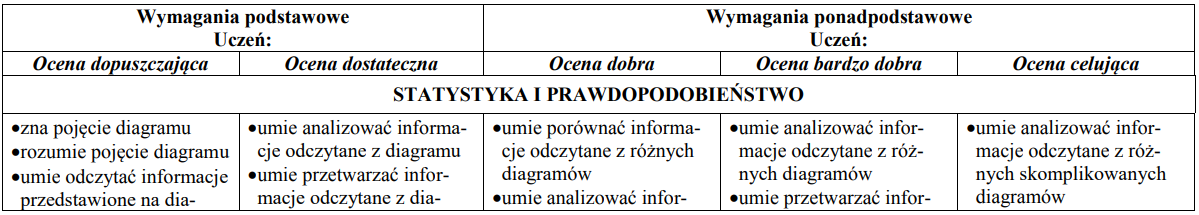 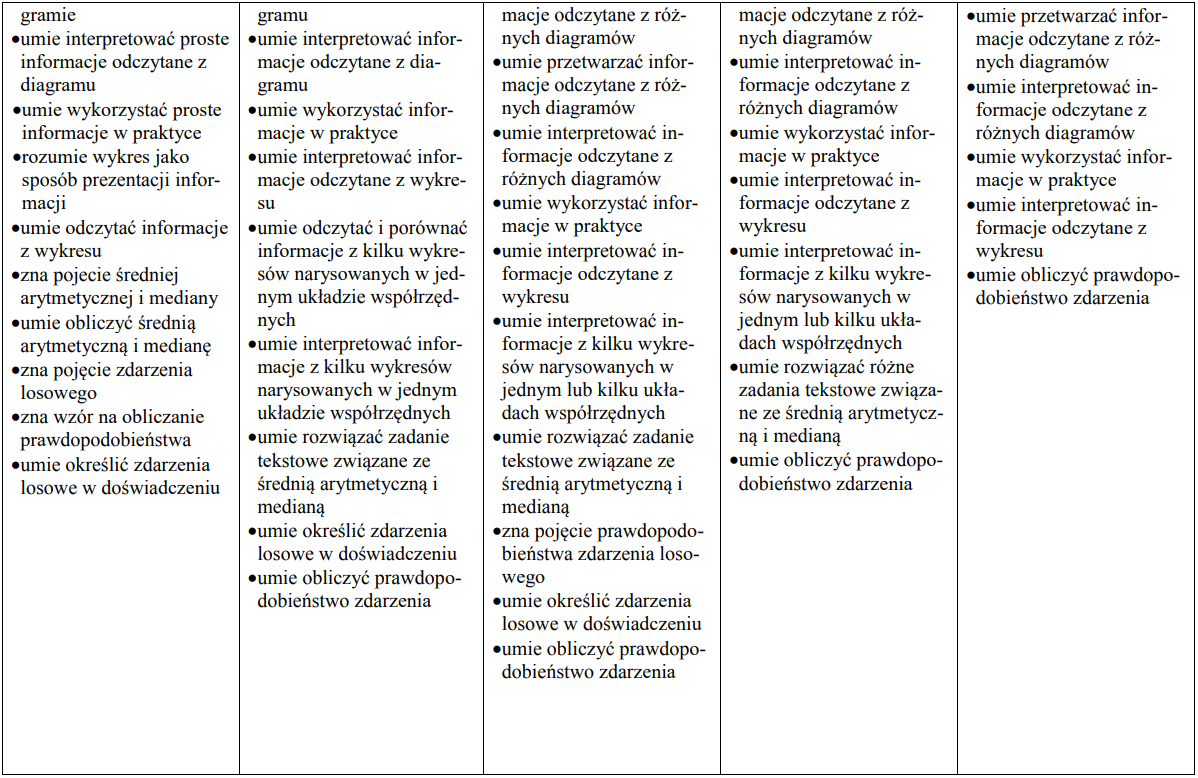 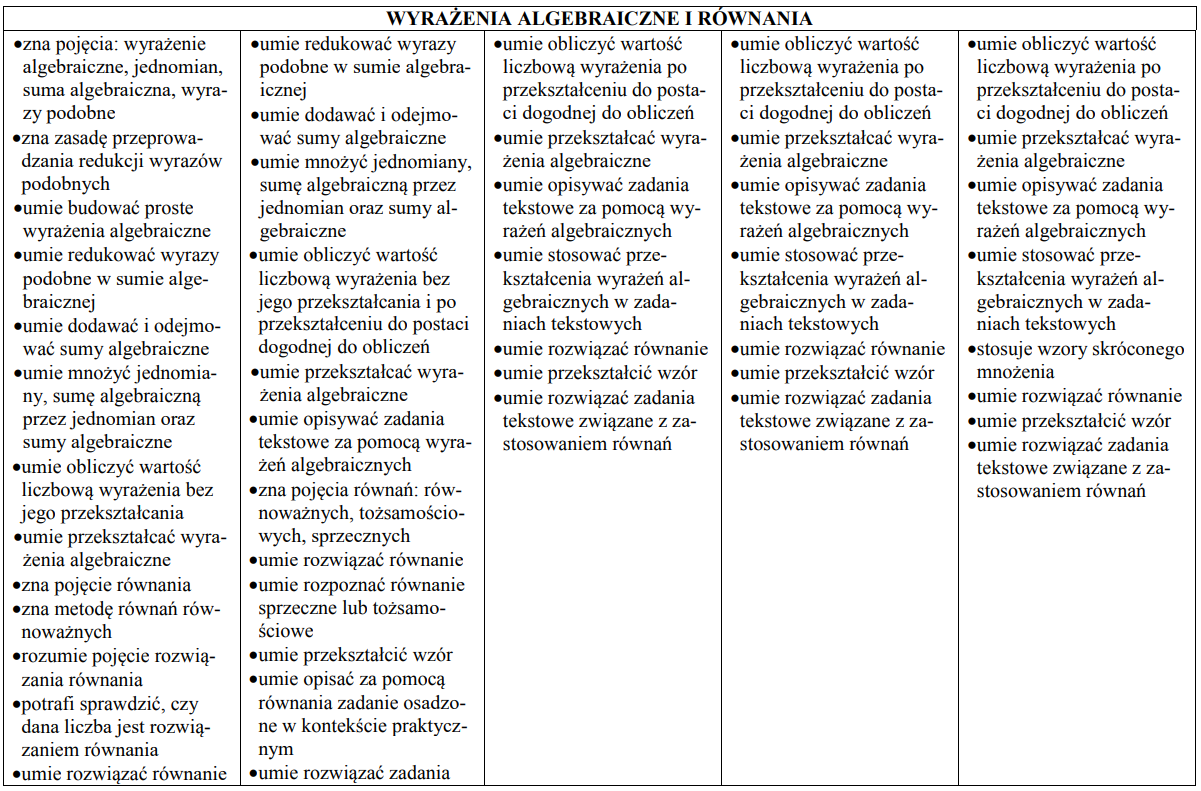 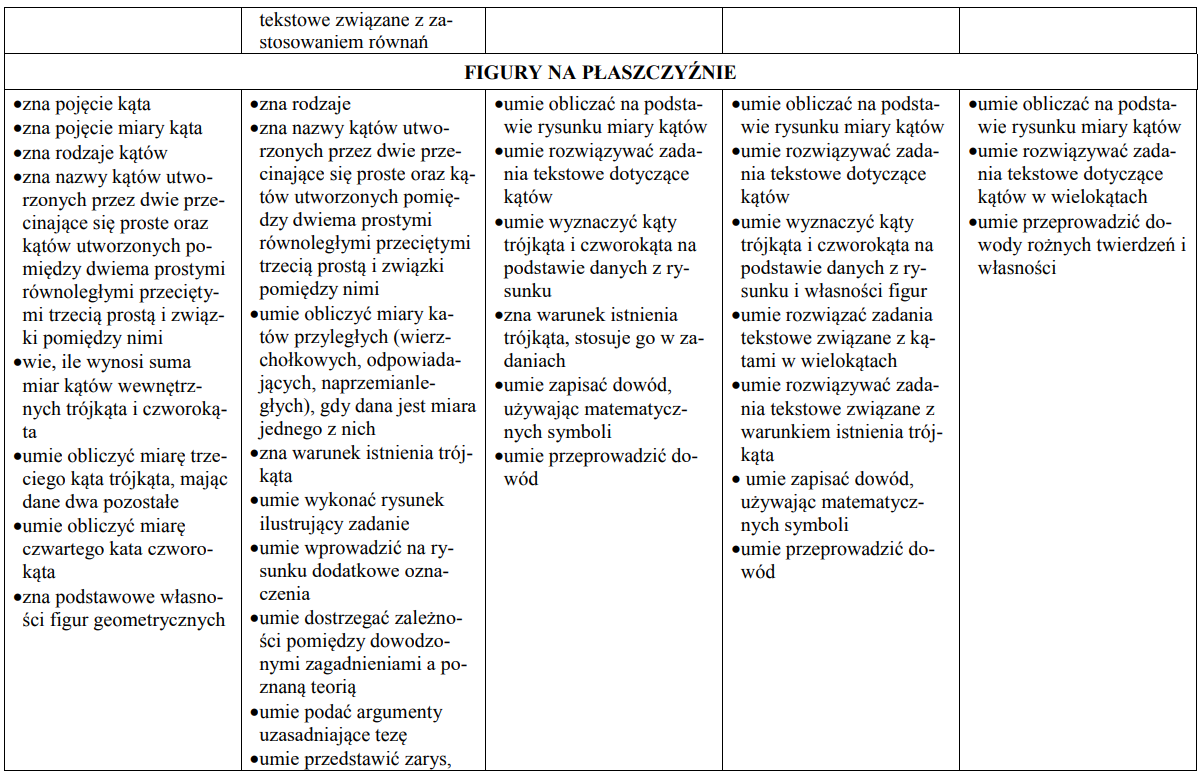 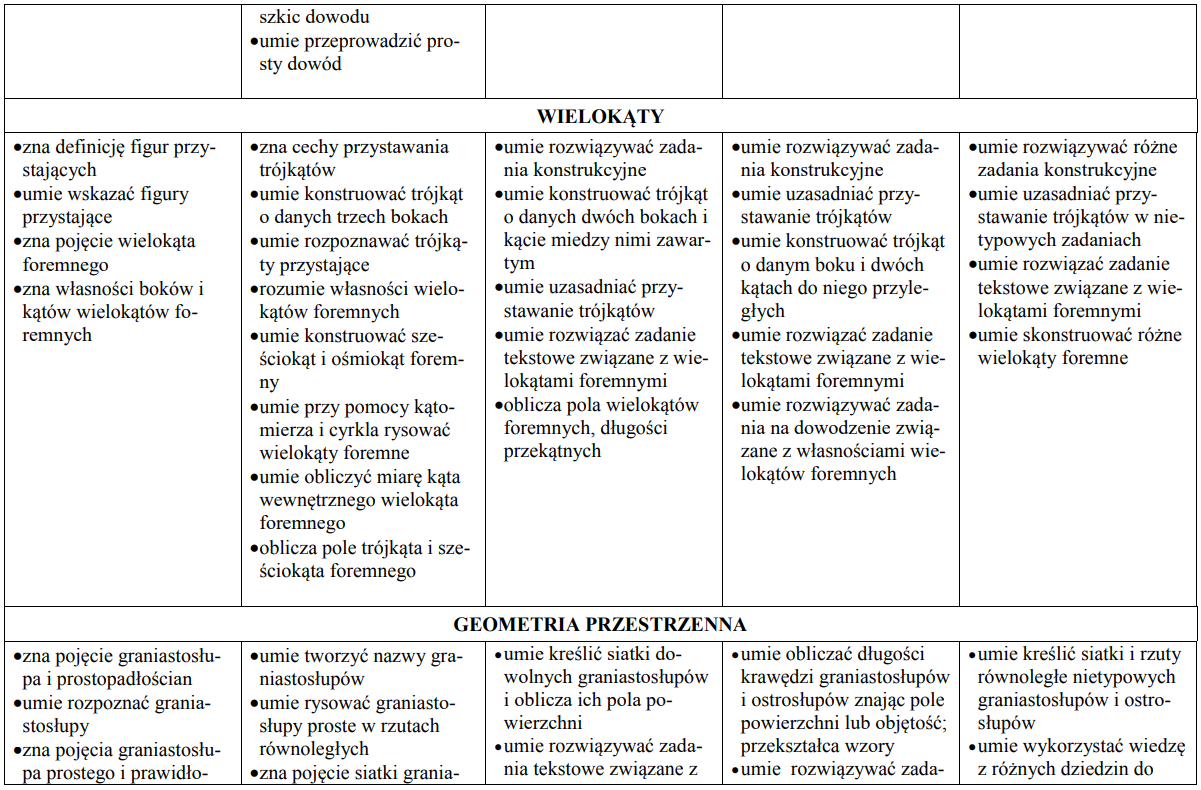 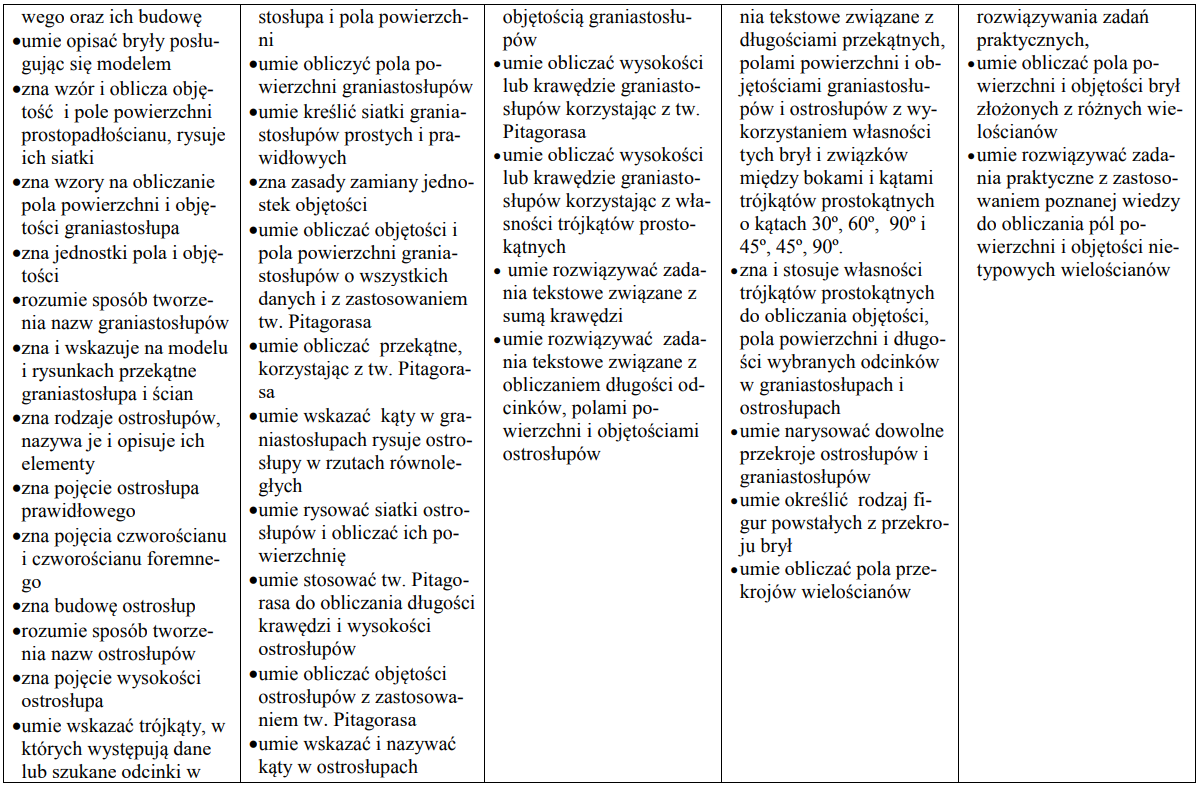 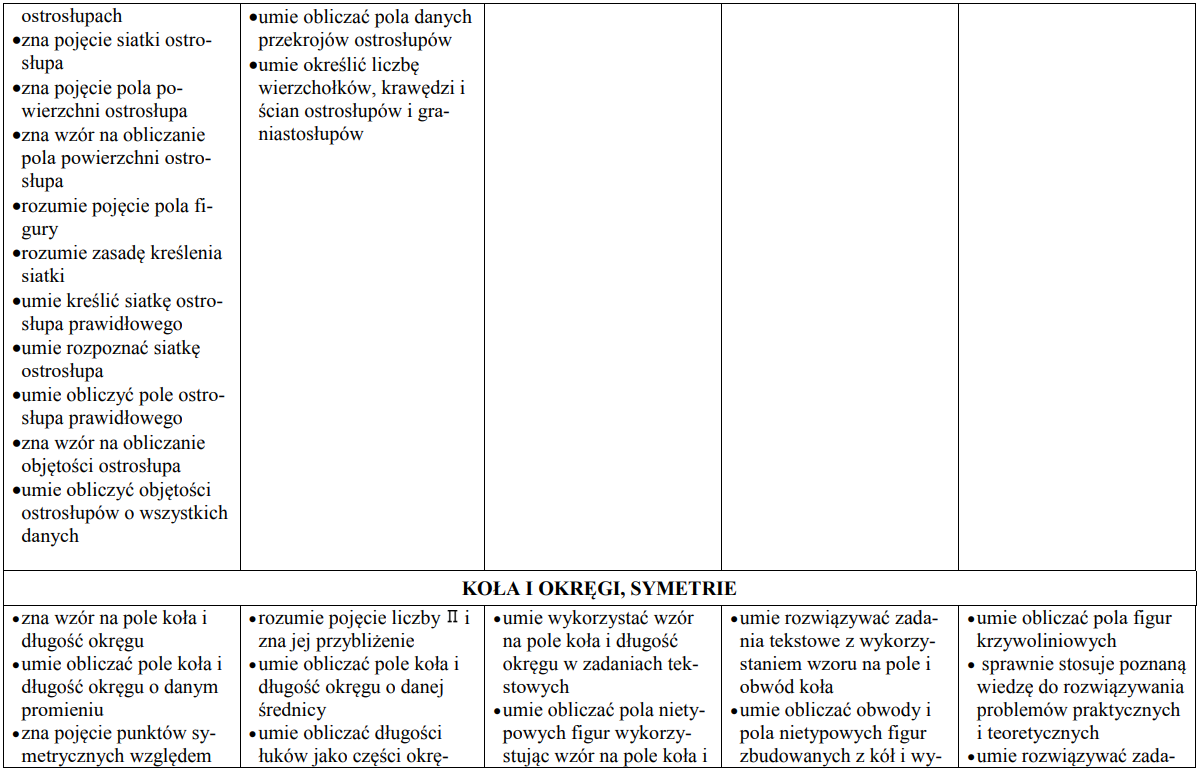 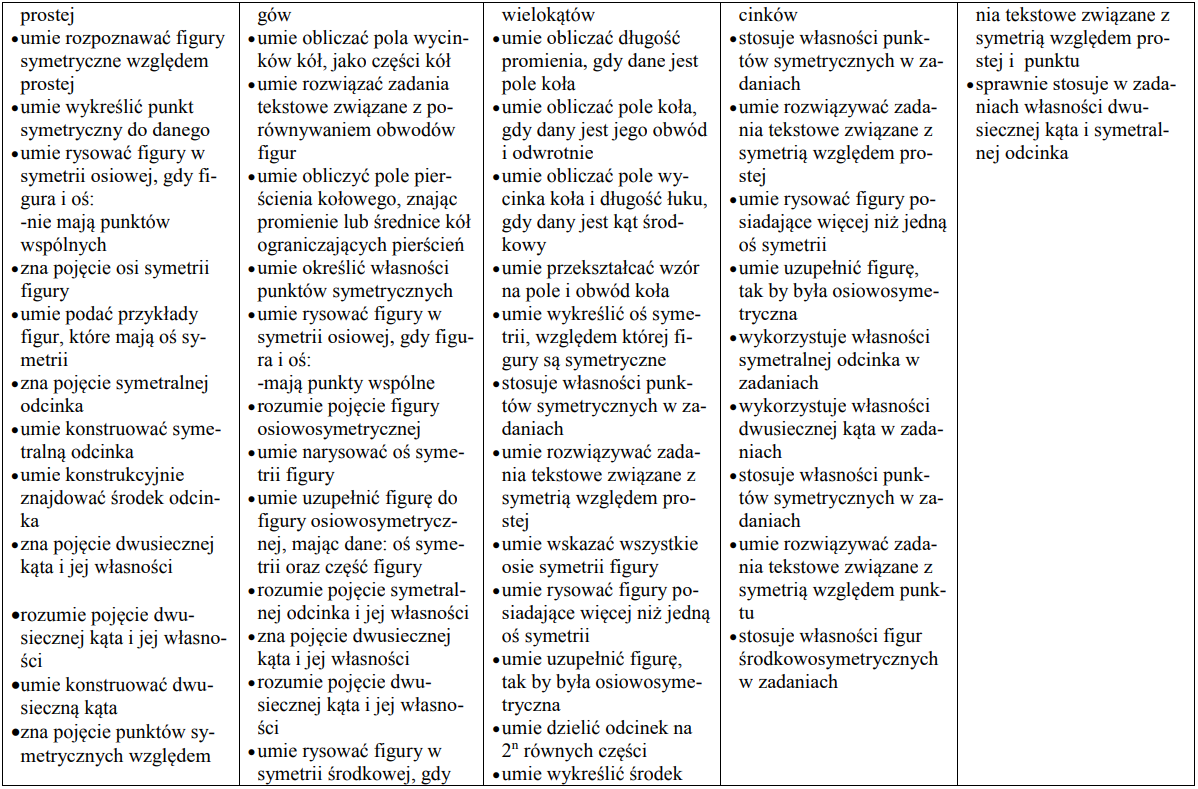 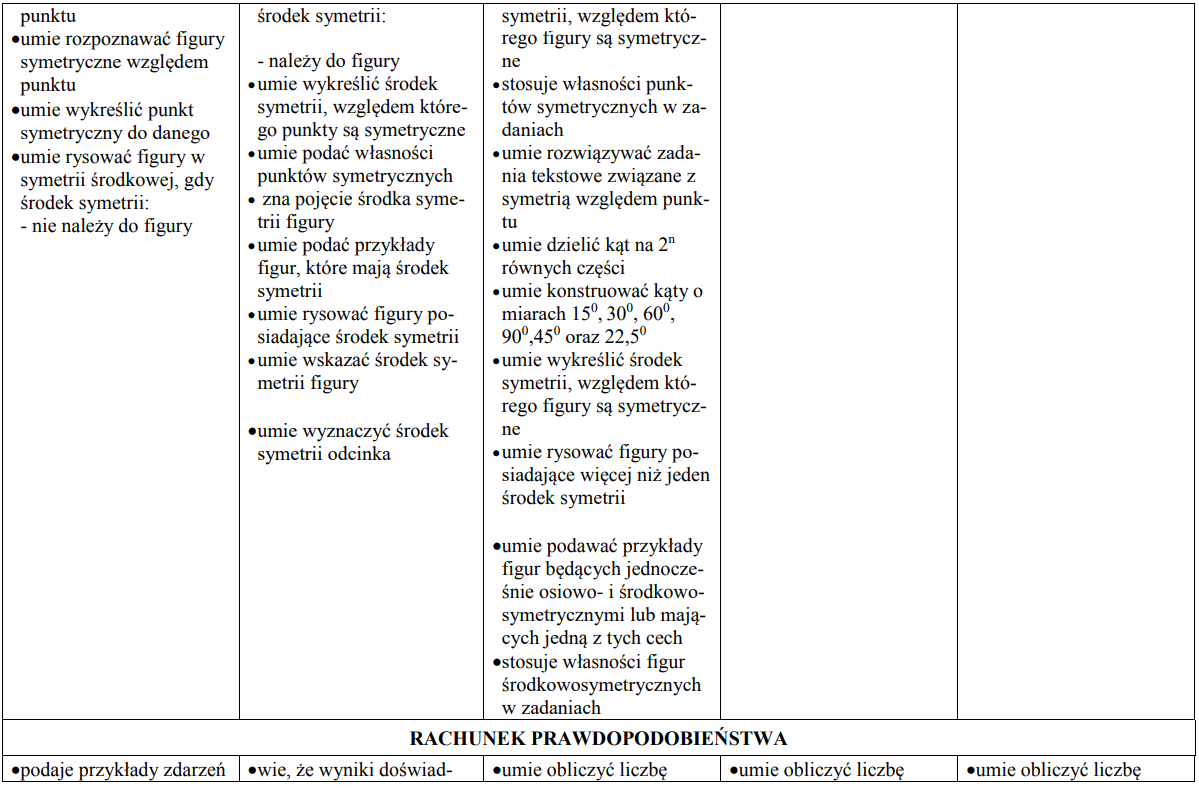 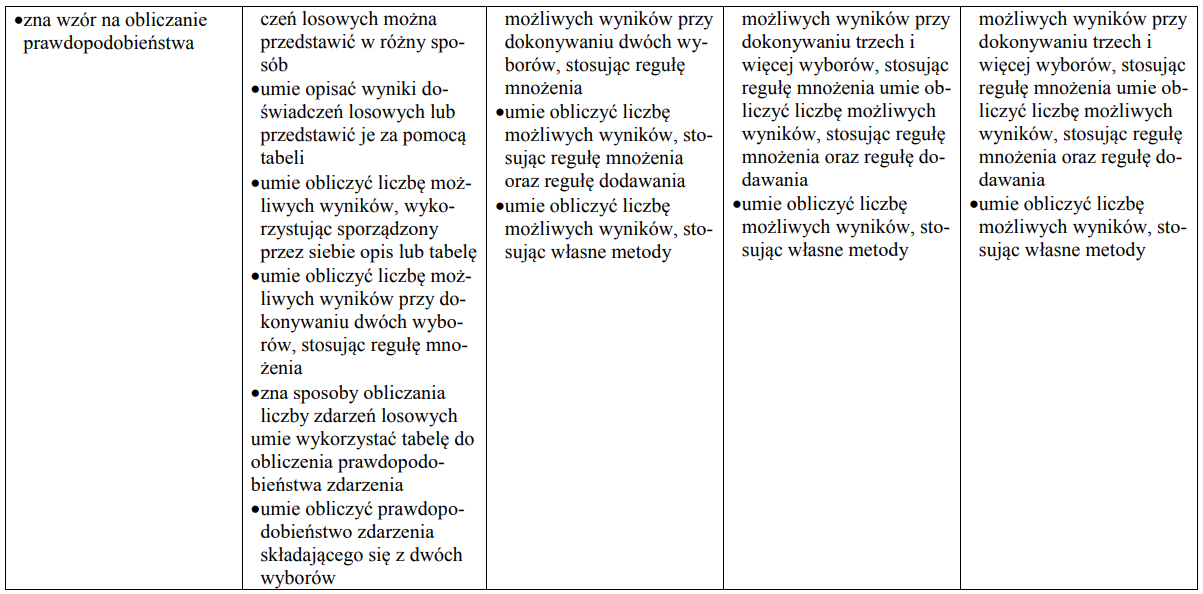 OcenaWymaganiaDopuszczającyUczeń:• rozróżnia i używa poprawnie określeń: „cyfra” i „liczba” • zna pojęcie składnika i sumy • zna pojęcie odjemnej, odjemnika i różnicy • rozumie prawo przemienności dodawania• pamięciowo wykonuje działania dodawania i odejmowania na liczbach naturalnych w zakresie 200 bez  przekraczania progu dziesiątkowego i z jego przekraczaniem• posługuje się liczbą 1 w mnożeniu i dzieleniu• powiększa lub pomniejsza liczby o daną liczbę naturalną• oblicza, o ile większa (mniejsza) jest jedna liczba od drugiej• zna pojęcie czynnika i iloczynu • zna pojęcie dzielnej, dzielnika i ilorazu • rozumie niewykonalność dzielenia przez 0 • rozumie rolę liczb 0 i 1 w poznanych działaniach • rozumie prawo przemienności mnożenia • potrafi tabliczkę mnożenia • pamięciowo dzieli liczby dwucyfrowe przez jednocyfrowe w zakresie tabliczki mnożenia • mnoży liczby przez 0 • posługuje się liczbą 1 w mnożeniu i dzieleniu • pamięciowo mnoży liczby jednocyfrowe przez dwucyfrowe w zakresie 200 • pamięciowo dzieli liczby dwucyfrowe przez jednocyfrowe lub dwucyfrowe w zakresie 100 • pomniejsza lub powiększa liczbę n razy • oblicza, ile razy większa (mniejsza) jest jedna liczba od drugiej • zna pojęcie reszty z dzielenia• zna zapis potęgi • zna kolejność wykonywania działań, gdy nie występują nawiasy• oblicza wartości dwudziałaniowych wyrażeń arytmetycznych zapisanych bez użycia nawiasów• oblicza wartości dwudziałaniowych wyrażeń arytmetycznych zapisanych z użyciem nawiasów• zna pojęcie osi liczbowej• rozumie potrzebę dostosowania jednostki osi liczbowej do zaznaczanych liczb• przedstawia liczby naturalne na osi liczbowej • odczytuje współrzędne punktów na osi liczbowej Dostateczny• zna prawo przemienności dodawania • dopełnia składniki do określonej wartości• oblicza odjemną (odjemnik) znając daną różnicę i odjemnik (odjemną)• powiększa lub pomniejsza liczby o daną liczbę naturalną • oblicza, o ile większa (mniejsza) jest jedna liczba od drugiej • oblicza liczbę wiedząc, o ile jest większa (mniejsza) od danej • rozwiązuje zadania tekstowe jednodziałaniowe• rozumie porównywanie różnicowe i ilorazowe• zna prawo przemienności mnożenia • pamięciowo mnoży liczby przez pełne dziesiątki, setki • oblicza jeden z czynników, mając iloczyn i drugi czynnik • sprawdza poprawność wykonania działania • rozwiązuje jednodziałaniowe zadania tekstowe • pomniejsza lub powiększa liczbę n razy  • oblicza liczbę, wiedząc, ile razy jest ona większa (mniejsza) od danej • oblicza, ile razy większa (mniejsza) jest jedna liczba od drugiej • rozwiązuje zadania tekstowe jednodziałaniowe• rozumie, że reszta jest mniejsza od dzielnika• wykonuje dzielenie z resztą • oblicza dzielną, mając iloraz, dzielnik oraz resztę z dzielenia• zna pojęcie potęgi• rozwiązuje jednodziałaniowe zadania tekstowe• czyta ze zrozumieniem zadania tekstowe • odpowiada na pytania zawarte w prostym zadaniu tekstowym• czyta tekst ze zrozumieniem • odpowiada na pytania zawarte w tekście • układa pytania do podanych informacji • ustala na podstawie podanych informacji, na które pytania nie można odpowiedzieć • porządkuje podane w zadaniu informacje • zapisuje rozwiązanie zadania tekstowego• rozumie potrzebę porządkowania podanych informacji• rozwiązuje wielodziałaniowe zadania tekstowe • zna kolejność wykonywania działań, gdy występują nawiasy• oblicza wartości wielodziałaniowych wyrażeń arytmetycznych z uwzględnieniem kolejności działań, nawiasów i potęgDobry• pamięciowo mnoży liczby przez pełne dziesiątki, setki• oblicza dzielną (lub dzielnik), mając iloraz i dzielnik (lub dzielną)• rozwiązuje zadania tekstowe jednodziałaniowe• oblicza dzielną, mając iloraz, dzielnik oraz resztę z dzielenia • rozwiązuje zadania tekstowe z zastosowaniem dzielenia z resztą• rozumie związek potęgi z iloczynem• oblicza kwadraty i sześciany liczb• odpowiadana pytania zawarte w prostym zadaniu tekstowym• odpowiada na pytania zawarte w tekście • układa pytania do podanych informacji • ustala na podstawie podanych informacji, na które pytania nie można odpowiedzieć• zapisuje rozwiązanie zadania tekstowego • rozwiązuje wielodziałaniowe zadania tekstowe • zna  kolejność wykonywania działań, gdy występują nawiasy i potęgi• oblicza wartości wielodziałaniowych wyrażeń arytmetycznych z uwzględnieniem kolejności działań, nawiasów i potęg • tworzy wyrażenia arytmetyczne na podstawie opisu i oblicza ich wartości• ustala jednostkę osi liczbowej na podstawie danych o współrzędnych punktówBardzo dobry• dostrzega zasady zapisu ciągu liczb naturalnych• rozwiązuje nietypowe zadania dotyczące własności liczb • rozwiązuje zadania tekstowe z zastosowaniem dzielenia z resztą• zapisuje liczby w postaci potęg• rozwiązuje zadania tekstowe z zastosowaniem potęg• rozwiązuje nietypowe zadania tekstowe• tworzy wyrażenia arytmetyczne na podstawie opisu i oblicza ich wartości• odczytuje współrzędne punktów na osi liczbowej • ustala jednostkę osi liczbowej na podstawie danych o współrzędnych punktówCelujący• dostrzega zasady zapisu ciągu liczb naturalnych• rozwiązuje nietypowe zadania tekstowe dotyczące własności liczb• rozwiązuje zadania tekstowe z zastosowaniem dzielenia z resztą • rozwiązuje zadania tekstowe z zastosowaniem potęg• rozwiązuje nietypowe zadania tekstowe• zapisuje jednocyfrowe liczby za pomocą czwórek, znaków działań i nawiasówOcenaWymaganiaDopuszczający• zna dziesiątkowy system pozycyjny • zna pojęcie cyfry • rozumie różnicę między cyfrą a liczbą• zapisuje liczbę za pomocą cyfr • czyta liczby zapisane cyframi • zapisuje liczby słowami• zna znaki nierówności „<”  i „ >”• porównuje liczby• zna algorytm dodawania i odejmowania dziesiątkami, setkami, tysiącami • dodaje i odejmuje liczby z zerami na końcu o jednakowej liczbie zer• mnoży i dzieli przez 10,100,1000• zna zależność pomiędzy złotym a groszem • zna nominały monet i banknotów używanych w Polsce• zamienia złote na grosze i odwrotnie• porównuje i porządkuje kwoty podane w tych samych jednostkach• zna zależności pomiędzy podstawowymi jednostkami długości• zamienia długości wyrażane w różnych jednostkach• zna zależności pomiędzy podstawowymi jednostkami masy• zamienia masy wyrażane w różnych jednostkach• zna cyfry rzymskie pozwalające zapisać liczby nie większe niż 30• przedstawia za pomocą znaków rzymskich liczby nie większe niż 30• odczytuje  liczby zapisane za pomocą znaków rzymskich nie większe niż 30• zna podział roku na kwartały, miesiące i dni• zna nazwy dni tygodnia • zapisuje daty • stosuje liczby rzymskie do 30 do zapisywania dat  • posługuje się zegarami wskazówkowymi i elektronicznymi • zapisuje cyframi podane słownie godziny • wyraża upływ czasu w różnych jednostkachDostateczny• zapisuje liczby słowami• rozumie znaczenie położenia cyfry w liczbie • rozumie związek pomiędzy liczbą cyfr a wielkością liczby• porządkuje liczby w skończonym zbiorze• zna algorytm dodawania i odejmowania dziesiątkami, setkami, tysiącami • zna algorytm mnożenia i dzielenia liczb z zerami na końcu• rozumie korzyści płynące z umiejętności pamięciowego wykonywania działań na dużych liczbach• dodaje i odejmuje liczby z zerami na końcu o różnej liczbie zer • mnoży i dzieli przez 10,100,1000 • mnoży i dzieli przez liczby z zerami na końcu • porównuje sumy i różnice, nie wykonując działań • rozumie możliwość stosowania monet i banknotów o różnych nominałach do uzyskania jednakowych   kwot• zamienia grosze na złote i odwrotnie• porównuje i porządkuje kwoty podane w różnych jednostkach • oblicza, ile złotych wynosi kwota złożona z kilku monet lub banknotów o jednakowych nominałach • oblicza koszt kilku kilogramów lub połowy kilograma produktu o podanej cenie • oblicza łączny koszt kilku produktów o różnych cenach • oblicza resztę• rozumie możliwość stosowania różnorodnych jednostek długości• porównuje odległości wyrażane w różnych jednostkach • zapisuje wyrażenia dwumianowane przy pomocy jednej jednostki • oblicza sumy i różnice odległości zapisanych w postaci wyrażeń dwumianowanych • rozwiązuje zadania tekstowe związane z jednostkami długości• rozumie możliwość stosowania różnorodnych jednostek masy• porównuje masy produktów wyrażane w różnych jednostkach• rozwiązuje zadania tekstowe powiązane z masą • rozumie rzymski system zapisywania liczb• zna podział roku na kwartały, miesiące i dni • zna liczby dni w miesiącach • zna pojęcie wieku • zna  pojęcie roku zwykłego, roku przestępnego oraz różnice między nimi• rozumie różne sposoby zapisywania dat• stosuje liczby rzymskie do 30 do zapisywania dat  • oblicza upływu czasu związany z kalendarzem • zapisuje daty po upływie określonego czasu• zna zależności pomiędzy jednostkami czasu• rozumie różne sposoby przedstawiania upływu czasu • zapisuje cyframi podane słownie godziny • wyraża upływ czasu w różnych jednostkach • oblicza upływu czasu związany z zegaremDobry• zapisuje liczby, których cyfry spełniają określone warunki• określa liczebność zbioru spełniającego podane warunki• porządkuje liczby w skończonym zbiorze • dodaje i odejmuje liczby z zerami na końcu o różnej liczbie zer• porównuje sumy i różnice, nie wykonując działań • oblicza, ile złotych wynosi kwota złożona z kilku monet lub banknotów o jednakowych nominałach • oblicza łączny koszt kilu produktów o różnych cenach • oblicza resztę• rozwiązuje trudniejsze zadania dotyczące obliczeń pieniężnych • porównuje odległości wyrażane w różnych jednostkach • zapisuje wyrażenia dwumianowane przy pomocy jednej jednostki • oblicza sumy i różnice odległości zapisanych w postaci wyrażeń dwumianowanych• rozwiązuje zadania tekstowe związane z jednostkami długości• zna pojęcia: masa brutto, netto, tara• porównuje masy produktów wyrażane w różnych jednostkach • oblicza łączną masę produktów wyrażoną w różnych jednostkach • zapisuje wyrażenia dwumianowane przy pomocy jednej jednostki • rozwiązuje zadania tekstowe powiązane z masą • rozwiązuje zadania tekstowe związane pojęciami masa brutto, netto i tara• oblicza upływu czasu związany z kalendarzem • zapisuje daty po upływie określonego czasu• wykorzystuje obliczenia upływu czasu w praktycznych sytuacjach np.: wyznaczanie dnia tygodnia po upływie określonego czasu• oblicza upływu czasu związany z zegarem • rozwiązywać zadania tekstowe związane z upływem czasuBardzo dobry• zapisuje liczby, których cyfry spełniają podane warunki • określa liczebność zbioru spełniającego podane warunki• mnoży i dzieli przez liczby z zerami na końcu• rozwiązuje trudniejsze zadania dotyczące obliczeń pieniężnych• zapisuje wyrażenia dwumianowane przy pomocy jednej jednostki• rozwiązuje zadania tekstowe związane z jednostkami długości• rozwiązuje zadania tekstowe związane z jednostkami długości• oblicza łączną masę produktów wyrażoną w różnych jednostkach • zapisuje wyrażenia dwumianowane przy pomocy jednej jednostki• zna cyfry rzymskie pozwalające zapisać liczby większe niż 30• przedstawia za pomocą znaków rzymskich liczby większe niż 30 • odczytuje  liczby zapisane za pomocą znaków rzymskich większe niż 30 • zapisuje daty po upływie określonego czasu• wykorzystuje obliczenia upływu czasu w praktycznych sytuacjach np.: wyznaczanie dnia tygodnia po upływie określonego czasuCelujący• określa liczebność zbioru spełniającego podane warunki • zapisuje liczby, których cyfry spełniają podane warunki• rozwiązuje  trudniejsze zadania dotyczące obliczeń pieniężnych• rozwiązuje zadania tekstowe związane z jednostkami długości• rozwiązuje zadania tekstowe związane z zastosowaniem jednostek masy• zna cyfry rzymskie pozwalające zapisać liczby większe niż 30• przedstawia za pomocą znaków rzymskich liczby większe niż 30 • odczytuje liczby zapisane za pomocą znaków rzymskich większe niż 30 • zapisuje w systemie rzymskim liczby największe lub najmniejsze, używając podanych znaków• wykorzystuje obliczenia upływu czasu w praktycznych sytuacjach np.: wyznaczanie dnia tygodnia po upływie określonego czasu• rozwiązuje nietypowe zadania tekstowe związane z upływem czasuOcenaWymaganiaDopuszczający• zna algorytm dodawania pisemnego i odejmowania pisemnego• dodaje  pisemnie liczby bez przekraczania progu dziesiątkowego i z przekraczaniem jednego progu dziesiątkowego• odejmuje pisemnie liczby bez przekraczania progu dziesiątkowego i z przekraczaniem jednego progu dziesiątkowego• zna algorytm mnożenia pisemnego przez liczby jednocyfrowe• mnoży pisemnie liczby dwucyfrowe przez jednocyfrowe • powiększa liczby n razy• zna algorytm dzielenia pisemnego przez liczby jednocyfrowe• dzieli pisemnie liczby wielocyfrowe przez jednocyfrowe • pomniejsza liczbę n razyDostateczny• dodaje i odejmuje pisemnie liczby z przekraczaniem kolejnych progów dziesiątkowych• oblicza sumy liczb opisanych słownie • rozwiązuje zadania tekstowe z zastosowaniem dodawania pisemnego• rozumie porównywanie różnicowe i ilorazowe• odejmuje pisemnie liczby z przekraczaniem kolejnych progów dziesiątkowych • sprawdza poprawność odejmowania pisemnego • oblicza różnice liczb opisanych słownie • oblicza odjemnik, mając dane różnicę i odjemną • oblicza jeden ze składników, mając dane sumę i drugi składnik • rozwiązuje zadania tekstowe z zastosowaniem odejmowania pisemnego• mnoży pisemnie liczby wielocyfrowe przez jednocyfrowe • powiększa liczby n razy • rozwiązuje zadania tekstowe z zastosowaniem mnożenia pisemnego• zna  algorytm mnożenia pisemnego przez liczby zakończone zerami• mnoży pisemnie przez liczby zakończone zerami • rozwiązuje zadania tekstowe z zastosowaniem mnożenia pisemnego• zna algorytm mnożenia pisemnego liczb wielocyfrowych• mnoży pisemnie przez liczby dwucyfrowe• rozwiązuje zadania tekstowe z zastosowaniem mnożenia pisemnego• dzieli pisemnie liczby wielocyfrowe przez jednocyfrowe • sprawdza poprawność dzielenia pisemnego • wykonuje dzielenie z resztą • pomniejsza liczbę n razyDobry• rozwiązuje zadania tekstowe z zastosowaniem dodawania pisemnego• rozwiązuje zadania tekstowe z zastosowaniem odejmowania pisemnego• rozwiązuje zadania tekstowe z zastosowaniem mnożenia pisemnego• zna algorytm mnożenia pisemnego liczb wielocyfrowych• mnoży pisemnie liczby wielocyfrowe • powiększa liczbę n razy • rozwiązuje zadania tekstowe z zastosowaniem mnożenia pisemnego• sprawdza poprawność dzielenia pisemnego • wykonuje dzielenie z resztą• rozwiązuje zadania tekstowe z zastosowaniem dzielenia pisemnego • rozwiązuje wielodziałaniowe zadania tekstowe z zastosowaniem działań pisemnychBardzo dobry• rozwiązuje zadania tekstowe z zastosowaniem dodawania pisemnego• rozwiązuje zadania tekstowe z zastosowaniem odejmowania pisemnego• rozwiązuje zadania tekstowe z zastosowaniem mnożenia pisemnego• rozwiązuje zadania tekstowe z zastosowaniem dzielenia pisemnegoCelujący• rozwiązuje nietypowe zadania tekstowe z zastosowaniem działań pisemnych• rozwiązuje kryptarytmyOcenaWymaganiaDopuszczający• zna podstawowe figury geometryczne• rozumie pojęcia: prosta, półprosta, odcinek• rozpoznawać podstawowe figury geometryczne • kreśli podstawowe figury geometryczne• rozumie pojęcie prostych prostopadłych • rozumie pojęcie prostych równoległych• rozpoznaje proste prostopadłe oraz proste równoległe • kreśli proste prostopadłe oraz proste równoległe na papierze w kratkę• rozpoznaje odcinki prostopadłe oraz odcinki równoległe• zna jednostki długości •  zna zależności pomiędzy jednostkami długości • rozumie możliwość stosowania różnorodnych jednostek długości • zamienia jednostki długości • mierzy długości odcinków • kreśli odcinki danej długości• zna pojęcie kąta • zna  kąt prosty, ostry, rozwarty • klasyfikuje kąty • kreśli poszczególne rodzaje kątów• zna jednostkę miary kąta• mierzy kąty• zna pojęcie wielokąta • zna elementy wielokątów oraz ich nazwy • nazywa wielokąt na podstawie jego cech•  zna pojęcia: prostokąt, kwadrat • zna własności prostokąta i kwadratu• kreśli prostokąt, kwadrat o danych wymiarach lub przystający do danego na papierze w kratkę• wyróżnia spośród czworokątów prostokąty i kwadraty • zna sposób obliczania obwodów prostokątów i kwadratów• oblicza obwody prostokąta i kwadratu• zna pojęcia koła i okręgu • zna elementy koła i okręgu• wyróżnia spośród figur płaskich koła i okręgi • kreśli koło i okrąg o danym promieniuDostateczny• zna zapis symboliczny prostych prostopadłych i równoległych• kreśli proste prostopadłe i równoległe na papierze gładkim• kreśli proste prostopadłe oraz proste równoległe przechodzące prze dany punkt • określa wzajemne położenia prostych na płaszczyźnie• zna definicje odcinków prostopadłych i odcinków równoległych• zna zależności pomiędzy jednostkami długości • kreśli odcinki, których długość spełnia określone warunki • rozwiązuje zadania tekstowe związane z mierzeniem odcinków • zna elementy kąta• zna symbol kąta prostego• klasyfikuje kąty • kreśli poszczególne rodzaje kątów • rysuje wielokąt o określonych kątach• kreśli kąty o danej mierze • określa miarę poszczególnych rodzajów kątów• rozumie różnice pomiędzy dowolnym prostokątem a kwadratem• kreśli prostokąt, kwadrat o danych wymiarach lub przystający do danego  na papierze gładkim • wyróżnia spośród czworokątów prostokąty i kwadraty• oblicza obwody prostokąta i kwadratu • oblicza długość boku kwadratu przy danym obwodzie• zna elementy koła i okręgu • zna zależność między długością promienia i średnicy • rozumie różnicę między kołem i okręgiem• kreśli promienie, cięciwy i średnice okręgów lub kół• zna i rozumie pojęcie skali• kreśli odcinki w skaliDobry• zna pojęcie łamanej• kreśli łamane spełniające dane warunki • rozwiązuje zadania tekstowe związane z podstawowymi figurami geometrycznymi• określa wzajemne położenia prostych na płaszczyźnie• rozwiązuje zadania tekstowe związane z mierzeniem odcinków• mierzy długość łamanej • kreśli łamane danej długości • kreśli łamane spełniające dane warunki • klasyfikuje kąty • kreśli poszczególne rodzaje kątów • rysuje wielokąt o określonych kątach • rozwiązuje zadania tekstowe związane z kątami• określa miarę poszczególnych rodzajów kątów • rysuje wielokąt o określonych cechach• wyróżnia spośród czworokątów prostokąty i kwadraty• oblicza długość boku prostokąta przy danym obwodzie i długości drugiego boku• rozwiązuje zadania dotyczące obliczania obwodów prostokątów i kwadratów • oblicza obwody wielokątów złożonych z kilku prostokątów• kreśli promienie, cięciwy i średnice okręgów lub kół spełniające podane warunki• wykorzystuje cyrkiel do porównywania długości odcinków• kreśli prostokąty i okręgi w skali • oblicza długości odcinków w skali lub w rzeczywistości • oblicza rzeczywiste wymiary obiektów narysowanych w skali• rozwiązuje zadania tekstowe związane ze skaląBardzo dobry• rozwiązuje zadania tekstowe związane z podstawowymi figurami geometrycznymi • określa wzajemne położenia prostych na płaszczyźnie• kreśli łamane spełniające dane warunki• zna kąt wklęsły• rozwiązuje zadania związane z położeniem wskazówek zegara• oblicza miary kątów przyległych• rozwiązuje zadania związane z położeniem wskazówek zegara• rozwiązuje zadania związane z podziałem wielokąta na części będące innymi wielokątami • wyróżnia spośród czworokątów prostokąty i kwadraty
• oblicza długość boku prostokąta przy danym obwodzie i długości drugiego boku
• rozwiązuje zadania dotyczące obliczania obwodów prostokątów i kwadratów • oblicza obwody wielokątów złożonych z kilku prostokątów
• kreśli promienie, cięciwy i średnice okręgów lub kół spełniające podane warunki
• rozwiązuje zadania związane z kołem, okręgiem, prostokątem i kwadratem • wykorzystuje cyrkiel do porównywania długości odcinków• oblicza rzeczywiste wymiary obiektów narysowanych w skali• rozwiązuje zadania tekstowe związane ze skaląCelujący• rozwiązuje zadania tekstowe związane z podstawowymi figurami geometrycznymi• rozwiązuje zadania tekstowe związane z prostopadłością i równoległością prostych• rozwiązuje zadania tekstowe związane z prostopadłością i równoległością odcinków• kreśli łamane spełniające dane warunki• rozwiązuje zadania związane z położeniem wskazówek zegara• rozwiązuje zadania związane z położeniem wskazówek zegara• rozwiązuje nietypowe zadania tekstowe dotyczące prostokątów• oblicza obwody wielokątów złożonych z kilku prostokątów• rozwiązuje zadania związane z kołem, okręgiem, prostokątem i kwadratem • wykorzystuje cyrkiel do porównywania długości odcinków• rozwiązuje zadania tekstowe związane ze skaląOcenyWymaganiaDopuszczający• zna pojęcie ułamka jako części całości • zna zapis ułamka zwykłego• rozumie pojęcie ułamka jako części całości• zapisuje słownie ułamek zwykły • zaznacza część figury określoną ułamkiem• zapisuje słownie ułamek zwykły i liczbę mieszaną• porównuje ułamki zwykłe o równych mianownikach• zna pojęcie ułamka jako ilorazu dwóch liczb naturalnych • zna algorytm dodawania i odejmowania ułamków zwykłych o jednakowych mianownikach• dodaje i odejmuje  dwa ułamki zwykłe o tych samych mianownikachDostateczny• potrafi za pomocą ułamka opisywać część figury lub część zbioru skończonego • zapisuje słownie ułamek zwykły • zaznacza część zbioru skończonego opisanego ułamkiem• rozwiązuje zadania tekstowe, w których do opisu części skończonego zbioru zastosowano ułamki• zna pojęcie liczby mieszanej, jako sumy części całkowitej i ułamkowej• potrafi za pomocą liczb mieszanych opisywać liczebność zbioru skończonego • oblicza upływ czasu podany przy pomocy ułamka lub liczby mieszanej • zamienia długości oraz masy wyrażone częścią innej jednostki• rozumie że ułamek, jak każdą liczbę można przedstawić na osi liczbowej• przedstawia ułamek zwykły na osi • zaznacza liczby mieszane na osi • odczytuje współrzędne ułamków i liczb mieszanych na osi liczbowej• zna sposób porównywania ułamków o równych licznikach lub mianownikach• porównuje ułamki zwykłe o równych licznikach• zna pojęcie ułamka nieskracalnego • zna algorytm skracania i algorytm rozszerzania ułamków zwykłych• rozumie, że ułamek można zapisać na wiele sposobów• skraca (rozszerza) ułamki zwykłe do danego licznika lub mianownika• zna pojęcie ułamków właściwych i niewłaściwych• odróżnia ułamki właściwe od niewłaściwych • zamienia całości na ułamki niewłaściwe• stosuje odpowiedniości: dzielna – licznik, dzielnik – mianownik, znak dzielenia – kreska ułamkowa (P),• przedstawia ułamki zwykłe w postaci ilorazu liczb naturalnych i odwrotnie• dodaje liczby mieszane o tych samych mianownikach • rozwiązuje zadania tekstowe z zastosowaniem dodawania ułamków zwykłych• rozumie odejmowanie jako działanie odwrotne do dodawania • rozumie porównywanie różnicowe• odejmuje liczby mieszane o tych samych mianownikach • odejmuje ułamki od całości • oblicza składnik, znając sumę i drugi składnik • oblicza odjemnik, znając odjemną i różnicę • rozwiązuje zadania z zastosowaniem odejmowania ułamków zwykłychDobry• zaznaczać część zbioru skończonego opisanego ułamkiem• rozwiązuje zadania tekstowe, w których do opisu części skończonego zbioru zastosowano ułamki• za pomocą liczb mieszanych opisuje liczebność zbioru skończonego • oblicza upływ czasu podany przy pomocy ułamka lub liczby mieszanej • zamienia długości oraz masy wyrażone częścią innej jednostki• przedstawia ułamek zwykły na osi • zaznacza liczby mieszane na osi • odczytuje współrzędne ułamków i liczb mieszanych na osi liczbowej • ustala jednostkę na osi liczbowej na podstawie danych o współrzędnych punktów• zna sposób porównywania ułamków o równych licznikach lub mianownikach • rozwiązuje zadania tekstowe z zastosowaniem porównywania ułamków zwykłych • zapisuje ułamki zwykłe w postaci nieskracalnej• zna algorytm zamiany liczb mieszanych na ułamki niewłaściwe• zamieniać liczby mieszane na ułamki niewłaściwe • rozwiązuje zadania tekstowe z zastosowaniem zamiany ułamków zwykłych • porównuje liczby przedstawione w postaci ułamków• zna sposób wyłączania całości z ułamka• przedstawia ułamki zwykłe w postaci ilorazu liczb naturalnych i odwrotnie • wyłącza całości z ułamków • porządkuje liczby przedstawione w postaci ułamków niewłaściwych i liczb mieszanych• rozwiązuje zadania tekstowe nawiązujące do dzielenia mniejszej liczby przez większą• dopełnia ułamki do całości • rozwiązuje zadania tekstowe z zastosowaniem dodawania ułamków zwykłych• odejmuje ułamki od całości • oblicza składnik, znając sumę i drugi składnik • oblicza odjemnik, znając odjemną i różnicę • rozwiązuje zadania z zastosowaniem odejmowania ułamków zwykłych • rozwiązuje zadania tekstowe na porównywanie różnicoweBardzo dobry• za pomocą ułamka opisuje część figury lub część zbioru skończonego • rozwiązuje zadania tekstowe z zastosowaniem ułamków do opisu części skończonego zbioru• za pomocą liczb mieszanych opisuje liczebność zbioru skończonego • rozwiązuje zadania tekstowe z zastosowaniem zamiany długości wyrażonych częścią innej jednostki• ustala jednostkę na osi liczbowej na podstawie danych o współrzędnych punktów• zaznacza i odczytuje  ułamki o różnych mianownikach na jednej osi liczbowej• rozwiązuje zadania tekstowe z zastosowaniem porównywania ułamków zwykłych• zamienia liczby mieszane na ułamki niewłaściwe • porównuje liczby przedstawione w postaci ułamków • rozwiązuje zadania tekstowe z zastosowaniem zamiany ułamków zwykłych• porządkuje liczby przedstawione w postaci ułamków niewłaściwych i liczb mieszanych• rozwiązuje zadania tekstowe nawiązujące do dzielenia mniejszej liczby przez większą • odczytuje na osi liczbowej współrzędne ułamków niewłaściwych i liczb mieszanych o różnych mianownikach• dodaje i odejmuje liczby mieszane o tych samych mianownikach• rozwiązuje zadania tekstowe z zastosowaniem dodawania i odejmowania ułamków zwykłych• rozwiązuje zadania tekstowe na porównywanie różnicoweCelującyrozwiązuje zadania tekstowe z zastosowaniem ułamków do opisu części skończonego zbioru• rozwiązuje zadania tekstowe z zastosowaniem zamiany długości wyrażonych częścią innej jednostki• zaznacza i odczytuje ułamki o różnych mianownikach na jednej osi liczbowej• rozwiązuje  zadania tekstowe z zastosowaniem porównywania ułamków zwykłych• rozwiązuje kryptarytmy • porównuje ułamki zwykłe o różnych mianownikach• rozwiązuje zadania tekstowe z zastosowaniem zamiany ułamków zwykłych• rozwiązuje zadania tekstowe nawiązujące do dzielenia mniejszej liczby przez większą • odczytuje na osi liczbowej współrzędne ułamków niewłaściwych i liczb mieszanych o różnych mianownikach• rozwiązuje zadania tekstowe z zastosowaniem dodawania i odejmowania ułamków zwykłychOcenyWymaganiaDopuszczający• zna dwie postaci ułamka dziesiętnego• zapisuje i odczytuje ułamki dziesiętne• porównuje dwa ułamki dziesiętne o tej samej liczbie cyfr po przecinku • zna algorytm dodawania i odejmowania  pisemnego ułamków dziesiętnych• pamięciowo i pisemnie dodaje ułamki dziesiętne o jednakowej liczbie cyfr po przecinku • powiększa ułamki dziesiętne o ułamki dziesiętne • odejmuje pamięciowo i pisemnie ułamki dziesiętne • pomniejsza ułamki dziesiętne o ułamki dziesiętneDostateczny• zna nazwy rzędów po przecinku• rozumie dziesiątkowy układ pozycyjny z rozszerzeniem na części ułamkowe• zapisuje i odczytuje ułamki dziesiętne • przedstawia ułamki dziesiętne na osi liczbowej • zamienia ułamki dziesiętne na zwykłe • zapisuje podane kwoty w postaci ułamków dziesiętnych• zapisuje ułamki dziesiętne, których cyfry spełniają podane warunki • zna pojęcie wyrażenia jednomianowanego i dwumianowanego • zna zależności pomiędzy jednostkami długości• rozumie możliwość przedstawiania długości w różny sposób• stosuje ułamki dziesiętne do wyrażania długości w różnych jednostkach • zna zależności pomiędzy jednostkami masy• rozumie możliwość przedstawiania masyw różny sposób• stosuje ułamki dziesiętne do wyrażania masy w różnych jednostkach• zna różne sposoby zapisu tych samych liczb• rozumie że dopisywanie zer na końcu ułamka dziesiętnego ułatwia zamianę jednostek i nie zmienia wartości liczby• zapisuje ułamki dziesiętne z pominięciem końcowych zer • wyraża długość i masę w różnych jednostkach • zamienia wyrażenia dwumianowane na jednomianowane i odwrotnie• zna algorytm porównywania ułamków dziesiętnych• porównuje dwa ułamki dziesiętne o tej samej liczbie cyfr po przecinku• pamięciowo i pisemnie dodaje ułamki dziesiętne  o różnej liczbie cyfr po przecinku • powiększa ułamki dziesiętne o ułamki dziesiętne • rozwiązuje zadania tekstowe z zastosowaniem dodawania ułamków dziesiętnych• rozumie porównywanie różnicowe• odejmuje pamięciowo i pisemnie ułamki dziesiętne • pomniejsza ułamki dziesiętne o ułamki dziesiętne • sprawdza poprawność odejmowania • rozwiązuje zadania tekstowe z zastosowaniem odejmowania ułamków zwykłychDobry• przedstawia ułamki dziesiętne na osi liczbowej • zamienia ułamki dziesiętne na zwykłe • zapisuje podane kwoty w postaci ułamków dziesiętnych• zapisuje ułamki dziesiętne, których cyfry spełniają podane warunki• stosuje ułamki dziesiętne do wyrażania długości w różnych jednostkach• stosuje ułamki dziesiętne do wyrażania masy w różnych jednostkach• wyraża długość i masę w różnych jednostkach • zamienia wyrażenia dwumianowane na jednomianowane i odwrotnie• porządkuje ułamki dziesiętne • porównuje dowolne ułamki dziesiętne • porównuje wielkości podane w różnych jednostkach• określa liczebność zbioru spełniającego podane warunki• powiększa ułamki dziesiętne o ułamki dziesiętne • rozwiązuje zadania tekstowe z zastosowaniem dodawania ułamków dziesiętnych• odejmuje pamięciowo i pisemnie ułamki dziesiętne • pomniejsza ułamki dziesiętne o ułamki dziesiętne • sprawdza poprawność odejmowania • rozwiązuje zadania tekstowe z zastosowaniem odejmowania ułamków zwykłych • rozwiązuje zadania tekstowe na porównywanie różnicowe • oblicza wartości prostych wyrażeń arytmetycznych z uwzględnieniem kolejności działań i nawiasówBardzo dobry• zapisuje ułamki dziesiętne, których cyfry spełniają podane warunki • stosuje ułamki dziesiętne do wyrażania długości w różnych jednostkach• stosuje ułamki dziesiętne do wyrażania masy w różnych jednostkach• porównuje wielkości podane w różnych jednostkach• znajduje ułamki spełniające zadane warunki • określa liczebność zbioru spełniającego podane warunki• rozwiązuje zadania z zastosowaniem dodawania i odejmowania ułamków dziesiętnych • rozwiązuje zadania tekstowe na porównywanie różnicowe• oblicza wartości prostych wyrażeń arytmetycznych z uwzględnieniem kolejności działań i nawiasówCelujący• oblicza współrzędną liczby zaznaczonej na osi liczbowej, mając dane współrzędne dwóch innych liczb• rozwiązuje zadania tekstowe z zastosowaniem ułamków dziesiętnych • ustala zależności pomiędzy nietypowymi jednostkami długości• stosuje ułamki dziesiętne do wyrażania masy w różnych jednostkach• określa liczebność zbioru spełniającego podane warunki• znajduje ułamki spełniające zadane warunki • rozwiązuje zadania z zastosowaniem dodawania i odejmowania ułamków dziesiętnychOcenyWymaganiaDopuszczający• zna pojęcie kwadratu jednostkowego• rozumie  pojęcie pola jako liczby kwadratów jednostkowych• mierzy pola figur kwadratami jednostkowymi• zna jednostki pola• zna algorytm obliczania pola prostokąta i kwadratu• oblicza pola prostokątów i kwadratów• zna jednostki polaDostateczny• mierzy pola figur trójkątami jednostkowymi • buduje figury z kwadratów jednostkowych• oblicza pola prostokątów i kwadratów• zna  zależności pomiędzy jednostkami pola • zna gruntowe jednostki polaDobry• oblicza długość boku kwadratu, znając jego pole • oblicza długość boku prostokąta, znając jego pole i długość drugiego boku• zna zależności pomiędzy jednostkami pola • zamienia jednostki pola • porównuje pola figur wyrażone w różnych jednostkach• oblicza pola figur złożonych z jednakowych modułów i ich częściBardzo dobry• oblicza długość boku prostokąta, znając jego pole i długość drugiego boku• oblicza pola figur złożonych z kilku prostokątów• zamienia jednostki pola • porównuje  pola figur wyrażone w różnych jednostkach• układa figury tangramowe • oblicza pola figur złożonych z jednakowych modułów i ich części• szacuje pola figur nieregularnych pokrytych siatkami kwadratów jednostkowych • określa pola wielokątów wypełnionych siatkami kwadratów jednostkowych • rysuje figury o danym poluCelujący• rozwiązuje zadania tekstowe z zastosowaniem pojęcia pola• wskazuje wśród prostokątów ten, którego obwód jest najmniejszy itp.• określa pola wielokątów wypełnionych siatkami kwadratów jednostkowych • rysuje figury o danym poluOcenyWymaganiaDopuszczający• zna pojęcie prostopadłościanu• wyróżnia prostopadłościany spośród figur przestrzennychDostateczny• zna elementy budowy prostopadłościanu• wyróżnia sześciany spośród figur przestrzennych • wskazuje elementy budowy prostopadłościanu • wskazuje w prostopadłościanie ściany prostopadłe i równoległe oraz krawędzie prostopadłe i równoległe na modelu• oblicza sumę długości krawędzi  sześcianu• zna pojęcie siatki prostopadłościanu• rysuje siatki prostopadłościanów i sześcianów• projektuje siatki prostopadłościanów i sześcianów• skleja modele z zaprojektowanych siatek • podaje wymiary prostopadłościanów na podstawie siatek• zna sposób obliczania pól powierzchni prostopadłościanów i sześcianów• oblicza pola powierzchni sześcianów • obliczać pola powierzchni prostopadłościanów na podstawie siatki (P),• rozwiązuje zadania tekstowe z zastosowaniem pól powierzchni prostopadłościanówDobry• wskazuje w prostopadłościanie ściany prostopadłe i równoległe oraz krawędzie prostopadłe i równoległe na rysunku • rysuje prostopadłościan w rzucie równoległym • oblicza sumę długości krawędzi prostopadłościanu • oblicza długość krawędzi sześcianu, znając sumę wszystkich jego krawędzi• określa wymiary prostopadłościanów zbudowanych z sześcianów • szkicuje widoki brył składających się z kilku prostopadłościanów lub układać bryły na podstawie ich widoków• projektuje siatki prostopadłościanów i sześcianów • projektuje siatki prostopadłościanów i sześcianów w skali • podaje wymiary prostopadłościanów na podstawie siatek • wskazuje na siatkach ściany prostopadłe i równoległe• oblicza pola powierzchni prostopadłościanów  bez rysunku siatki• rozwiązuje zadania tekstowe z zastosowaniem pól powierzchni prostopadłościanówBardzo dobry• rysuje prostopadłościan w rzucie równoległym • oblicza długość trzeciej krawędzi prostopadłościanu, znając sumę wszystkich jego krawędzi oraz długość dwóch innych • rozwiązuje zadania z treścią dotyczące długości krawędzi prostopadłościanów • określa wymiary prostopadłościanów zbudowanych z sześcianów • charakteryzuje prostopadłościany, mając informacje o części ścian • szkicuje widoki brył składających się z kilku prostopadłościanów lub układać bryły na podstawie ich widoków• projektuje siatki prostopadłościanów i sześcianów w skali• wskazuje na siatkach ściany prostopadłe i równoległe• rozwiązuje zadania tekstowe z zastosowaniem pól powierzchni prostopadłościanów • oblicza długość krawędzi sześcianu, znając jego pole powierzchniCelujący• rozwiązuje zadania z treścią dotyczące długości krawędzi prostopadłościanów• stwierdza, czy rysunek przedstawia siatkę sześcianu• rozwiązuje zadania tekstowe z zastosowaniem pól powierzchni prostopadłościanów • oblicza pola powierzchni brył złożonych z prostopadłościanów • oblicza pole bryły powstałej w wyniku wycięcia sześcianu z prostopadłościanuOcenaWymaganiaDopuszczającyUczeń zna pojęcie cyfry zna nazwy działań i ich elementówzna kolejność wykonywania działań, gdy nie występują i gdy występują nawiasy zna algorytmy dodawania i odejmowania pisemnego zna algorytmy mnożenia pisemnego zna algorytmy dzielenia pisemnego rozumie system dziesiątkowy rozumie różnicę między cyfrą a liczbą rozumnie pojęcie osi liczbowejrozumie wartość liczby w zależności od położenia jej cyfr rozumie potrzebę stosowania dodawania i odejmowania pisemnego rozumie potrzebę stosowania mnożenia pisemnego Uczeń potrafi:zapisywać liczby za pomocą cyfr odczytywać liczby zapisane cyframi zapisywać liczby słowami porównywać liczby porządkować liczby w kolejności od najmniejszej do największej lub odwrotnieodczytywać współrzędne punktów na osi liczbowej pamięciowo dodawać i odejmować liczby w zakresie 100 pamięciowo mnożyć liczby dwucyfrowe przez jednocyfrowe w zakresie 100pamięciowo dzielić liczby dwucyfrowe przez jednocyfrowe lub dwucyfrowe w zakresie 100 wykonywać dzielenie z resztąwskazać działanie, które należy wykonać jako pierwsze obliczać wartości wyrażeń arytmetycznych dwudziałaniowych z uwzględnieniem kolejności działań i nawiasów dodawać i odejmować pisemnie liczby bez przekraczania progu dziesiątkowego i z przekraczaniem jednego progu dziesiątkowego porównywać różnicowo liczby mnożyć pisemnie liczby wielocyfrowe przez dwucyfrowe dzielić pisemnie liczby wielocyfrowe przez jednocyfrowe pomniejszać liczby n razy wykonywać cztery działania arytmetyczne w pamięci lub pisemnie rozwiązywać zadania tekstowe z zastosowaniem działań pamięciowych i pisemnych DostatecznyUczeń zna pojęcie kwadratu i sześcianu liczbyUczeń rozumie:porównywanie ilorazowe porównywanie różnicowe korzyści płynące z szybkiego liczenia korzyści płynące z zastąpienia rachunków pisemnych rachunkami pamięciowymi korzyści płynące z szacowania Uczeń potrafi:zapisywać liczby za pomocą cyfr zapisywać liczby słowami porządkować liczby w kolejności od najmniejszej do największej lub odwrotnie odczytywać współrzędne punktów na osi liczbowej pamięciowo dodawać i odejmować liczby powyżej 100 pamięciowo mnożyć liczby powyżej 100 - trzycyfrowe przez jednocyfrowe w zakresie 1000 pamięciowo dzielić liczby dwucyfrowe przez jednocyfrowe lub dwucyfrowe powyżej 100 dopełniać składniki do określonej sumy obliczać odjemną (odjemnik), gdy dane są różnica i odjemnik (odjemna) obliczać dzielną (dzielnik), gdy dane są iloraz i dzielnik (dzielna) wykonywać dzielenie z resztą obliczać kwadraty i sześciany liczb zamieniać jednostki rozwiązywać zadania tekstowe jednodziałaniowe wstawiać nawiasy tak, by otrzymywać różne wyniki zastąpić iloczyn prostszym iloczynem mnożyć szybko przez 5 zastępować sumę dwóch liczb sumą lub różnica dwóch innych liczb dzielić szybko przez 5, 50 rozwiązywać zadania tekstowe jednodziałaniowe rozwiązywać zadania tekstowe dotyczące porównań różnicowych i ilorazowych rozwiązywać zadania tekstowe z zastosowaniem działań pamięciowych szacować wyniki działańdodawać i odejmować pisemnie liczby z przekraczaniem kolejnych progów dziesiątkowych porównywać różnicowo liczby rozwiązywać zadania tekstowe z zastosowaniem dodawania i odejmowania pisemnego mnożyć pisemnie liczby wielocyfrowemnożyć pisemnie liczby wielocyfrowe przez liczby zakończone zerami rozwiązywać zadania tekstowe z zastosowaniem mnożenia pisemnego dzielić pisemnie liczby wielocyfrowe przez dwucyfrowe dzielić liczby zakończone zerami pomniejszać liczby n razy rozwiązywać zadania tekstowe z zastosowaniem dzielenia pisemnego wykonywać cztery działania arytmetyczne w pamięci lub pisemnie porównywać różnicowo i ilorazowo liczby dzielić liczby zakończone zerami bez reszty rozwiązywać zadania tekstowe dotyczące porównań różnicowych i ilorazowych • rozwiązywać zadania tekstowe z zastosowaniem działań pamięciowych i pisemnych DobryUczeń zna:kolejność wykonywania działań, gdy występują nawiasy i potęgi kolejność wykonywania działań, gdy nie występują nawiasy, a są potęgi Uczeń potrafi:odczytywać współrzędne punktów na osi liczbowej  trzycyfrowe przez jednocyfrowe w zakresie 1000 stosować prawo przemienności i łączności dodawania zamieniać jednostki rozwiązywać zadania tekstowe wielodziałaniowe obliczać wartości wyrażeń arytmetycznych wielodziałaniowych z uwzględnieniem kolejności działań, nawiasów i zawierające potęgi wstawiać nawiasy tak, by otrzymywać różne wyniki zapisywać podane słownie wyrażenia arytmetyczne i obliczać ich wartości zastąpić iloczyn prostszym iloczynem zastępować sumę dwóch liczb sumą lub różnica dwóch innych liczb dzielić szybko przez 5, 50 rozwiązywać zadania tekstowe dotyczące porównań różnicowych i ilorazowych rozwiązywać zadania tekstowe z zastosowaniem działań pamięciowych szacować wyniki działań rozwiązywać zadania tekstowe związane z szacowaniem porównywać różnicowo liczby rozwiązywać zadania tekstowe z zastosowaniem dodawania i odejmowania pisemnego rozwiązywać zadania tekstowe z zastosowaniem mnożenia pisemnego pomniejszać liczby n razy obliczać dzielną (dzielnik), gdy dane są iloraz i dzielnik (dzielna) rozwiązywać zadania tekstowe z zastosowaniem dzielenia pisemnego porównywać różnicowo i ilorazowo liczby dzielić liczby zakończone zerami z resztą rozwiązywać zadania tekstowe dotyczące porównań różnicowych i ilorazowych rozwiązywać zadania tekstowe z zastosowaniem działań pamięciowych i pisemnych Bardzo dobryUczeń potrafi:obliczać wartości wyrażeń arytmetycznych wielodziałaniowych z uwzględnieniem kolejności działań, nawiasów i zawierające potęgi zapisywać podane słownie wyrażenia arytmetyczne i obliczać ich wartości zastępować sumę dwóch liczb sumą lub różnica dwóch innych liczbdzielić szybko przez 5, 50 rozwiązywać zadania tekstowe związane z szacowaniem zapisywać liczby, których cyfry spełniają podane warunki tworzyć liczby przez dopisywanie cyfr do danej liczby na początku i na końcu oraz porównywać utworzoną liczbę z daną rozwiązywać nietypowe zadania tekstowe wielodziałaniowe uzupełniać brakujące liczby w wyrażeniu arytmetycznym, tak by otrzymać ustalony wynik uzupełniać brakujące liczby w wyrażeniach arytmetycznych tak, by otrzymywać ustalone wyniki uzupełniać brakujące znaki działań w wyrażeniach arytmetycznych tak, by otrzymywać ustalone wyniki stosować poznane metody szybkiego liczenia w życiu codziennym proponować własne metody szybkiego liczenia rozwiązywać nietypowe zadania tekstowe wielodziałaniowe planować zakupy stosownie do posiadanych środków odtwarzać brakujące cyfry w odejmowaniu pisemnym rozwiązywać zadania tekstowe z zastosowaniem dodawania i odejmowania pisemnegoodtwarzać brakujące cyfry w dzieleniu pisemnym rozwiązywać zadania tekstowe z zastosowaniem działań pisemnych  rozwiązywać nietypowe zadania tekstowe z zastosowaniem czterech działań na liczbach naturalnych CelującyUczeń potrafi:zapisywać liczby, których cyfry spełniają podane warunki tworzyć liczby przez dopisywanie cyfr do danej liczby na początku i na końcu oraz porównywać utworzoną liczbę z daną rozwiązywać nietypowe zadania tekstowe wielodziałaniowe uzupełniać brakujące liczby w wyrażeniu arytmetycznym, tak by otrzymać ustalony wynik proponować własne metody szybkiego liczenia rozwiązywać nietypowe zadania tekstowe wielodziałaniowe planować zakupy stosownie do posiadanych środków odtwarzać brakujące cyfry w odejmowaniu pisemnym rozwiązywać zadania tekstowe z zastosowaniem dodawania i odejmowania pisemnego odtwarzać brakujące cyfry w mnożeniu pisemnym odtwarzać brakujące cyfry w dzieleniu pisemnym  rozwiązywać zadania tekstowe dotyczące porównań różnicowych i ilorazowych OcenaWymaganiaDopuszczającyUczeń zna:pojęcie dzielnika liczby naturalnej pojęcie wielokrotności liczby naturalnej Uczeń potrafi:podawać dzielniki liczb naturalnych wskazywać wspólne dzielniki danych liczb naturalnych rozpoznawać liczby podzielne przez:  2, 5, 10, 100 (K)rozkładać na czynniki pierwsze liczby dwucyfrowe wskazywać lub podawać wielokrotności liczb naturalnych  wskazywać wielokrotności liczb naturalnych na osi liczbowej DostatecznyUczeń zna:cechy podzielności przez 2, 3, 4, 5, 9, 10, 100 pojęcia: liczby pierwszej i liczby złożonejsposób rozkładu liczb na czynniki pierwszealgorytm znajdowania NWD dwóch liczb na podstawie ich rozkładu na czynniki pierwsze algorytm znajdowania NWW dwóch liczb na podstawie ich rozkładu na czynniki pierwsze Uczeń rozumie:pojęcie NWD liczb naturalnych korzyści płynące ze znajomości cech podzielności że liczby 0 i 1 nie zaliczają się ani do liczb pierwszych, ani do złożonych sposób rozkładu liczb na czynniki pierwsze pojęcie NWW liczb naturalnych Uczeń rozumie:podawać dzielniki liczb naturalnych wskazywać wspólne dzielniki danych liczb naturalnych znajdować NWD dwóch liczb naturalnych rozpoznawać liczby podzielne przez: 3, 9,  4 rozwiązywać zadania tekstowe związane z cechami podzielności określać, czy dane liczby są pierwsze, czy złożone wskazywać liczby pierwsze i liczby złożone podawać NWD liczby pierwszej i liczby złożonej rozwiązywać zadania tekstowe związane z liczbami pierwszymi złożonymi rozkładać na czynniki pierwsze liczby wielocyfrowe zapisać liczbę, gdy znany jest jej rozkład na czynniki pierwsze wskazywać wspólne wielokrotności liczb naturalnych znajdować NWW dwóch liczb naturalnych DobryUczeń zna:algorytm znajdowania NWD dwóch liczb na podstawie ich rozkładu na czynniki pierwsze algorytm znajdowania NWW dwóch liczb na podstawie ich rozkładu na czynniki pierwsze Uczeń potrafi:znajdować NWD dwóch liczb naturalnych określać, czy dany rok jest przestępny rozwiązywać zadania tekstowe związane z cechami podzielności podawać NWD liczby pierwszej i liczby złożonej rozwiązywać zadania tekstowe związane z liczbami pierwszymi złożonymi rozkładać na czynniki pierwsze liczby wielocyfrowe zapisywać rozkład liczb na czynniki pierwsze za pomocą potęg zapisać liczbę, gdy znany jest jej rozkład na czynniki pierwsze wskazywać wspólne wielokrotności liczb naturalnych znajdować NWW dwóch liczb naturalnych obliczać liczbę dzielników potęgi liczby pierwszej  znajdować NWW trzech liczb naturalnych Bardzo dobryUczeń zna:cechy podzielności np. przez 12, 15 regułę obliczania lat przestępnych algorytm znajdowania NWD dwóch liczb na podstawie ich rozkładu na czynniki pierwsze Uczeń potrafi:określać, czy dany rok jest przestępny podawać NWD liczby pierwszej i liczby złożonej zapisywać rozkład liczb na czynniki pierwsze za pomocą potęg rozpoznawać liczby podzielne przez 12, 15 itp. rozwiązywać zadania tekstowe związane z cechami podzielności obliczać liczbę dzielników potęgi liczby pierwszej rozkładać na czynniki pierwsze liczby zapisane w postaci iloczynu znajdować NWW trzech liczb naturalnych rozwiązywać zadania tekstowe z wykorzystaniem NWW CelującyUczeń zna:cechy podzielności np. przez 12, 15 Uczeń potrafi:znajdować liczbę, gdy dana jest suma jej dzielników oraz jeden z nich rozwiązywać zadania tekstowe związane z dzielnikami liczb naturalnych rozpoznawać liczby podzielne przez 12, 15 itp. rozwiązywać zadania tekstowe związane z cechami podzielności obliczać liczbę dzielników potęgi liczby pierwszej rozkładać na czynniki pierwsze liczby zapisane w postaci iloczynu rozwiązywać zadania tekstowe z wykorzystaniem NWD trzech liczb naturalnych rozwiązywać zadania tekstowe z wykorzystaniem NWW  rozwiązywać zadania tekstowe z wykorzystaniem NWW trzech liczb naturalnych OcenaWymaganiaDopuszczającyUczeń zna:pojęcie ułamka jako części całości lub zbiorowości budowę ułamka zwykłego pojęcie liczby mieszanej pojęcie ułamka jako ilorazu dwóch liczb naturalnych zasadę skracania i rozszerzania ułamków zwykłych algorytm porównywania ułamków o równych mianownikach algorytm dodawania i odejmowania ułamków zwykłych o jednakowych mianownikach zasadę dodawania i odejmowania ułamków zwykłych o różnych mianownikach algorytm mnożenia ułamków przez liczby naturalne algorytm mnożenia ułamków pojęcie odwrotności liczby algorytm dzielenia ułamków zwykłych przez liczby naturalne Uczeń rozumie:pojęcie ułamka jako wynik podziału na równe części pojęcie ułamka jako ilorazu dwóch liczb naturalnych Uczeń potrafi:opisywać części figur lub zbiorów skończonych za pomocą ułamka odczytywać zaznaczone ułamki na osi liczbowej zamieniać całości na ułamki niewłaściwe przedstawiać ułamek zwykły w postaci ilorazu liczb naturalnych i odwrotnie stosować odpowiedniości: dzielna – licznik, dzielnik – mianownik, znak dzielenia – kreska ułamkowa skracać (rozszerzać) ułamki porównywać ułamki o równych mianownikach dodawać i odejmować ułamki o tych samych mianownikach, liczby mieszane o tych samych mianownikach odejmować ułamki od całości mnożyć ułamki przez liczby naturalne mnożyć dwa ułamki zwykłe dzielić ułamki przez liczby naturalne dzielić ułamki zwykłe przez ułamki zwykłe DostatecznyUczeń zna:pojęcie ułamka właściwego i ułamka niewłaściwego algorytm zamiany liczby mieszanej na ułamek niewłaściwy pojęcie ułamka nieskracalnego algorytm porównywania ułamków o równych licznikach algorytm porównywania ułamków o różnych mianownikach algorytm mnożenia liczb mieszanych przez liczby naturalne algorytm mnożenia liczb mieszanych algorytm dzielenia liczb mieszanych przez liczby naturalne algorytm dzielenia liczb mieszanych Uczeń rozumie:porównywanie ilorazowe porównywanie ilorazowe Uczeń potrafi:opisywać części figur lub zbiorów skończonych za pomocą ułamka odczytywać zaznaczone ułamki na osi liczbowej odróżniać ułamki właściwe od ułamków niewłaściwych zamieniać liczby mieszane na ułamki niewłaściwe wyłączać całości z ułamka niewłaściwegoskracać (rozszerzać) ułamki zapisywać ułamki w postaci nieskracalnej sprowadzać ułamki do wspólnego mianownika porównywać ułamki o równych licznikach porównywać ułamki o różnych mianownikach porównywać liczby mieszane dodawać i odejmować liczby mieszane o tych samych mianownikach uzupełniać brakujące liczby w dodawaniu i odejmowaniu ułamków o jednakowych mianownikach, tak aby otrzymać ustalony wynik rozwiązywać zadania tekstowe z zastosowaniem dodawania i odejmowania ułamków dodawać i odejmować:- dwa ułamki zwykłe o różnych mianownikach – dwie liczby mieszane o różnych mianownikach rozwiązywać zadania tekstowe z zastosowaniem dodawania i odejmowania ułamków mnożyć liczby mieszane przez liczby naturalne powiększać ułamki n razy skracać ułamki przy mnożeniu ułamków przez liczby naturalne rozwiązywać zadania tekstowe z zastosowaniem mnożenia ułamków i liczb mieszanych przez liczby naturalne mnożyć ułamki przez liczby mieszane lub liczby mieszane przez liczby mieszane skracać przy mnożeniu ułamków obliczać potęgi ułamków lub liczb mieszanych podawać odwrotności liczb mieszanych dzielić liczby mieszane przez liczby naturalne pomniejszać ułamki zwykłe i liczby mieszane n razy rozwiązywać zadania tekstowe z zastosowaniem dzielenia ułamków i liczb mieszanych przez liczby naturalne wykonywać działania łączne na ułamkach zwykłych dzielić ułamki zwykłe przez liczby mieszane i odwrotnie lub liczby mieszane przez liczby mieszane wykonywać cztery działania na ułamkach zwykłych i liczbach mieszanych rozwiązywać zadania tekstowe z zastosowaniem dzielenia ułamków zwykłych i liczb mieszanych  wykonywać działania łączne na ułamkach zwykłych DobryUczeń zna:algorytm wyłączania całości z ułamka algorytm porównywania ułamków do ½ algorytm porównywania ułamków poprzez ustalenie, który z nich na osi liczbowej leży bliżej 1 algorytm obliczania ułamka z liczby Uczeń rozumie:pojęcie ułamka liczby Uczeń potrafi:opisywać części figur lub zbiorów skończonych za pomocą ułamkaodczytywać zaznaczone ułamki na osi liczbowej zamieniać liczby mieszane na ułamki niewłaściwe rozwiązywać zadania tekstowe związane z ułamkami zwykłymi wyłączać całości z ułamka niewłaściwego przedstawiać ułamek niewłaściwy na osi liczbowej rozwiązywać zadania tekstowe związane z pojęciem ułamka jako ilorazu liczb naturalnych zapisywać ułamki w postaci nieskracalnej sprowadzać ułamki do najmniejszego wspólnego mianownika rozwiązywać zadania tekstowe związane z rozszerzaniem i skracaniem ułamków porównywać ułamki o różnych mianownikach porównywać liczby mieszane rozwiązywać zadania tekstowe z zastosowaniem porównywania ułamków uzupełniać brakujące liczby w dodawaniu i odejmowaniu ułamków o jednakowych mianownikach, tak aby otrzymać ustalony wynik rozwiązywać zadania tekstowe z zastosowaniem dodawania i odejmowania ułamków dodawać i odejmować:– dwie liczby mieszane o różnych mianownikach – kilka ułamków i liczb mieszanych o różnych mianownikach uzupełniać brakujące liczby w dodawaniu i odejmowaniu ułamków o różnych mianownikach, tak aby otrzymać ustalony wynik rozwiązywać zadania tekstowe z zastosowaniem dodawania i odejmowania ułamków powiększać liczby mieszane n razy skracać ułamki przy mnożeniu ułamków przez liczby naturalne rozwiązywać zadania tekstowe z zastosowaniem mnożenia ułamków i liczb mieszanych przez liczby naturalne obliczać ułamki liczb naturalnych rozwiązywać zadania tekstowe z zastosowaniem obliczania ułamka liczby skracać przy mnożeniu ułamków stosować prawa działań w mnożeniu ułamków obliczać potęgi ułamków lub liczb mieszanych obliczać ułamki liczb mieszanych rozwiązywać zadania tekstowe z zastosowaniem mnożenia ułamków i liczb mieszanych rozwiązywać zadania tekstowe z zastosowaniem dzielenia ułamków i liczb mieszanych przez liczby naturalne wykonywać działania łączne na ułamkach zwykłych wykonywać cztery działania na ułamkach zwykłych i liczbach mieszanych rozwiązywać zadania tekstowe z zastosowaniem dzielenia ułamków zwykłych i liczb mieszanych wykonywać działania łączne na ułamkach zwykłych wykonywać działania łączne na ułamkach zwykłych uzupełniać brakujące liczby w mnożeniu ułamków lub liczb mieszanych tak, aby otrzymać ustalony wynik uzupełniać brakujące liczby w dzieleniu ułamków (liczb mieszanych) przez liczby naturalne tak, aby otrzymać ustalony wynik Bardzo dobryUczeń potrafi:przedstawiać ułamek niewłaściwy na osi liczbowej sprowadzać ułamki do najmniejszego wspólnego mianownika dodawać i odejmować kilka ułamków i liczb mieszanych o różnych mianownikach uzupełniać brakujące liczby w dodawaniu i odejmowaniu ułamków o różnych mianownikach, tak aby otrzymać ustalony wynik rozwiązywać zadania tekstowe z zastosowaniem obliczania ułamka liczby wykonywać działania łączne na ułamkach zwykłych wykonywać działania łączne na ułamkach zwykłych rozwiązywać nietypowe zadania tekstowe związane z ułamkami zwykłymi rozwiązywać zadania tekstowe związane z pojęciem ułamka jako ilorazu liczb naturalnych rozwiązywać zadania tekstowe związane z rozszerzaniem i skracaniem ułamkówrozwiązywać zadania tekstowe z zastosowaniem porównywania ułamków rozwiązywać zadania tekstowe z zastosowaniem porównywania dopełnień ułamków do całości znajdować liczby wymierne dodatnie leżące między dwiema danymi na osi liczbowej rozwiązywać zadania tekstowe z zastosowaniem dodawania i odejmowania ułamków wykonywać działania łączne na ułamkach zwykłych rozwiązywać zadania tekstowe z zastosowaniem mnożenia ułamków zwykłych i liczb mieszanych przez liczby naturalne uzupełniać brakujące liczby w iloczynie ułamków tak, aby otrzymać ustalony wynik wykonywać działania łączne na ułamkach zwykłych rozwiązywać zadania tekstowe z zastosowaniem mnożenia ułamków zwykłych i liczb mieszanych uzupełniać brakujące liczby w mnożeniu ułamków lub liczb mieszanych tak, aby otrzymać ustalony wynik rozwiązywać zadania tekstowe z zastosowaniem dzielenia ułamków zwykłych i liczb mieszanych przez liczby naturalne uzupełniać brakujące liczby w dzieleniu ułamków (liczb mieszanych) przez liczby naturalne tak, aby otrzymać ustalony wynik uzupełniać brakujące liczby w dzieleniu i mnożeniu ułamków lub liczb mieszanych tak, aby otrzymać ustalony wynik • rozwiązywać zadania tekstowe z zastosowaniem dzielenia ułamków zwykłych i liczb mieszanych Celującyrozwiązywać nietypowe zadania tekstowe związane z ułamkami zwykłymi rozwiązywać zadania tekstowe związane z pojęciem ułamka jako ilorazu liczb naturalnych rozwiązywać zadania tekstowe związane z rozszerzaniem i skracaniem ułamków rozwiązywać zadania tekstowe z zastosowaniem porównywania ułamków rozwiązywać zadania tekstowe z zastosowaniem dodawania i odejmowania ułamków zwykłych rozwiązywać zadania tekstowe z zastosowaniem mnożenia ułamków zwykłych i liczb mieszanych przez liczby naturalne rozwiązywać zadania tekstowe z zastosowaniem obliczania ułamka liczbyrozwiązywać zadania tekstowe z zastosowaniem mnożenia ułamków zwykłych i liczb mieszanych uzupełniać brakujące liczby w mnożeniu ułamków lub liczb mieszanych tak, aby otrzymać ustalony wynik rozwiązywać zadania tekstowe z zastosowaniem dzielenia ułamków zwykłych i liczb mieszanych przez liczby naturalne uzupełniać brakujące liczby w dzieleniu ułamków (liczb mieszanych) przez liczby naturalne tak, aby otrzymać ustalony wynik uzupełniać brakujące liczby w dzieleniu i mnożeniu ułamków lub liczb mieszanych tak, aby otrzymać ustalony wynik • rozwiązywać zadania tekstowe z zastosowaniem dzielenia ułamków zwykłych i liczb mieszanych OcenaWymaganiaDopuszczającyUczeń zna:podstawowe figury geometryczne pojęcie kąta rodzaje katów:– prosty, ostry, rozwarty, pełny, półpełny jednostki miary kątów: stopnie pojęcia kątów:– przyległych – wierzchołkowych związki miarowe pomiędzy poszczególnymi rodzajami kątów pojęcie wielokąta pojęcie wierzchołka, kąta, boku wielokąta pojęcie przekątnej wielokąta pojęcie obwodu wielokąta rodzaje trójkątów sumę miar kątów wewnętrznych trójkąta pojęcia: prostokąt, kwadrat własności prostokąta i kwadratu pojęcia: równoległobok, romb własności boków równoległoboku i rombu pojęcie trapezu nazwy czworokątów Uczeń potrafi:rozpoznawać proste i odcinki prostopadłe (równoległe) kreślić proste i odcinki prostopadłe kreślić prostą prostopadłą przechodzącą przez punkt nieleżący na prostej rozróżniać poszczególne rodzaje kątów rysować poszczególne rodzaje kątów mierzyć kąty rysować kąty o danej mierze stopniowej wskazywać poszczególne rodzaje kątów rysować poszczególne rodzaje kątów określać miary kątów przyległych, wierzchołkowych na podstawie rysunku lub treści zadania rysować wielokąty o danych cechach rysować przekątne wielokąta obliczać obwody wielokątów w rzeczywistości wskazywać i rysować poszczególne rodzaje trójkątów określać rodzaje trójkątów na podstawie rysunków obliczać obwód trójkąta o danych długościach boków rysować prostokąt, kwadrat o danych bokach obliczać obwody prostokątów i kwadratów wyróżniać spośród czworokątów równoległoboki i romby rysować przekątne równoległoboków i rombów DostatecznyUczeń zna:zapis symboliczny prostych prostopadłych i równoległych pojęcie odległości punktu od prostej pojęcie odległości między prostymi elementy budowy kąta zapis symboliczny kąta związki miarowe pomiędzy poszczególnymi rodzajami kątów rodzaje trójkątów nazwy boków w trójkącie równoramiennym nazwy boków w trójkącie prostokątnym zależność między bokami w trójkącie równoramiennym zasady konstrukcji trójkąta przy pomocy cyrkla i linijki warunki zbudowania trójkąta miary kątów w trójkącie równobocznym zależność między kątami w trójkącie równoramiennym własności przekątnych prostokąta i kwadratu własności przekątnych równoległoboku i rombu sumę miar kątów wewnętrznych równoległobokuwłasności miar kątów równoległoboku nazwy boków w trapezie rodzaje trapezów sumę miar kątów trapezu własności miar kątów trapezuwłasności czworokątów pojęcie figur przystających Uczeń rozumie:klasyfikację trójkątów Uczeń potrafi:kreślić proste i odcinki równoległe kreślić prostą równoległą przechodzącą przez punkt nieleżący na prostej kreślić proste o ustalonej odległości rozwiązywać zadania tekstowe związane z prostopadłością i równoległością prostych rozróżniać poszczególne rodzaje kątów rysować poszczególne rodzaje kątów mierzyć kąty rysować kąty o danej mierze stopniowej określać miarę stopniową poszczególnych rodzajów kątów wskazywać poszczególne rodzaje kątów rysować poszczególne rodzaje kątów określać miary kątów przyległych, wierzchołkowych na podstawie rysunku lub treści zadania rysować wielokąty o danych cechach obliczać obwody wielokątów:– w rzeczywistości – w skali wskazywać i rysować poszczególne rodzaje trójkątów określać rodzaje trójkątów na podstawie rysunków obliczać obwód trójkąta równoramiennego o danej długości podstawy i ramienia konstruować trójkąty o trzech danych bokach obliczać brakujące miary kątów trójkąta rysować prostokąt, kwadrat o danym obwodzie obliczać obwody prostokątów i kwadratów obliczać długość łamanych, których odcinkami są części przekątnej prostokąta, mając długość tej przekątnej rysować równoległoboki i romby, mając dane długości boków obliczać brakujące miary kątów w równoległobokach rysować trapez, mając dane długości dwóch boków obliczać brakujące miary kątów w trapezach nazywać czworokąty, znając ich cechy wskazywać figury przystające DobryUczeń zna:rodzaje katów:– wypukły, wklęsły jednostki miary kątów:– minuty, sekundy pojęcia kątów:– naprzemianległych – odpowiadających własności miar kątów trapezu równoramiennegowłasności czworokątów klasyfikację czworokątów Uczeń potrafi:rozwiązywać zadania tekstowe związane z prostopadłością i równoległością prostych rozróżniać poszczególne rodzaje kątów rysować kąty o danej mierze stopniowej określać miarę stopniową poszczególnych rodzajów kątów określać miary kątów przyległych, wierzchołkowych na podstawie rysunku lub treści zadania obliczać obwody wielokątów w skali obliczać długość podstawy (ramienia), znając obwód i długość ramienia (podstawy) trójkąta równoramiennego konstruować trójkąt równoramienny o danych długościach podstawy i ramieniakonstruować trójkąt przystający do danego obliczać brakujące miary kątów trójkąta obliczyć brakujące miary kątów w trójkątach z wykorzystaniem miar kątów przyległych klasyfikować trójkąty, znając miary ich kątów oraz podawać miary kątów, znając nazwy trójkątów obliczać obwody prostokątów i kwadratów obliczać długość łamanych, których odcinkami są części przekątnej prostokąta, mając długość tej przekątnej obliczać brakujące miary kątów w równoległobokach obliczać miary kątów równoległoboku, znając zależności pomiędzy nimi obliczać długości wyróżnionych odcinków trapezu równoramiennego obliczać brakujące miary kątów w trapezach obliczać miary kątów trapezu równoramiennego (prostokątnego), znając zależności pomiędzy nimi nazywać czworokąty, znając ich cechy określać zależności między czworokątami rysować figury przystające Bardzo dobryUczeń potrafi:konstruować trójkąt przystający do danego obliczyć brakujące miary kątów w trójkątach z wykorzystaniem miar kątów przyległych klasyfikować trójkąty, znając miary ich kątów oraz podawać miary kątów, znając nazwy trójkątów rysować równoległoboki i romby, mając dane długości przekątnych obliczać miary kątów równoległoboku, znając zależności pomiędzy nimi obliczać długości wyróżnionych odcinków trapezu równoramiennego obliczać miary kątów trapezu równoramiennego (prostokątnego), znając zależności pomiędzy nimi określać zależności między czworokątami określać wzajemne położenia prostych i odcinków na płaszczyźnie rozwiązywać zadania tekstowe związane z prostopadłością i równoległością prostych rysować czworokąty o danych kątach rozwiązywać zadania tekstowe związane z zegarem rozwiązywać zadania związane z zegarem obliczać miarę kąta wklęsłego dopełniać do kąta prostego kąty, których miary podane są w stopniach, minutach i sekundach określać miary kątów przyległych, wierzchołkowych, odpowiadających i naprzemianległych na podstawie rysunku lub treści zadania rozwiązywać zadania tekstowe związane z kątami dzielić wielokąty na części spełniające podane warunki porównywać obwody wielokątów obliczać liczbę przekątnych n-kątów rozwiązywać zadania tekstowe związane z trójkątami rozwiązywać zadania tekstowe związane z miarami kątów w trójkątach obliczać sumy miar kątów wielokątów wyróżniać w narysowanych figurach równoległoboki i romby rozwiązywać zadania tekstowe związane z miarami kątów w równoległobokach i trójkątach rysować trapez równoramienny, mając dane długości dwóch podstaw wyróżniać w narysowanych figurach trapezy rozwiązywać zadania tekstowe związane z miarami kątów trapezu, trójkąta i czworokąta • rysować czworokąty spełniające podane warunki • dzielić figurę na określoną liczbę figur przystających CelującyUczeń  potrafi:rozwiązywać zadania tekstowe związane z prostopadłością i równoległością prostych rysować czworokąty o danych kątach rozwiązywać zadania tekstowe związane z zegarem  rozwiązywać zadania związane z zegarem dopełniać do kąta prostego kąty, których miary podane są w stopniach, minutach i sekundach  określać miary kątów przyległych, wierzchołkowych, odpowiadających i naprzemianległych na podstawie rysunku lub treści zadania rozwiązywać zadania tekstowe związane z kątami dzielić wielokąty na części spełniające podane warunki obliczać liczbę przekątnych n-kątów rozwiązywać zadania tekstowe związane z trójkątami konstruować wielokąty przystające do danych stwierdzać możliwość zbudowania trójkąta o danych długościach boków rozwiązywać zadania tekstowe związane z miarami kątów w trójkątach rysować kwadraty, mając dane jeden wierzchołek i punkt przecięcia przekątnych rozwiązywać zadania tekstowe związane z równoległobokami i rombami rozwiązywać zadania tekstowe związane z miarami kątów w równoległobokach i trójkątach rozwiązywać zadania tekstowe związane z obwodami trapezów i trójkątów rozwiązywać zadania tekstowe związane z miarami kątów trapezu, trójkąta i czworokąta rysować czworokąty spełniające podane warunki • dzielić figurę na określoną liczbę figur przystających OcenyWymaganiaDopuszczającyUczeń zna:dwie postaci ułamka dziesiętnego nazwy rzędów po przecinku algorytm porównywania ułamków dziesiętnych zależności pomiędzy jednostkami masy i jednostkami długości algorytm dodawania i odejmowania pisemnego ułamków dziesiętnych algorytm mnożenia ułamków dziesiętnych przez 10, 100, 1000... algorytm dzielenia ułamków dziesiętnych przez 10, 100, 1000... algorytm mnożenia ułamków dziesiętnych przez liczby naturalne algorytm mnożenia ułamków dziesiętnych algorytm dzielenia ułamków dziesiętnych przez liczby naturalne zasadę zamiany ułamków dziesiętnych na ułamki zwykłe pojęcie procentu Uczeń rozumie:dzielenie jako działanie odwrotne do mnożenia potrzebę stosowania procentów w życiu codziennym Uczeń potrafi:zapisywać i odczytywać ułamki dziesiętne zamieniać ułamki dziesiętne na zwykłe porównywać dwa ułamki o takiej samej liczbie cyfr po przecinku pamięciowo i pisemnie dodawać i odejmować ułamki dziesiętne o takiej samej liczbie cyfr po przecinku mnożyć ułamki dziesiętne przez 10, 100, 1000... rozwiązywać zadania tekstowe z zastosowaniem mnożeniamnożyć i dzielić ułamki dziesiętne przez 10, 100, 1000… pamięciowo i pisemnie mnożyć ułamki dziesiętne przez liczby naturalne pamięciowo i pisemnie mnożyć dwa ułamki dziesiętne o dwóch lub jednej cyfrze różnej od zera pamięciowo i pisemnie dzielić ułamki dziesiętne przez liczby naturalne jednocyfrowe zamieniać ułamki dziesiętne ułamki zwykłe zamieniać ułamki ½, ¼ na ułamki dziesiętne i odwrotnie wskazać przykłady zastosowań procentów w życiu codziennym zapisywać 25%, 50% w postaci ułamków DostatecznyUczeń zna:nazwy rzędów po przecinku algorytm porównywania ułamków dziesiętnych zależności pomiędzy jednostkami masy i jednostkami długości interpretację dodawania i odejmowania ułamków dziesiętnych na osi liczbowejalgorytm dzielenia ułamków dziesiętnych zasadę zamiany ułamków zwykłych na ułamki dziesiętne metodą rozszerzania ułamka pojęcie procentu Uczeń rozumie:pozycyjny układ dziesiątkowy z rozszerzeniem na części ułamkowe możliwość przedstawiania różnymi sposobami długości i masy porównywanie różnicowe porównywanie ilorazowe porównywanie ilorazowe potrzebę stosowania procentów w życiu codziennym Uczeń potrafi:zapisywać i odczytywać ułamki dziesiętne • zamieniać ułamki dziesiętne na zwykłe zamieniać ułamki zwykłe na dziesiętne poprzez rozszerzanie lub skracanie zapisywać ułamki dziesiętne z pominięciem nieistotnych zer opisywać części figur za pomocą ułamka dziesiętnego odczytywać ułamki dziesiętne na osi liczbowej oraz je zaznaczać porównywać ułamki o różnej liczbie cyfr po przecinku porównywać liczby przedstawione w postaci ułamka dziesiętnego oraz ułamka zwykłego (liczby mieszanej) wyrażać podane wielkości w różnych jednostkach stosować ułamki dziesiętne do zamiany wyrażeń dwumianowanych na jednomianowane i odwrotnie pamięciowo i pisemnie dodawać i odejmować ułamki dziesiętne o różnej liczbie cyfr po przecinku rozwiązywać zadania tekstowe na porównywanie różnicowe mnożyć ułamki dziesiętne przez 10, 100, 1000... mnożyć i dzielić ułamki dziesiętne przez 10, 100, 1000… pamięciowo i pisemnie mnożyć ułamki dziesiętne przez liczby naturalne powiększać ułamki dziesiętne n razy pamięciowo i pisemnie mnożyć kilka ułamków dziesiętnych pamięciowo i pisemnie dzielić ułamki dziesiętne przez liczby naturalne wielocyfrowe pomniejszać ułamki dziesiętne n razy dzielić ułamki dziesiętne przez ułamki dziesiętne zamieniać ułamki zwykłe na ułamki dziesiętne i odwrotnie wykonywać działania na liczbach wymiernych dodatnich porównywać ułamki zwykłe z ułamkami dziesiętnymi wskazać przykłady zastosowań procentów w życiu codziennym zamieniać procenty na:– ułamki dziesiętne – ułamki zwykłe nieskracalne zapisywać ułamki o mianowniku 100 w postaci procentów określać procentowo zacieniowane części figur odczytywać potrzebne informacje z diagramów procentowych DobryUczeń zna:pojęcie średniej arytmetycznej kilku liczb zasadę zamiany ułamków zwykłych na ułamki dziesiętne metodą dzielenia licznika przez mianownik Uczeń rozumie:obliczanie części liczby Uczeń potrafi:zamieniać ułamki zwykłe na dziesiętne poprzez rozszerzanie lub skracanie opisywać części figur za pomocą ułamka dziesiętnego odczytywać ułamki dziesiętne na osi liczbowej oraz je zaznaczać porównywać ułamki o różnej liczbie cyfr po przecinku porównywać liczby przedstawione w postaci ułamka dziesiętnego oraz ułamka zwykłego (liczby mieszanej) rozwiązywać zadania tekstowe związane z porównywaniem ułamków  wyrażać podane wielkości w różnych jednostkach stosować ułamki dziesiętne do zamiany wyrażeń dwumianowanych na jednomianowane i odwrotnie porównywać długości (masy) wyrażone w różnych jednostkach pamięciowo i pisemnie dodawać i odejmować ułamki dziesiętne o różnej liczbie cyfr po przecinku uzupełniać brakujące liczby w sumach i różnicach tak, aby otrzymać ustalony wynik obliczać wartości prostych wyrażeń arytmetycznych zawierających dodawanie i odejmowanie ułamków dziesiętnych z uwzględnieniem kolejności działań i nawiasów rozwiązywać zadania tekstowe z zastosowaniem dodawania i odejmowania ułamków dziesiętnych rozwiązywać zadania tekstowe na porównywanie różnicowe rozwiązywać zadania tekstowe z zastosowaniem mnożenia ułamków dziesiętnych przez 10, 100, 1000... stosować przy zamianie jednostek mnożenie ułamków dziesiętnych przez 10, 100, 1000,... rozwiązywać zadania tekstowe z zastosowaniem mnożenia i dzielenia ułamków dziesiętnych przez 10, 100, 1000... stosować przy zamianie jednostek mnożenie i dzielenie ułamków dziesiętnych przez 10, 100, 1000... pamięciowo i pisemnie mnożyć ułamki dziesiętne przez liczby naturalne powiększać ułamki dziesiętne n razy rozwiązywać zadania tekstowe z zastosowaniem mnożenia ułamków dziesiętnych przez liczby naturalne pamięciowo i pisemnie mnożyć kilka ułamków dziesiętnych obliczać ułamki z liczb wyrażonych ułamkami dziesiętnymi rozwiązywać zadania tekstowe z zastosowaniem mnożenia ułamków dziesiętnych obliczać wartości wyrażeń arytmetycznych zawierających dodawanie, odejmowanie i mnożenie ułamków dziesiętnych z uwzględnieniem kolejności działań i nawiasów pamięciowo i pisemnie dzielić ułamki dziesiętne przez liczby naturalne wielocyfrowe pomniejszać ułamki dziesiętne n razy rozwiązywać zadania tekstowe z zastosowaniem dzielenia ułamków dziesiętnych przez liczby naturalne dzielić ułamki dziesiętne przez ułamki dziesiętne rozwiązywać zadania tekstowe z zastosowaniem dzielenia ułamków dziesiętnych szacować wyniki działań rozwiązywać zadania tekstowe związane z szacowaniem zamieniać ułamki zwykłe na ułamki dziesiętne i odwrotnie wykonywać działania na liczbach wymiernych dodatnich porównywać ułamki zwykłe z ułamkami dziesiętnymi zamieniać procenty na ułamki zwykłe nieskracalne zamieniać ułamki na procenty określać procentowo zacieniowane części figur odczytywać potrzebne informacje z diagramów procentowych rozwiązywać zadania tekstowe związane z procentami znajdować liczbę wymierną dodatnią leżącą między dwiema danymi na osi liczbowej obliczać średnią arytmetyczną kilku liczb obliczać wartości wyrażeń arytmetycznych zawierających działania na liczbach wymiernych dodatnich Bardzo dobryUczeń potrafi:obliczać wartości prostych wyrażeń arytmetycznych zawierających dodawanie i odejmowanie ułamków dziesiętnych z uwzględnieniem kolejności działań i nawiasów stosować przy zamianie jednostek mnożenie ułamków dziesiętnych przez 10, 100, 1000,... stosować przy zamianie jednostek mnożenie i dzielenie ułamków dziesiętnych przez 10, 100, 1000... obliczać wartości wyrażeń arytmetycznych zawierających dodawanie, odejmowanie i mnożenie ułamków dziesiętnych z uwzględnieniem kolejności działań i nawiasów zamieniać ułamki na procenty odczytywać potrzebne informacje z diagramów procentowych odczytywać ułamki dziesiętne na osi liczbowej uzupełniać brakujące cyfry w ułamkach dziesiętnych tak, aby zachować poprawność nierówności rozwiązywać zadania tekstowe związane z porównywaniem ułamków rozwiązywać zadania tekstowe związane z różnym sposobem zapisywania długości i masy wstawić znaki „+” i „–” w wyrażeniach arytmetycznych tak, aby otrzymać ustalony wynik rozwiązywać zadania tekstowe z zastosowaniem mnożenia i dzielenia ułamków dziesiętnych przez 10, 100, 1000... rozwiązywać zadania tekstowe z zastosowaniem mnożenia ułamków dziesiętnych przez liczby naturalne rozwiązywać zadania tekstowe z zastosowaniem mnożenia ułamków dziesiętnych rozwiązywać zadania tekstowe z zastosowaniem dzielenia ułamków dziesiętnych przez liczby naturalne rozwiązywać zadania tekstowe z zastosowaniem dzielenia ułamków dziesiętnych rozwiązywać zadania tekstowe związane z szacowaniem rozwiązywać zadania tekstowe związane z działaniami na ułamkach zwykłych i dziesiętnych obliczać wartości wyrażeń arytmetycznych zawierających działania na liczbach wymiernych dodatnich określać procentowo zacieniowane części figur rozwiązywać zadania tekstowe związane z procentami CelującyUczeń potrafi:rozwiązywać zadania tekstowe związane z zapisem ułamka dziesiętnego uzupełniać brakujące cyfry w ułamkach dziesiętnych tak, aby zachować poprawność nierówności rozwiązywać zadania tekstowe związane z porównywaniem ułamków rozwiązywać zadania tekstowe związane z różnym sposobem zapisywania długości i masy wstawiać znaki „+” i „–” w wyrażeniach arytmetycznych tak, aby otrzymać ustalony wynik rozwiązywać zadania tekstowe z zastosowaniem mnożenia i dzielenia ułamków dziesiętnych przez 10, 100, 1000... rozwiązywać zadania tekstowe z zastosowaniem mnożenia ułamków dziesiętnych przez liczby naturalne wstawiać znaki działań, tak aby wyrażenie arytmetyczne miało maksymalną wartość rozwiązywać zadania tekstowe z zastosowaniem dzielenia ułamków dziesiętnych przez liczby naturalne rozwiązywać zadania tekstowe z zastosowaniem dzielenia ułamków dziesiętnych rozwiązywać zadania tekstowe związane z szacowaniem rozwiązywać zadania związane z rozwinięciami nieskończonymi i okresowymi ułamków obliczać wartości wyrażeń arytmetycznych zawierających działania na liczbach wymiernych dodatnich • rozwiązywać zadania tekstowe związane z procentami OcenyWymaganiaDopuszczającyUczeń zna:jednostki miary pola wzór na obliczanie pola prostokąta i kwadratu Uczeń rozumie:pojęcie miary pola jako liczby kwadratów jednostkowych Uczeń potrafi:• obliczać pola prostokątów i kwadratów o długościach boków wyrażonych w tych samych jednostkach DostatecznyUczeń zna:zależności między jednostkami pola gruntowe jednostki pola i zależności między nimi pojęcie wysokości i podstawy równoległoboku wzór na obliczanie pola równoległoboku wzór na obliczanie pola rombu wykorzystujący długości przekątnych pojęcie wysokości i podstawy trójkąta wzór na obliczanie pola trójkąta pojęcie wysokości i podstawy trapezu wzór na obliczanie pola trapezu wzory na obliczanie pól poznanych wielokątów Uczeń rozumie:związek pomiędzy jednostkami długości a jednostkami pola Uczeń potrafi:obliczać pola prostokątów i kwadratów o długościach boków wyrażonych w różnych jednostkach obliczać bok prostokąta, znając jego pole i długość drugiego boku zamieniać jednostki pola rozwiązywać zadania tekstowe związane z zamianą jednostek pola obliczać pola równoległoboków obliczać pola i obwody rombu obliczać pole rombu o danych przekątnych obliczać pole kwadratu o danej przekątnej obliczać pole trójkąta, znając długość podstawy i wysokości trójkąta obliczać pola narysowanych trójkątów ostrokątnych obliczać pole trapezu, znając długość podstawy i wysokość obliczać pola poznanych wielokątów DobryUczeń zna:zależności między jednostkami pola wzór na obliczanie pola rombu wykorzystujący długości przekątnych wzory na obliczanie pól poznanych wielokątów Uczeń rozumie:kryteria doboru wzoru na obliczanie pola rombu Uczeń potrafi:obliczać pola prostokątów i kwadratów o długościach boków wyrażonych w różnych jednostkach obliczać bok kwadratu, znając jego pole obliczać bok prostokąta, znając jego pole i długość drugiego boku obliczać pole kwadratu o danym obwodzie i odwrotnie rozwiązywać zadania tekstowe związane z polami prostokątów zamieniać jednostki pola rozwiązywać zadania tekstowe związane z zamianą jednostek pola obliczać długość podstawy równoległoboku, znając jego pole i długość wysokości opuszczonej na tę podstawę obliczać wysokość równoległoboku, znając jego pole i długość podstawy obliczać wysokość rombu, znając jego obwód porównywać pola narysowanych równoległoboków rysować prostokąt o polu równym polu narysowanego równoległoboku i odwrotnie obliczać pole rombu o danych przekątnych obliczać pole rombu, znając długość jednej przekątnej i związek między przekątnymi rysować romb o danym polu rysować trójkąty o danych polach obliczać pola narysowanych trójkątów:– prostokątnych – rozwartokątnych obliczać pole trójkąta prostokątnego o danych długościach przyprostokątnych obliczać pole trapezu, znając sumę długości podstaw i wysokość obliczać wysokość trapezu, znając jego pole i długości podstaw (ich sumę) lub zależności między nimi obliczać pola poznanych wielokątów obliczać pola narysowanych figur jako sumy lub różnice pól znanych wielokątów obliczać pola narysowanych figur jako sumy lub różnice pól prostokątów obliczać pola narysowanych figur jako sumy lub różnice pól równoległoboków obliczać długość przekątnej rombu, znając jego pole i długość drugiej przekątnej obliczać pola trójkątów jako części prostokątów o znanych bokach obliczać pola narysowanych figur jako sumy lub różnicy pól trójkątów • obliczać pola narysowanych figur jako sumy lub różnicy pól znanych wielokątów Bardzo dobryUczeń potrafi:rozwiązywać zadania tekstowe związane z polami prostokątów rozwiązywać zadania tekstowe związane z zamianą jednostek pola rysować prostokąt o polu równym polu narysowanego równoległoboku i odwrotnie obliczać pole rombu, znając długość jednej przekątnej i związek między przekątnymi obliczać pola narysowanych trójkątów rozwartokątnych obliczać wysokość trójkąta, znając długość podstawy i pole trójkąta obliczać długość podstawy trójkąta, znając wysokość i pole trójkąta obliczać długość przyprostokątnej, znając pole trójkąta i długość drugiej przyprostokątnej obliczać wysokość trapezu, znając jego pole i długości podstaw (ich sumę) lub zależności między nimi obliczać pola narysowanych figur jako sumy lub różnice pól znanych wielokątów obliczać pola narysowanych figur jako sumy lub różnice pól prostokątów rozwiązywać zadania tekstowe związane z polami prostokątów w skali rozwiązywać zadania tekstowe związane z zamianą jednostek polaobliczać pola narysowanych figur jako sumy lub różnice pól równoległoboków obliczać wysokość równoległoboku, znając długości dwóch boków i drugiej wysokości obliczać długość przekątnej rombu, znając jego pole i długość drugiej przekątnej rozwiązywać zadania tekstowe związane z polami rombów obliczać pola trójkątów jako części prostokątów o znanych bokach obliczać pola narysowanych figur jako sumy lub różnicy pól trójkątów rysować prostokąty o polu równym polu narysowanego trójkąta i odwrotnie rozwiązywać zadania tekstowe związane z polami trójkątów rozwiązywać zadania tekstowe związane z polami trapezów obliczać pola narysowanych figur jako sumy lub różnicy pól znanych wielokątów• rozwiązywać zadania tekstowe związane z polami wielokątów CelującyUczeń potrafi:dzielić linią prostą figury złożone z prostokątów na dwie części o równych polach rozwiązywać zadania tekstowe związane z zamianą jednostek pola rozwiązywać zadania tekstowe związane z polami równoległoboków rozwiązywać zadania tekstowe związane z polami rombów rysować prostokąty o polu równym polu narysowanego trójkąta i odwrotnie rozwiązywać zadania tekstowe związane z polami trójkątówrozwiązywać zadania tekstowe związane z polami trapezów dzielić trapezy na części o równych polachrysować wielokąty o danych polach • rozwiązywać zadania tekstowe związane z polami wielokątów OcenyWymaganiaDopuszczającyUczeń zna:pojęcia: liczby ujemnej i liczby dodatniej pojęcie liczb przeciwnych zasadę dodawania liczb o jednakowych znakach Uczeń rozumie:rozszerzenie osi liczbowej na liczby ujemne Uczeń potrafi:zaznaczać liczby całkowite na osi liczbowej porównywać liczby całkowite:– dodatnie – dodatnie z ujemnymi podawać liczby przeciwne do danych obliczać sumy liczb o jednakowych znakach • odejmować liczby całkowite dodatnie, gdy odjemnik jest większy od odjemnej DostatecznyUczeń zna:pojęcie liczby całkowitej zasadę dodawania liczb o różnych znakach zasadę zastępowania odejmowania dodawaniem liczby przeciwnejzasadę mnożenia i dzielenia liczb całkowitych Uczeń rozumie:rozszerzenie zbioru liczb o zbiór liczb całkowitych Uczeń potrafi:zaznaczać liczby całkowite na osi liczbowej podawać liczby całkowite większe lub mniejsze od danej porównywać liczby całkowite:– ujemne – ujemne z zerem porządkować liczby całkowite obliczać sumy liczb o różnych znakach dopełniać składniki do określonej sumy powiększać liczby całkowite zastępować odejmowanie dodawaniem odejmować liczby całkowite • mnożyć i dzielić liczby całkowite o jednakowych znakach DobryUczeń zna:zasadę mnożenia i dzielenia liczb całkowitych Uczeń potrafi:zaznaczać liczby całkowite na osi liczbowej obliczać sumy wieloskładnikowe korzystać z przemienności i łączności dodawania określać znak sumy pomniejszać liczby całkowite porównywać różnice liczb całkowitych uzupełniać brakujące liczby w różnicy, tak aby uzyskać ustalony wynik mnożyć i dzielić liczby całkowite o różnych znakach ustalać znaki iloczynów i ilorazów • obliczać wartości wyrażeń arytmetycznych zawierających działania na liczbach całkowitych Bardzo dobryUczeń potrafi:odejmować liczby całkowite porównywać różnice liczb całkowitych uzupełniać brakujące liczby w różnicy, tak aby uzyskać ustalony wynik obliczać wartości wyrażeń arytmetycznych zawierających działania na liczbach całkowitych odczytywać współrzędne liczb ujemnych rozwiązywać zadania związane z porównywaniem liczb całkowitych rozwiązywać zadania związane z liczbami całkowitymi rozwiązywać zadania tekstowe związane z dodawaniem liczb całkowitych rozwiązywać zadania tekstowe związane z odejmowaniem liczb całkowitych obliczać średnie arytmetyczne kilku liczb całkowitych • ustalać znaki wyrażeń arytmetycznych CelującyUczeń potrafi:rozwiązywać zadania związane z obliczaniem czasu lokalnego rozwiązywać zadania tekstowe związane z dodawaniem liczb całkowitych rozwiązywać zadania tekstowe związane z odejmowaniem liczb całkowitych • wstawiać znaki działań, tak aby wyrażenie arytmetyczne miało określoną wartość OcenyWymaganiaDopuszczającyUczeń zna:cechy prostopadłościanu i sześcianu elementy budowy prostopadłościanupojęcie graniastosłupa prostego elementy budowy graniastosłupa prostego pojęcie objętości figury jednostki objętości wzór na obliczanie objętości prostopadłościanu i sześcianu Uczeń potrafi:wskazywać elementy budowy prostopadłościanów wskazywać na rysunkach prostopadłościanów ściany i krawędzie prostopadłe oraz równoległe wskazywać na rysunkach prostopadłościanów krawędzie o jednakowej długości wskazywać elementy budowy graniastosłupa rysować siatki prostopadłościanów o danych krawędziach obliczać objętości brył, znając liczbę mieszczących się w nich sześcianów jednostkowych obliczać objętości sześcianów obliczać objętości prostopadłościanów DostatecznyUczeń zna:nazwy graniastosłupów prostych w zależności od podstawy pojęcie siatki bryły sposób obliczania pola powierzchni graniastosłupa prostego pojęcie wysokości graniastosłupa prostego wzór na obliczanie objętości graniastosłupa prostego definicje litra i mililitra oraz zależności pomiędzy nimi Uczeń rozumie:sposób obliczania pola powierzchni graniastosłupa prostego jako pola jego siatki różnicę między polem powierzchni a objętością Uczeń potrafi:obliczać sumy długości krawędzi prostopadłościanów oraz krawędzi sześcianów wskazywać na rysunkach graniastosłupów ściany i krawędzie prostopadłe oraz równoległe określać liczby ścian, wierzchołków, krawędzi graniastosłupów projektować siatki graniastosłupów kleić modele z zaprojektowanych siatek obliczać pole powierzchni prostopadłościanu o wymiarach wyrażonych w tej samej jednostce obliczać pola powierzchni graniastosłupów prostych obliczać objętości brył, znając liczbę mieszczących się w nich sześcianów jednostkowych przyporządkować zadane objętości do obiektów z natury obliczać objętości prostopadłościanów obliczać objętości graniastosłupów prostych, znając pole podstawy i wysokość bryły wyrażać w litrach i mililitrach podane objętości • wyrażać w litrach i mililitrach objętość prostopadłościanu o danych wymiarach DobryUczeń zna:wzór na obliczanie pola powierzchni graniastosłupa prostego zależności pomiędzy jednostkami objętości Uczeń rozumie:podstawą graniastosłupa prostego nie zawsze jest ten wielokąt, który leży na poziomej płaszczyźnie związek pomiędzy jednostkami długości a jednostkami objętości Uczeń potrafi:obliczać długość krawędzi sześcianu, znając sumę długości wszystkich krawędzi projektować siatki graniastosłupów projektować siatki graniastosłupów w skali obliczać pole powierzchni prostopadłościanu o wymiarach wyrażonych w różnych jednostkach obliczać pola powierzchni graniastosłupów prostych rozwiązywać zadania tekstowe z zastosowaniem pól powierzchni graniastosłupów prostych obliczać objętość i pole powierzchni prostopadłościanu zbudowanego z określonej liczby sześcianów rozwiązywać zadania tekstowe związane z objętościami prostopadłościanów obliczać objętości graniastosłupów prostych, znając opis podstawy lub jej rysunek i wysokość bryły rozwiązywać zadania tekstowe związane z objętościami graniastosłupów prostych wyrażać w litrach i mililitrach podane objętości wyrażać w litrach i mililitrach objętość prostopadłościanu o danych wymiarach • rozwiązywać zadania tekstowe związane z objętościami brył wyrażonymi w litrach lub mililitrachBardzo dobryUczeń potrafi:projektować siatki graniastosłupów w skali rozwiązywać zadania tekstowe związane z objętościami brył wyrażonymi w litrach lub mililitrach rozwiązywać zadania z treścią dotyczące długości krawędzi prostopadłościanów i sześcianów rozwiązywać zadania z treścią dotyczące ścian sześcianu rysować wszystkie ściany graniastosłupa trójkątnego, mając dane dwie z nich określać cechy graniastosłupa znajdującego się na rysunku obliczać pola powierzchni graniastosłupów złożonych z sześcianów podawać liczbę sześcianów jednostkowych, z których składa się bryła na podstawie jej widoków z różnych stron rozwiązywać nietypowe zadania tekstowe związane z objętościami prostopadłościanów obliczać pole powierzchni sześcianu, znając jego objętość rozwiązywać zadania tekstowe związane z objętościami graniastosłupów prostych obliczać objętości graniastosłupów prostych o podanych siatkach zamieniać jednostki objętości • stosować zamianę jednostek objętości w zadaniach tekstowych CelującyUczeń potrafi:rozwiązywać zadania z treścią dotyczące ścian sześcianu oceniać możliwość zbudowania z prostopadłościanów zadanego graniastosłupa rozpoznawać siatki graniastosłupów rozwiązywać zadania tekstowe z zastosowaniem pól powierzchni graniastosłupów prostych podawać liczbę sześcianów jednostkowych, z których składa się bryła na podstawie jej widoków z różnych stron rozwiązywać nietypowe zadania tekstowe związane z objętościami prostopadłościanów rozwiązywać zadania tekstowe związane z objętościami graniastosłupów prostych • stosować zamianę jednostek objętości w zadaniach tekstowych OcenaWymaganiadopuszczającyUczeń zna:nazwy działańalgorytm mnożenia i dzielenia ułamków dziesiętnych przez 10,100,1000,..kolejność wykonywania działańalgorytm czterech działań pisemnychpojęcie potęgizasadę rozszerzania i skracania ułamków zwykłychpojęcie ułamka nieskracalnegopojęcie ułamka jako ilorazu dwóch liczbpojęcie ułamka jako części całości algorytm zamiany liczby mieszanej na ułamek niewłaściwy i odwrotniealgorytm czterech działań na ułamkach zwykłychzasadę zamiany ułamka zwykłego na ułamek dziesiętny metod rozszerzania lub skracania ułamka zasadę zamiany ułamka dziesiętnego na ułamek zwykłyUczeń rozumie:potrzebę stosowania działań pamięciowychzwiązek potęgi z iloczynempotrzebę stosowania działań pisemnychzasadę skracania i rozszerzania ułamków zwykłychpojęcie ułamka jako ilorazu dwóch liczb naturalnychpojęcie ułamka jako części całościzasadę zamiany ułamka zwykłego na ułamek dziesiętny metodą rozszerzania lub skracania ułamkaUczeń umie:zaznaczyć i odczytywać na osi liczbowej liczbę naturalnąpamięciowo dodawać i odejmować ułamki dziesiętne o jednakowej liczbie cyfr po przecinku, dwucyfrowe liczby naturalnemnożyć i dzielić w pamięci ułamki dziesiętne w ramach tabliczki mnożeniaobliczyć kwadrat i sześcian liczby naturalnej, ułamka dziesiętnegopisemnie wykonać każde z czterech działań na ułamkach dziesiętnychobliczyć kwadrat i sześcian ułamka dziesiętnegozapisać iloczyny w postaci potęgizaznaczyć i odczytać ułamek zwykły i dziesiętny na osi liczbowejwyciągać całości z ułamków niewłaściwych oraz zamieniać liczby mieszane na ułamki niewłaściwe dodawać, odejmować, mnożyć i dzielić ułamki zwykłepodnosić do kwadratu i sześcianu ułamki właściweobliczyć ułamek z liczby naturalnej       • zamienić ułamek zwykły na ułamek dziesiętny i odwrotniedostatecznyUczeń zna:zasadę zamiany ułamka zwykłego na ułamek dziesiętny metodą dzielenia licznika przez mianownik pojęcie rozwinięcia dziesiętnego skończonego i rozwinięcia dziesiętnego nieskończonego okresowegoUczeń rozumie:zasadę zamiany ułamka zwykłego na ułamek dziesiętny metodą dzielenia licznika przez mianownikUczeń umie:zaznaczyć i odczytywać na osi liczbowej liczbę naturalną i ułamek dziesiętnypamięciowo dodawać i odejmować ułamki dziesiętne różniące się liczbą cyfr po przecinku, wielocyfrowe liczby naturalnemnożyć i dzielić w pamięci ułamki dziesiętne wykraczające poza tabliczkę mnożeniamnożyć i dzielić w pamięci dwucyfrowe i wielocyfrowe (proste przykłady) liczby naturalneobliczyć kwadrat i sześcian ułamka dziesiętnegotworzyć wyrażenia arytmetyczne na podstawie treści zadań i obliczać wartości tych wyrażeńpisemnie wykonać każde z czterech działań na ułamkach dziesiętnychobliczyć kwadrat i sześcian ułamka dziesiętnegozapisać iloczyny w postaci potęgizaznaczyć i odczytać ułamek zwykły i dziesiętny na osi liczbowejdodawać, odejmować, mnożyć i dzielić ułamki zwykłepodnosić do kwadratu i sześcianu ułamki właściweobliczyć ułamek z ułamka lub liczby mieszanejrozwiązać zadanie tekstowe z zastosowaniem działań na ułamkach zwykłychzamienić ułamek zwykły na ułamek dziesiętny i odwrotnieporównać ułamek zwykły z ułamkiem dziesiętnymporządkować ułamkiobliczyć wartość wyrażenia arytmetycznego zawierającego cztery działania na liczbach wymiernych dodatnichpodać rozwinięcie dziesiętne ułamka zwykłegozapisać w skróconej postaci rozwinięcie dziesiętne ułamka zwykłego	       • określić kolejną cyfrę rozwinięcia dziesiętnego na podstawie jego skróconego zapisudobryUczeń umiezaznaczyć i odczytać na osi liczbowej ułamek dziesiętnypamięciowo dodawać i odejmować ułamki dziesiętne różniące się liczbą cyfr po przecinku i wielocyfrowe liczby naturalnemnożyć i dzielić w pamięci ułamki dziesiętne wykraczające poza tabliczkę mnożenia mnożyć i dzielić w pamięci dwucyfrowe i wielocyfrowe (proste przykłady) liczby naturalneobliczyć wartość wyrażenia arytmetycznego zawierającego działania na liczbach naturalnych i ułamkach dziesiętnychszacować wartości wyrażeń arytmetycznychtworzyć wyrażenia arytmetyczne na podstawie treści zadań i obliczać wartości tych wyrażeńrozwiązać zadanie tekstowe z zastosowaniem działań na liczbach naturalnych i ułamkach dziesiętnychrozwiązać zadanie tekstowe z zastosowaniem działań na liczbach naturalnych i ułamkach dziesiętnychzapisać liczbę w postaci potęgi liczby10obliczyć wartość wyrażenia arytmetycznego zawierającego potęgirozwiązać zadanie tekstowe związane z potęgami zaznaczyć i odczytać ułamek na osi liczbowejpodnosić do kwadratu i sześcianu liczby mieszaneobliczyć ułamek z ułamka lub liczby mieszanejobliczyć wartość wyrażenia arytmetycznego zawierającego 4 działania oraz potęgowanie ułamków zwykłychrozwiązać zadanie tekstowe z zastosowaniem działań na ułamkach zwykłychporównać ułamek zwykły z ułamkiem dziesiętnymporządkować ułamki zaznaczyć i odczytać ułamki zwykłe i dziesiętne na osi liczbowejobliczyć wartość wyrażenia arytmetycznego zawierającego 4 działania na liczbach wymiernych dodatnichrozwiązać zadanie tekstowe związane z działaniami na ułamkach zwykłych i dziesiętnychpodać rozwinięcie dziesiętne ułamka zwykłego zapisać w skróconej postaci rozwinięcie dziesiętne ułamka zwykłego określić kolejną cyfrę rozwinięcia dziesiętnego na podstawie jego skróconego zapisu	porównać rozwinięcia dziesiętne liczb zapisanych w skróconej postaciporównać liczby wymierne dodatnieporządkować liczby wymierne dodatnieobliczyć wartość ułamka piętrowego       • obliczyć wartość wyrażenia arytmetycznego zawierającego działania na liczbach wymiernych dodatnichbardzo dobryUczeń zna:warunek konieczny zamiany ułamka zwykłego na ułamek dziesiętny skończony Uczeń umie:podnosić do kwadratu i sześcianu liczby mieszanetworzyć wyrażenia arytmetyczne na podstawie treści zadań i obliczać wartości tych wyrażeńobliczyć wartość wyrażenia arytmetycznego zawierającego działania na liczbach naturalnych i ułamkach dziesiętnych rozwiązać zadanie tekstowe z zastosowaniem działań na liczbach naturalnych i ułamkach dziesiętnychrozwiązać nietypowe zadanie tekstowe z zastosowaniem działań na liczbach naturalnych i ułamkach dziesiętnychokreślić ostatnią cyfrę potęgirozwiązać zadanie tekstowe związane z potęgami porównać rozwinięcia dziesiętne liczb zapisanych w skróconej postaciporównać liczby wymierne dodatnieporządkować liczby wymierne dodatniobliczyć wartość ułamka piętrowegorozwiązać nietypowe zadanie tekstowe z zastosowaniem działań na ułamkach zwykłychobliczyć wartość wyrażenia arytmetycznego zawierającego działania na liczbach wymiernych dodatnichrozwiązać nietypowe zadanie tekstowe związane z działaniami na ułamkach zwykłych i dziesiętnychokreślić rodzaj rozwinięcia dziesiętnego ułamka       • rozwiązać nietypowe zadanie tekstowe związane z rozwinięciami dziesiętnymi ułamków zwykłychcelującyUczeń umie:tworzyć wyrażenia arytmetyczne na podstawie treści zadań i obliczać wartości tych wyrażeń obliczyć wartość wyrażenia arytmetycznego zawierającego działania na liczbach naturalnych i ułamkach dziesiętnych rozwiązać zadanie tekstowe z zastosowaniem działań na liczbach naturalnych i ułamkach dziesiętnych rozwiązać nietypowe zadanie tekstowe z zastosowaniem działań na liczbach naturalnych i ułamkach dziesiętnych określić ostatnią cyfrę potęgi rozwiązać zadanie tekstowe związane z potęgami rozwiązać nietypowe zadanie tekstowe z zastosowaniem działań na ułamkach zwykłychobliczyć wartość wyrażenia arytmetycznego zawierającego działania na liczbach wymiernych dodatnich rozwiązać nietypowe zadanie tekstowe związane z działaniami na ułamkach zwykłych i dziesiętnych określić rodzaj rozwinięcia dziesiętnego ułamka        • rozwiązać nietypowe zadanie tekstowe związane z rozwinięciami dziesiętnymi ułamków zwykłychOcenaWymaganiadopuszczającyUczeń zna:pojęcia: prosta, półprosta, odcinek, koło i okręgwzajemne położenie prostych i odcinków elementy koła i okręguzależność między długością promienia i średnicyrodzaje trójkątów nazwy boków w trójkącie równoramiennymnazwy boków w trójkącie prostokątnymnazwy czworokątówwłasności czworokątówdefinicję przekątnej, obwodu wielokątazależność między liczbą boków, wierzchołków i kątów w wielokąciepojęcie kątapojęcie wierzchołka i ramion kątapodział kątów ze względu na miarę: prosty, ostry, rozwartypodział kątów ze względu na położenie: przyległe, wierzchołkowezapis symboliczny kąta i jego miarysumę miar kątów wewnętrznych trójkątasumę miar kątów wewnętrznych czworokątaUczeń rozumie: różnicę między kołem i okręgiem, prostą i odcinkiem, prostą i półprostąkonieczność stosowania odpowiednich przyrządów do rysowania figur geometrycznych pochodzenie nazw poszczególnych rodzajów trójkątów związki miarowe poszczególnych rodzajów kątów Uczeń umie:narysować za pomocą ekierki i linijki prostei odcinki prostopadłe oraz proste i odcinki równoległe wskazać poszczególne elementy w okręgu i w kolekreślić koło i okrąg o danym promieniu lub średnicynarysować poszczególne rodzaje trójkątównarysować trójkąt w skaliobliczyć obwód trójkąta i czworokątawskazać na rysunku wielokąt o określonych cechach narysować czworokąt, mając informacje o bokachzmierzyć kątnarysować kąt o określonej mierzerozróżniać i nazywać poszczególne rodzaje kątów        • obliczyć brakujące miary kątów trójkątadostatecznyUczeń zna:definicje odcinków prostopadłych i odcinków równoległychelementy koła i okręgu rodzaje trójkątówzależność między bokami w trójkącie równoramiennym własności czworokątów podział kątów ze względu na miarę: pełny, półpełnymiary kątów w trójkącie równobocznymzależność między kątami w trójkącie równoramiennymzależność między kątami w trapezie, równoległobokuUczeń rozumie:związki miarowe poszczególnych rodzajów kątów Uczeń umie:narysować za pomocą ekierki i linijki proste równoległe o danej odległości od siebierozwiązać zadania tekstowe związane z kołem, okręgiem i innymi figuraminarysować trójkąt w skali obliczyć obwód czworokątawskazać na rysunku wielokąt o określonych cechachobliczyć długość boku trójkąta równobocznego, znając jego obwódobliczyć długość boku trójkąta, znając długość obwodu i długości dwóch pozostałych bokówsklasyfikować czworokąty narysować czworokąt, mając informacje o– bokach– przekątnych rozwiązać zadanie tekstowe związane z obwodem czworokątanarysować kąt o określonej mierzrozróżniać i nazywać poszczególne rodzaje kątówobliczyć brakujące miary kątów przyległych, wierzchołkowychobliczyć brakujące miary kątów trójkąta        • obliczyć brakujące miary kątów czworokątówdobryUczeń zna:wzajemne położenie– prostej i okręgu– okręgówpodział kątów ze względu na miarę: wypukły, wklęsłypodział kątów ze względu na położenie: odpowiadające, naprzemianległeUczeń umie:rozwiązać zadania tekstowe związane z kołem, okręgiem i innymi figurami sklasyfikować czworokątynarysować czworokąt, mając informacje o:– bokach– przekątnychrozwiązać zadanie tekstowe związane z obwodem czworokątarozróżniać i nazywać poszczególne rodzaje kątówobliczyć brakujące miary kątów odpowiadających, naprzemianległych obliczyć brakujące miary kątów czworokątówobliczyć brakujące miary kątów trójkąta lub czworokąta na rysunku z wykorzystaniem miar kątów przyległych, wierzchołkowych, naprzemianległych, odpowiadających oraz własności trójkątów lub czworokątów       • rozwiązać nietypowe zadanie tekstowe związane z obwodem trójkąta, czworokąta lub innego wielokątabardzo dobryUczeń umie:rozwiązać nietypowe zadania tekstowe związane z kołem, okręgiem i innymi figuramirozwiązać nietypowe zadanie tekstowe związane z obwodem trójkąta, czworokąta lub innego wielokątarozwiązać zadanie związane z zegaremokreślić miarę kąta przyległego, wierzchołkowego, odpowiadającego, naprzemianległego na podstawie rysunku lub treści zadaniaobliczyć brakujące miary kątów trójkąta z wykorzystaniem miar kątów przyległych, wierzchołkowych, naprzemianległych, odpowiadających oraz sumy miar kątów wewnętrznych trójkątaobliczyć brakujące miary kątów czworokąta na rysunku z wykorzystaniem miar kątów przyległych, wierzchołkowych, naprzemianległych, odpowiadających oraz własności czworokątów       • rozwiązać zadanie tekstowe związane z miarami kątów w trójkątach i czworokątachcelującyUczeń umie:rozwiązać nietypowe zadania tekstowe związane z kołem, okręgiem i innymi figurami rozwiązać nietypowe zadanie tekstowe związane z obwodem trójkąta, czworokąta lub innego wielokątarozwiązać zadanie związane z zegaremokreślić miarę kąta przyległego, wierzchołkowego, odpowiadającego, naprzemianległego na podstawie rysunku lub treści zadania obliczyć brakujące miary kątów trójkąta z wykorzystaniem miar kątów przyległych, wierzchołkowych, naprzemianległych, odpowiadających oraz sumy miar kątów wewnętrznych trójkątaobliczyć brakujące miary kątów czworokąta na rysunku z wykorzystaniem miar kątów przyległych, wierzchołkowych, naprzemianległych, odpowiadających oraz własności czworokątów       • rozwiązać zadanie tekstowe związane z miarami kątów w trójkątach i czworokątachOcenaWymaganiadopuszczającyUczeń zna:jednostki czasu jednostki długościjednostki masy pojęcie skali i planu funkcje podstawowych klawiszy Uczeń rozumie:potrzebę stosowania różnorodnych jednostek długości i masypotrzebę stosowania odpowiedniej skali na mapach i planachkorzyści płynące z umiejętności stosowania kalkulatora do obliczeńznaczenie podstawowych symboli występujących w instrukcjach i opisach:– diagramów – schematów– innych rysunkówUczeń umie:obliczyć upływ czasu między wydarzeniamiporządkować wydarzenia w kolejności chronologicznejzamienić jednostki czasuwykonać obliczenia dotyczące długości wykonać obliczenia dotyczące masyzamienić jednostki długości i masyobliczyć skalęobliczyć długości odcinków w skali lub w rzeczywistości wykonać obliczenia za pomocą kalkulatoraodczytać dane z:– tabeli– diagramuodpowiedzieć na pytanie dotyczące znalezionych danychodczytać dane z wykresu        • odpowiedzieć na pytanie dotyczące znalezionych danychdostatecznyUczeń zna:zasady dotyczące lat przestępnychzasady zaokrąglania liczbsymbol przybliżeniaUczeń rozumie:konieczność wprowadzenia lat przestępnychpotrzebę zaokrąglania liczb zasadę sporządzania wykresówUczeń umie:podać przykładowe lata przestępnezamienić jednostki czasuwyrażać w różnych jednostkach ten sam upływ czasurozwiązać zadanie tekstowe związane z kalendarzem i czasemwykonać obliczenia dotyczące długości wykonać obliczenia dotyczące masy zamienić jednostki długości i masy wyrażać w różnych jednostkach te same masy wyrażać w różnych jednostkach te same długości porządkować wielkości podane w różnych jednostkach rozwiązać zadanie tekstowe związane z jednostkami długości i masyobliczyć skalę obliczyć długości odcinków w skali lub w rzeczywistościrozwiązać zadanie tekstowe związane ze skalązaokrąglić liczbę do danego rzędu sprawdzić, czy kalkulator zachowuje kolejność działańwykonać obliczenia za pomocą kalkulatorwykorzystać kalkulator do rozwiązania zadanie tekstowegorozwiązać zadanie, odczytując dane z tabeli i korzystając z kalkulatoraodpowiedzieć na pytanie dotyczące znalezionych danychzinterpretować odczytane daneodczytać dane z wykresu odpowiedzieć na pytanie dotyczące znalezionych danychzinterpretować odczytane dane przedstawić dane w postaci wykresu       • porównać informacje oczytane z dwóch wykresówdobryUczeń zna:funkcje klawiszy pamięci kalkulatoraUczeń umie:zamienić jednostki czasu wyrażać w różnych jednostkach ten sam upływ czasurozwiązać zadanie tekstowe związane z kalendarzem i czasem wyrażać w różnych jednostkach te same masy wyrażać w różnych jednostkach te same długościporządkować wielkości podane w różnych jednostkachrozwiązać zadanie tekstowe związane z jednostkami długości i masy rozwiązać zadanie tekstowe związane ze skalą zaokrąglić liczbę do danego rzędu zaokrąglić liczbę zaznaczoną na osi liczbowejwskazać liczby o podanym zaokrągleniuzaokrąglić liczbę po zamianie jednostek wykonać obliczenia za pomocą kalkulatorawykorzystać kalkulator do rozwiązania zadanie tekstowegorozwiązać zadanie, odczytując dane z tabeli i korzystając z kalkulatoraodpowiedzieć na pytanie dotyczące znalezionych danychzinterpretować odczytane daneodpowiedzieć na pytanie dotyczące znalezionych danychzinterpretować odczytane danprzedstawić dane w postaci wykresu       •      porównać informacje oczytane z dwóch wykresówbardzo dobryUczeń umie:rozwiązać nietypowe zadanie tekstowe związane z kalendarzem i czasemrozwiązać nietypowe zadanie tekstowe związane z jednostkami długości i masyrozwiązać nietypowe zadanie tekstowe związane ze skalą określić, ile jest liczb o podanym zaokrągleniu spełniających dane warunkirozwiązać nietypowe zadanie tekstowe związane z przybliżeniami wykonać wielodziałaniowe obliczenia za pomocą kalkulatorawykorzystać kalkulator do rozwiązania zadanie tekstowego odpowiedzieć na pytanie dotyczące znalezionych danychrozwiązać nietypowe zadanie tekstowe, w którym potrzebne informacje należy odczytać z tabeli lub schematuporównać informacje oczytane z dwóch wykresów odpowiedzieć na pytanie dotyczące znalezionych danychdopasować wykres do opisu sytuacji       •      przedstawić dane w postaci wykresucelującyUczeń zna:pojęcie przybliżenia z niedomiarem oraz przybliżenia z nadmiaremUczeń umie:rozwiązać nietypowe zadanie tekstowe związane z kalendarzem i czasem rozwiązać nietypowe zadanie tekstowe związane z jednostkami długości i masyrozwiązać nietypowe zadanie tekstowe związane ze skalą określić, ile jest liczb o podanym zaokrągleniu spełniających dane warunki rozwiązać nietypowe zadanie tekstowe związane z przybliżeniami wykonać wielodziałaniowe obliczenia za pomocą kalkulatorawykorzystać kalkulator do rozwiązania zadanie tekstowego odpowiedzieć na pytanie dotyczące znalezionych danych rozwiązać nietypowe zadanie tekstowe, w którym potrzebne informacje należy odczytać z tabeli lub schematu porównać informacje oczytane z dwóch wykresów odpowiedzieć na pytanie dotyczące znalezionych danych        •     dopasować wykres do opisu sytuacjiOcenaWymaganiadopuszczającyUczeń zna: jednostki prędkości Uczeń umie:na podstawie podanej prędkości wyznaczać długość drogi przebytej w jednostce czasuobliczyć drogę, znając stałą prędkość i czasporównać prędkości dwóch ciał, które przebyły jednakowe drogi w różnych czasach• obliczyć prędkość w ruchu jednostajnym, znając drogę i czasdostatecznyUczeń zna: jednostki prędkościalgorytm zamiany jednostek prędkościUczeń rozumie:potrzebę stosowania różnych jednostek prędkościUczeń umieobliczyć drogę, znając stałą prędkość i czas rozwiązać zadanie tekstowe związane z obliczaniem drogi obliczyć prędkość w ruchu jednostajnym, znając drogę i czaszamieniać jednostki prędkościporównać prędkości wyrażane w różnych jednostkachrozwiązać zadanie tekstowe związane z obliczaniem prędkości obliczyć czas w ruchu jednostajnym, znając drogę i prędkość • rozwiązać zadanie tekstowe typu prędkość – droga – czasdobryUczeń zna: algorytm zamiany jednostek prędkościUczeń umie:obliczyć drogę, znając stałą prędkość i czasrozwiązać zadanie tekstowe związane z obliczaniem drogi zamieniać jednostki prędkościporównać prędkości wyrażane w różnych jednostkach rozwiązać zadanie tekstowe związane z obliczaniem prędkości obliczyć czas w ruchu jednostajnym, znając drogę i prędkośćrozwiązać zadanie tekstowe związane z obliczaniem czasu rozwiązać zadanie tekstowe typu prędkość – droga – czas • rozwiązać nietypowe zadanie tekstowe związane z obliczaniem prędkości bardzo dobryUczeń zna: algorytm zamiany jednostek prędkościUczeń umie:rozwiązać nietypowe zadanie tekstowe związane z obliczaniem drogi w ruchu jednostajnymrozwiązać nietypowe zadanie tekstowe związane z obliczaniem prędkościrozwiązać nietypowe zadanie tekstowe związane z obliczaniem czasu• rozwiązać nietypowe zadanie tekstowe typu prędkość – droga – czas celującyUczeń umie:rozwiązać nietypowe zadanie tekstowe związane z obliczaniem drogi w ruchu jednostajnym rozwiązać nietypowe zadanie tekstowe związane z obliczaniem prędkościrozwiązać nietypowe zadanie tekstowe związane z obliczaniem czasu• rozwiązać nietypowe zadanie tekstowe typu prędkość – droga – czas OcenaWymaganiadopuszczającyUczeń zna:jednostki miary pola wzory na obliczanie pola prostokąta i kwadratu wzory na obliczanie pola równoległoboku i rombu wzór na obliczanie pola trójkąta wzór na obliczanie pola trapezu Uczeń rozumie:pojęcie miary pola jako liczby kwadratów jednostkowych zależność doboru wzoru na obliczanie pola rombu od danych Uczeń umie:obliczyć pole prostokąta i kwadratu obliczyć bok prostokąta, znając jego pole i długość drugiego boku obliczyć pole równoległoboku o danej wysokości i podstawie obliczyć pole rombu o danych przekątnych obliczyć pole narysowanego równoległoboku obliczyć pole trójkąta o danej wysokości i podstawieobliczyć pole narysowanego trójkąta obliczyć pole trapezu, mając dane długości podstaw i wysokość obliczyć pole narysowanego trapezudostatecznyUczeń rozumie:zasadę zamiany jednostek pola wyprowadzenie wzoru na obliczanie pola równoległoboku wyprowadzenie wzoru na obliczanie pola trójkątawyprowadzenie wzoru na obliczanie pola trapezuUczeń umie:obliczyć pole kwadratu o danym obwodzie i odwrotnie obliczyć bok prostokąta, znając jego pole i długość drugiego boku narysować prostokąt o danym polurozwiązać zadanie tekstowe związane z polem prostokąta zamienić jednostki pola obliczyć pole narysowanego równoległoboku narysować równoległobok o danym polu obliczyć długość podstawy równoległoboku, znając jego pole i wysokość opuszczoną na tę podstawę obliczyć wysokość równoległoboku, znając jego pole i długość podstawy, na którą opuszczona jest ta wysokość rozwiązać zadanie tekstowe związane z polem równoległoboku i rombu obliczyć pole narysowanego trójkąta rozwiązać zadanie tekstowe związane z polem trójkąta obliczyć pole narysowanego trapezu  rozwiązać zadanie tekstowe związane z polem trapezudobryUczeń umie:obliczyć pole kwadratu o danym obwodzie i odwrotnie rozwiązać zadanie tekstowe związane z polem prostokątazamienić jednostki pola obliczyć długość podstawy równoległoboku, znając jego pole i wysokość opuszczoną na tę podstawęobliczyć wysokość równoległoboku, znając jego pole i długość podstawy, na którą opuszczona jest ta wysokośćrozwiązać zadanie tekstowe związane z polem równoległoboku i rombu obliczyć pole narysowanego trójkąta obliczyć wysokości trójkąta, znając długość podstawy, na którą opuszczona jest ta wysokość i pole trójkątarozwiązać zadanie tekstowe związane z polem trójkąta obliczyć pole narysowanego trapezu rozwiązać zadanie tekstowe związane z polem trapezu obliczyć pole figury jako sumę lub różnicę pól prostokątów narysować równoległobok o polu równym polu danego czworokątaobliczyć długość przekątnej rombu, znając jego pole i długość drugiej przekątnej podzielić trójkąt na części o równych polach obliczyć pole figury jako sumę lub różnicę pól trójkątów i czworokątówobliczyć pole figury jako sumę lub różnicę pól znanych wielokątówbardzo dobryUczeń umie:zamienić jednostki pola obliczyć pole figury jako sumę lub różnicę pól prostokątów rozwiązać nietypowe zadanie tekstowe związane z polem prostokątanarysować równoległobok o polu równym polu danego czworokąta rozwiązać nietypowe zadanie tekstowe związane z polem równoległoboku i rombu podzielić trójkąt na części o równych polachobliczyć pole figury jako sumę lub różnicę pól trójkątów i czworokątówrozwiązać nietypowe zadanie tekstowe związane z polem trójkątapodzielić trapez na części o równych polachrozwiązać nietypowe zadanie tekstowe związane z polem trapezu obliczyć pole figury jako sumę lub różnicę pól znanych wielokątówcelującyUczeń umie:rozwiązać nietypowe zadanie tekstowe związane z polem prostokąta rozwiązać nietypowe zadanie tekstowe związane z polem równoległoboku i rombu obliczyć pole figury jako sumę lub różnicę pól trójkątów i czworokątów rozwiązać nietypowe zadanie tekstowe związane z polem trójkąta podzielić trapez na części o równych polach rozwiązać nietypowe zadanie tekstowe związane z polem trapezu       •     obliczyć pole figury jako sumę lub różnicę pól znanych wielokątówOcenaWymaganiadopuszczającyUczeń zna:pojęcie procentualgorytm zamiany ułamków na procentypojęcie diagramu Uczeń rozumie:korzyści płynące z umiejętności stosowania kalkulatora do obliczeńpojęcie procentu liczby jako jej części potrzebę stosowania procentów w życiu codziennym Uczeń umie:określić w procentach, jaką część figury zacieniowano zamienić procent na ułamek opisywać w procentach części skończonych zbiorów zamienić ułamek na procent opisywać w procentach części skończonych zbiorów zamienić ułamek na procentodczytać dane z diagramu odpowiedzieć na pytanie dotyczące znalezionych danych przedstawić dane w postaci diagramu słupkowego       • obliczyć procent liczby naturalnejdostatecznyUczeń zna:algorytm zamiany ułamków na procenty zasady zaokrąglania liczb algorytm obliczania ułamka liczbyUczeń rozumie:równoważność wyrażania części liczby ułamkiem lub procentem potrzebę stosowania różnych diagramów Uczeń umie:określić w procentach, jaką część figury zacieniowano zamienić procent na ułamek wyrazić informacje podane za pomocą procentów w ułamkach i odwrotnie porównać dwie liczby, z których jedna jest zapisana w postaci procentu rozwiązać zadanie tekstowe związane z procentami opisywać w procentach części skończonych zbiorówzamienić ułamek na procent określić, jakim procentem jednej liczby jest druga rozwiązać zadanie tekstowe związane z określeniem, jakim procentem jednej liczby jest druga zaokrąglić ułamek dziesiętny i wyrazić go w procentachopisywać w procentach części skończonych zbiorów zamienić ułamek na procent określić, jakim procentem jednej liczby jest druga rozwiązać zadanie tekstowe związane z określeniem, jakim procentem jednej liczby jest druga odczytać dane z diagramu odpowiedzieć na pytanie dotyczące znalezionych danych przedstawić dane w postaci diagramu słupkowego obliczyć procent liczby naturalnej wykorzystać dane z diagramów do obliczania procentu liczby rozwiązać zadanie tekstowe związane z obliczaniem procentu danej liczby obliczyć liczbę na podstawie danego jej procentuobliczyć liczbę większą o dany procent obliczyć liczbę mniejszą o dany procent rozwiązać zadanie tekstowe związane z podwyżkami i obniżkami o dany procentdobryUczeń umie:zamienić procent na ułamek wyrazić informacje podane za pomocą procentów w ułamkach i odwrotnie porównać dwie liczby, z których jedna jest zapisana w postaci procentu rozwiązać zadanie tekstowe związane z procentami opisywać w procentach części skończonych zbiorówzamienić ułamek na procent określić, jakim procentem jednej liczby jest druga rozwiązać zadanie tekstowe związane z określeniem, jakim procentem jednej liczby jest druga opisywać w procentach części skończonych zbiorów zamienić ułamek na procent określić, jakim procentem jednej liczby jest druga rozwiązać zadanie tekstowe związane z określeniem, jakim procentem jednej liczby jest druga odczytać dane z diagramu odpowiedzieć na pytanie dotyczące znalezionych danych przedstawić dane w postaci diagramu słupkowego wykorzystać dane z diagramów do obliczania procentu liczby rozwiązać zadanie tekstowe związane z obliczaniem procentu danej liczby obliczyć liczbę na podstawie danego jej procentu rozwiązać zadanie tekstowe związane z obliczaniem liczby na podstawie danego jej procentu rozwiązać zadanie tekstowe związane z podwyżkami i obniżkami o dany procentbardzo dobryUczeń umie:rozwiązać nietypowe zadanie tekstowe związane z ułamkami i procentami rozwiązać nietypowe zadanie tekstowe związane z określeniem, jakim procentem jednej liczby jest druga porównać dane z dwóch diagramów i odpowiedzieć na pytania dotyczące znalezionych danych rozwiązać nietypowe zadanie tekstowe związane z obliczaniem procentu danej liczby rozwiązać nietypowe zadanie tekstowe związane z obliczaniem liczby na podstawie danego jej procentu rozwiązać nietypowe zadanie tekstowe związane z podwyżkami i obniżkami o dany procentcelującyUczeń umie:rozwiązać nietypowe zadanie tekstowe związane z ułamkami i procentami rozwiązać nietypowe zadanie tekstowe związane z określeniem, jakim procentem jednej liczby jest druga porównać dane z dwóch diagramów i odpowiedzieć na pytania dotyczące znalezionych danych rozwiązać nietypowe zadanie tekstowe związane z obliczaniem procentu danej liczby rozwiązać nietypowe zadanie tekstowe związane z obliczaniem liczby na podstawie danego jej procenturozwiązać nietypowe zadanie tekstowe związane z podwyżkami i obniżkami o dany procentOcenaWymaganiadopuszczającyUczeń zna:pojęcie liczby ujemnejpojęcie liczb przeciwnych zasadę dodawania liczb o jednakowych znakachzasadę dodawania liczb o różnych znakach zasadę ustalania znaku iloczynu i ilorazu Uczeń rozumie:rozszerzenie osi liczbowej na liczby ujemne zasadę dodawania liczb o jednakowych znakachzasadę dodawania liczb o różnych znakach Uczeń umie:zaznaczyć i odczytać liczbę ujemną na osi liczbowej wymienić kilka liczb większych lub mniejszych od danej porównać liczby wymierne zaznaczyć liczby przeciwne na osi liczbowejobliczyć sumę i różnicę liczb całkowitych powiększyć lub pomniejszyć liczbę całkowitą o daną liczbę        • obliczyć iloczyn i iloraz liczb całkowitychdostatecznyUczeń zna:pojęcie wartości bezwzględnej zasadę zastępowania odejmowania dodawaniem liczby przeciwnej Uczeń rozumie:zasadę zastępowania odejmowania dodawaniem liczby przeciwnejUczeń umie:zaznaczyć i odczytać liczbę ujemną na osi liczbowejwymienić kilka liczb większych lub mniejszych od danej porównać liczby wymierne porządkować liczby wymierne obliczyć wartość bezwzględną liczby obliczyć sumę i różnicę liczb całkowitych korzystać z przemienności i łączności dodawaniapowiększyć lub pomniejszyć liczbę całkowitą o daną liczbę uzupełnić brakujące składniki, odjemną lub odjemnik w działaniu obliczyć kwadrat i sześcian liczb całkowitychustalić znak iloczynu i ilorazu kilku liczb wymiernychobliczyć wartość wyrażenia arytmetycznego zawierającego 4 działania na liczbach całkowitych       •      określić znak potęgi liczby wymiernejdobryUczeń umie:porządkować liczby wymiernepodać, ile liczb spełnia podany warunekobliczyć wartość bezwzględną liczby obliczyć sumę wieloskładnikową uzupełnić brakujące składniki, odjemną lub odjemnik w działaniuobliczyć kwadrat i sześcian liczb całkowitych obliczyć wartość wyrażenia arytmetycznego zawierającego 4 działania na liczbach całkowitychporównać sumy i różnice liczb całkowitychobliczyć sumę i różnicę liczb wymiernych       •      rozwiązać nietypowe zadanie tekstowe związane z dodawaniem i odejmowaniem liczb wymiernych• określić znak potęgi liczby wymiernejbardzo dobryUczeń umie:rozwiązać nietypowe zadanie związane z liczbami dodatnimi i ujemnymi porównać sumy i różnice liczb całkowitych rozwiązać nietypowe zadanie tekstowe związane z dodawaniem i odejmowaniem liczb wymiernychobliczyć wartość wyrażenia arytmetycznego zawierającego 4 działania na liczbach całkowitych rozwiązać nietypowe zadanie tekstowe związane z mnożeniem i dzieleniem liczb całkowitychcelującyUczeń umie:rozwiązać nietypowe zadanie związane z liczbami dodatnimi i ujemnymi rozwiązać nietypowe zadanie tekstowe związane z dodawaniem i odejmowaniem liczb wymiernychobliczyć wartość wyrażenia arytmetycznego zawierającego 4 działania na liczbach całkowitych rozwiązać nietypowe zadanie tekstowe związane z mnożeniem i dzieleniem liczb całkowitychOcenaWymaganiadopuszczającyUczeń zna: zasady tworzenia wyrażeń algebraicznychpojęcia: suma, różnica, iloczyn, iloraz, kwadrat nieznanych wielkości liczbowych pojęcie wartości liczbowej wyrażenia algebraicznegopojęcie równaniapojęcie rozwiązania równania pojęcie liczby spełniającej równanie Uczeń umie:zapisać w postaci wyrażenia algebraicznego informacje osadzone w kontekście praktycznym z zadaną niewiadomą obliczyć wartość liczbową wyrażenia bez jego przekształcenia zapisać w postaci równania informacje osadzone w kontekście praktycznym z zadaną niewiadomą zapisać zadanie w postaci równaniaodgadnąć rozwiązanie równaniapodać rozwiązanie prostego równania sprawdzić, czy liczba spełnia równanie rozwiązać proste równanie przez dopełnienie lub wykonanie działania odwrotnego sprawdzić poprawność rozwiązania równania        •      sprawdzić poprawność rozwiązania zadania dostatecznyUczeń zna: zasady tworzenia wyrażeń algebraicznych pojęcia: suma, różnica, iloczyn, iloraz, kwadrat nieznanych wielkości liczbowych zasady krótszego zapisu wyrażeń algebraicznych będących sumą lub różnicą jednomianówzasady krótszego zapisu wyrażeń algebraicznych będących iloczynem lub ilorazem jednomianu i liczby wymiernej Uczeń rozumie:potrzebę tworzenia wyrażeń algebraicznych Uczeń umie:stosować oznaczenia literowe nieznanych wielkości liczbowych zapisać w postaci wyrażenia algebraicznego informacje osadzone w kontekście praktycznym z zadaną niewiadomązbudować wyrażenie algebraiczne na podstawie opisu lub rysunku obliczyć wartość liczbową wyrażenia bez jego przekształcenia zapisać krócej wyrażenia algebraiczne będące sumą lub różnicą jednomianów zapisać krócej wyrażenia algebraiczne będące iloczynem lub ilorazem jednomianu i liczby wymiernejobliczyć wartość liczbową wyrażenia po jego przekształceniu zapisać w postaci równania informacje osadzone w kontekście praktycznym z zadaną niewiadomązapisać zadanie w postaci równania odgadnąć rozwiązanie równania podać rozwiązanie prostego równania sprawdzić, czy liczba spełnia równanie rozwiązać proste równanie przez dopełnienie lub wykonanie działania odwrotnego sprawdzić poprawność rozwiązania równaniadoprowadzić równanie do prostszej postaci zapisać zadanie tekstowe za pomocą równania i rozwiązać je wyrazić treść zadania za pomocą równania sprawdzić poprawność rozwiązania zadania        •     rozwiązać zadanie tekstowe za pomocą równaniadobryUczeń zna: metodę równań równoważnychUczeń rozumie:metodę równań równoważnych Uczeń umie:stosować oznaczenia literowe nieznanych wielkości liczbowych zapisać w postaci wyrażenia algebraicznego informacje osadzone w kontekście praktycznym z zadaną niewiadomązbudować wyrażenie algebraiczne na podstawie opisu lub rysunku obliczyć wartość liczbową wyrażenia bez jego przekształceniarozwiązać zadanie tekstowe związane z obliczaniem wartości wyrażeń zapisać krócej wyrażenia algebraiczne będące sumą lub różnicą jednomianów zapisać krócej wyrażenia algebraiczne będące iloczynem lub ilorazem jednomianu i liczby wymiernejobliczyć wartość liczbową wyrażenia po jego przekształceniu rozwiązać zadanie tekstowe związane z prostymi przekształceniami algebraicznymi zapisać w postaci równania informacje osadzone w kontekście praktycznym z zadaną niewiadomązapisać zadanie w postaci równaniapodać rozwiązanie prostego równania doprowadzić równanie do prostszej postaci rozwiązać równanie z przekształcaniem wyrażeń zapisać zadanie tekstowe za pomocą równania i rozwiązać je wyrazić treść zadania za pomocą równania rozwiązać zadanie tekstowe za pomocą równania podać przykład wyrażenia algebraicznego przyjmującego określoną wartość dla danych wartości występujących w nim niewiadomych przyporządkować równanie do podanego zdania      • uzupełnić równanie tak, aby spełniała je podana liczba bardzo dobryUczeń umie: rozwiązać równanie z przekształcaniem wyrażeń zbudować wyrażenie algebraicznerozwiązać zadanie tekstowe związane z budowaniem wyrażeń algebraicznych rozwiązać nietypowe zadanie tekstowe związane z obliczaniem wartości wyrażeń algebraicznych podać przykład wyrażenia algebraicznego przyjmującego określoną wartość dla danych wartości występujących w nim niewiadomych rozwiązać zadanie tekstowe związane z prostymi przekształceniami algebraicznymi zapisać zadanie w postaci równaniaprzyporządkować równanie do podanego zdania wskazać równanie, które nie ma rozwiązania zapisać zadanie tekstowe za pomocą równania i odgadnąć jego rozwiązanie zapisać zadanie tekstowe za pomocą równania i rozwiązać to równanie        •      rozwiązać nietypowe zadanie tekstowe za pomocą równania celującyUczeń umie:rozwiązać zadanie tekstowe związane z budowaniem wyrażeń algebraicznych podać przykład wyrażenia algebraicznego przyjmującego określoną wartość dla danych wartości występujących w nim niewiadomych rozwiązać zadanie tekstowe związane z prostymi przekształceniami algebraicznymizapisać zadanie w postaci równania zapisać zadanie tekstowe za pomocą równania i odgadnąć jego rozwiązanie zapisać zadanie tekstowe za pomocą równania i rozwiązać to równanie        •      rozwiązać nietypowe zadanie tekstowe za pomocą równania OcenaWymaganiadopuszczającyUczeń zna:pojęcia: graniastosłup, ostrosłup, walec, stożek, kula pojęcia charakteryzujące graniastosłup, ostrosłup, walec, stożek, kulępodstawowe wiadomości na temat prostopadłościanu i sześcianu pojęcie siatki bryły wzór na obliczanie pola powierzchni prostopadłościanu i sześcianu cechy charakteryzujące graniastosłup prosty nazwy graniastosłupów prostych w zależności od podstawy pojęcie siatki graniastosłupa prostegopojęcie objętości figuryjednostki objętości wzór na obliczanie objętości prostopadłościanu i sześcianu pojęcie ostrosłupanazwy ostrosłupów w zależności od podstawycechy budowy ostrosłupapojęcie siatki ostrosłupa Uczeń rozumie: sposób obliczania pola powierzchni graniastosłupa prostego jako pole jego siatkipojęcie miary objętości jako liczby sześcianów jednostkowychUczeń umie:wskazać graniastosłup, ostrosłup, walec, stożek, kulę wśród innych bryłwskazać na modelach wielkości charakteryzujące bryłę wskazać w prostopadłościanie ściany i krawędzie prostopadłe lub równoległe do danej wskazać w prostopadłościanie krawędzie o jednakowej długościobliczyć sumę krawędzi prostopadłościanu i sześcianuwskazać na rysunku siatkę sześcianu i prostopadłościanu kreślić siatkę prostopadłościanu i sześcianu obliczyć pole powierzchni sześcianu obliczyć pole powierzchni prostopadłościanuwskazać graniastosłup prosty wśród innych brył wskazać w graniastosłupie krawędzie o jednakowej długości wskazać rysunki siatek graniastosłupów prostych kreślić siatkę graniastosłupa prostego obliczyć pole powierzchni graniastosłupa prostego podać objętość bryły na podstawie liczby sześcianów jednostkowychobliczyć objętość sześcianu o danej krawędzi obliczyć objętość prostopadłościanu o danych krawędziachobliczyć objętość graniastosłupa prostego, którego dane są pole podstawy i wysokość wskazać ostrosłup wśród innych brył        •      wskazać siatkę ostrosłupadostatecznyUczeń zna:wzór na obliczanie pola powierzchni graniastosłupa prostego zależności pomiędzy jednostkami objętościwzór na obliczanie objętości graniastosłupa prostego wzór na obliczanie pola powierzchni ostrosłupa Uczeń rozumie: różnicę między polem powierzchni a objętościązasadę zamiany jednostek objętościsposób obliczania pola powierzchni jako pola siatkiUczeń umie:określić rodzaj bryły na podstawie jej rzutu rozwiązać zadanie tekstowe nawiązujące do elementów budowy danej bryły wskazać na rysunku siatkę sześcianu  i prostopadłościanu określić liczbę ścian, wierzchołków, krawędzi danego graniastosłupawskazać w graniastosłupie ściany i krawędzie prostopadłe lub równoległewskazać rysunki siatek graniastosłupów prostych kreślić siatkę graniastosłupa prostego obliczyć pole powierzchni graniastosłupa prostego - elementy podstawy i wysokość zamienić jednostki objętościwyrażać w różnych jednostkach tę samą objętośćrozwiązać zadanie tekstowe związane z objętością graniastosłupa określić liczbę poszczególnych ścian, wierzchołków, krawędzi ostrosłupaobliczyć sumę długości krawędzi ostrosłupa        •      rozwiązać zadanie tekstowe związane z ostrosłupemdobryUczeń zna:zależności pomiędzy jednostkami objętości pojęcie czworościanu foremnegoUczeń rozumie: różnicę między polem powierzchni a objętością zasadę zamiany jednostek objętościsposób obliczania pola powierzchni jako pola siatkiUczeń umie:określić rodzaj bryły na podstawie jej rzuturozwiązać zadanie tekstowe nawiązujące do elementów budowy danej bryłykreślić siatkę graniastosłupa prostego obliczyć pole powierzchni graniastosłupa prostegoobliczyć objętość graniastosłupa prostego, którego dane są elementy podstawy i wysokość zamienić jednostki objętościwyrażać w różnych jednostkach tę samą objętośćrozwiązać zadanie tekstowe związanez objętością graniastosłupa wskazać siatkę ostrosłupa rysować rzut równoległy ostrosłupa rozwiązać zadanie tekstowe związane z ostrosłupem określić cechy bryły powstałej ze sklejenia kilku znanych brył rozwiązać nietypowe zadanie tekstowe nawiązujące do elementów budowy danej bryły rozwiązać zadanie tekstowe dotyczące długości krawędzi prostopadłościanu i sześcianurozwiązać zadanie tekstowe dotyczące pola powierzchni prostopadłościanu złożonego z kilku sześcianów        •      obliczyć pole powierzchni całkowitej ostrosłupa na podstawie narysowanej siatkibardzo dobryUczeń umie: wskazać siatkę ostrosłupa określić cechy bryły powstałej ze sklejenia kilku znanych brył rozwiązać nietypowe zadanie tekstowe nawiązujące do elementów budowy danej bryłyrozwiązać zadanie tekstowe dotyczące długości krawędzi prostopadłościanu i sześcianu rozwiązać zadanie tekstowe dotyczące pola powierzchni prostopadłościanu złożonego z kilku sześcianów rozwiązać zadanie tekstowe dotyczące budowania sześcianu z różnych siatek rozwiązać nietypowe zadanie tekstowe związane z obliczaniem pól powierzchni graniastosłupów prostychkreślić siatki graniastosłupa prostego powstałego z podziału sześcianu na częścirozwiązać nietypowe zadanie tekstowe związane z objętością graniastosłupa prostegoobliczyć pole powierzchni całkowitej ostrosłupa na podstawie opisu       •      rozwiązać nietypowe zadanie tekstowe związane z ostrosłupemcelującyUczeń umie:rozwiązać nietypowe zadanie tekstowe nawiązujące do elementów budowy danej bryły rozwiązać nietypowe zadanie tekstowe dotyczące prostopadłościanu i sześcianurozwiązać nietypowe zadanie tekstowe związane z obliczaniem pól powierzchni graniastosłupów prostychrozwiązać nietypowe zadanie tekstowe związane z objętością graniastosłupa prostego       •     rozwiązać nietypowe zadanie tekstowe związane z ostrosłupemOcenaWymaganiadopuszczającyUczeń:rozumie rozszerzenie osi liczbowej na liczby ujemne,umie porównywać liczby wymierne,umie zaznaczać liczbę wymierną na osi liczbowej, umie zamieniać ułamek zwykły na dziesiętny i odwrotnie, zna pojęcia: rozwinięcie dziesiętne skończone, nieskończone, okres, umie zapisać liczby wymierne w postaci rozwinięć dziesiętnych skończonych i rozwinięć  dziesiętnych nieskończonych okresowych,  zna sposób zaokrąglania liczb,  rozumie potrzebę zaokrąglania liczb,  umie zaokrąglić liczbę do danego rzędu,  umie szacować wyniki działań, zna algorytm dodawania i odejmowania liczb wymiernych dodatnich,  umie dodawać i odejmować liczby wymierne dodatnie zapisane w jednakowej postaci,  zna algorytm mnożenia i dzielenia liczb wymiernych dodatnich,  umie podać liczbę odwrotną do danej,  umie mnożyć i dzielić przez liczbę naturalną, umie obliczać ułamek danej liczby naturalnej, zna kolejność wykonywania działań, umie dodawać, odejmować, mnożyć i dzielić dwie liczby,zna pojęcie liczb przeciwnych, umie odczytać z osi liczbowej liczby spełniające określony warunek,umie opisać zbiór liczb za pomocą nierówności, umie zaznaczyć na osi liczbowej liczby spełniające określoną nierówność, zna pojęcie odległości między dwiema liczbami na osi liczbowej, umie na podstawie rysunku osi liczbowej określić odległość między liczbami,dostatecznyumie porównywać liczby wymierne, umie znajdować liczbę wymierną leżącą pomiędzy dwiema danymi na osi liczbowej, umie zamieniać ułamek zwykły na dziesiętny i odwrotnie, umie zapisać liczby wymierne w postaci rozwinięć dziesiętnych skończonych i rozwinięć dziesiętnych nieskończonych okresowych, umie porównywać liczby wymierne, umie określić na podstawie rozwinięcia dziesiętnego, czy dana liczba jest liczbą wymierną, rozumie potrzebę zaokrąglania liczb, umie zaokrąglić liczbę do danego rzędu, umie zaokrąglić liczbę o rozwinięciu dziesiętnym nieskończonym okresowym do danego rzęduumie szacować wyniki działań,umie dodawać i odejmować liczby wymierne dodatnie zapisane w różnych postaciach, umie mnożyć i dzielić liczby wymierne dodatnie,umie obliczać liczbę na podstawie danego jej ułamka, umie wykonywać działania łączne na liczbach wymiernych dodatnich,umie obliczać kwadraty i sześciany liczb wymiernych,umie obliczać wartości wyrażeń arytmetycznych,umie stosować prawa działań,umie zaznaczyć na osi liczbowej liczby spełniające określoną nierówność,umie zapisać nierówność, jaką spełniają liczby z zaznaczonego na osi liczbowej zbioru,umie obliczyć odległość między liczbami na osi liczbowej,dobryumie znajdować liczby spełniające określone warunki, umie porządkować liczby wymierne, zna warunek konieczny zamiany ułamka zwykłego na ułamek dziesiętny skończony,umie przedstawić rozwinięcie dziesiętne nieskończone okresowe w postaci ułamka zwykłego,umie dokonać porównań poprzez szacowanie w zadaniach tekstowych,umie znajdować liczby spełniające określone warunki, umie rozwiązywać nietypowe zadania na zastosowanie dodawania i odejmowania liczb wymiernych, umie zamieniać jednostki długości, masy, zna przedrostki mili i kilo,umie zamieniać jednostki długości na mikrony i jednostki masy na karaty, umie wykonywać działania łączne na liczbach wymiernych dodatnich, umie obliczać wartości wyrażeń arytmetycznych zawierających większą liczbę działań, umie zapisać podane słownie wyrażenia arytmetyczne i obliczać jego wartość, umie tworzyć wyrażenia arytmetyczne na podstawie treści zadań i obliczać ich wartość, umie uzupełniać brakujące liczby w dodawaniu, odejmowaniu, mnożeniu i dzieleniu tak, by otrzymać ustalony wynik, umie stosować prawa działań, umie obliczać wartości wyrażeń arytmetycznych,umie rozwiązywać zadania z zastosowaniem ułamków, umie zaznaczać na osi liczbowej zbiór liczb, które spełniają jednocześnie dwie nierówności, umie znaleźć liczby znajdujące się w określonej odległości na osi liczbowej od danej liczby,umie wykorzystywać wartość bezwzględną do obliczeń odległości liczb na osi liczbowej, umie znaleźć rozwiązanie równania z wartością bezwzględną, bardzo dobryumie przedstawić rozwinięcie dziesiętne nieskończone okresowe w postaci ułamka zwykłego, umie rozwiązywać nietypowe zadania na zastosowanie dodawania i odejmowania liczb wymiernych, umie obliczać wartości wyrażeń arytmetycznych zawierających większą liczbę działań, umie tworzyć wyrażenia arytmetyczne na podstawie treści zadań i obliczać ich wartość, umie wstawiać nawiasy tak, by otrzymać żądany wynik, umie obliczać wartości wyrażeń arytmetycznych, umie zaznaczać na osi liczbowej zbiór liczb, które spełniają jednocześnie dwie nierówności, umie znaleźć liczby znajdujące się w określonej odległości na osi liczbowej od danej liczby,umie wykorzystywać wartość bezwzględną do obliczeń odległości liczb na osi liczbowej, umie znaleźć rozwiązanie równania z wartością bezwzględną, celującyumie znajdować liczby spełniające określone warunki, umie tworzyć wyrażenia arytmetyczne na podstawie treści zadań i obliczać ich wartość, umie obliczać wartości ułamków piętrowych, umie wykorzystywać wartość bezwzględną do obliczeń odległości liczb na osi liczbowej, umie znaleźć rozwiązanie równania z wartością bezwzględną, OcenaWymaganiadopuszczającyzna pojęcie procentu, rozumie potrzebę stosowania procentów w życiu codziennym, umie wskazać przykłady zastosowań procentów w życiu codziennym ,umie zamienić procent na ułamek, umie zamienić ułamek na procent, umie określić procentowo zaznaczoną część figury i zaznaczyć procent danej figury, zna pojęcie diagramu procentowego, umie z diagramów odczytać potrzebne informacje, umie obliczyć procent danej liczby, rozumie pojęcia podwyżka (obniżka) o pewien procent, wie jak obliczyć podwyżkę (obniżkę) o pewien procent, umie obliczyć podwyżkę (obniżkę) o pewien procent, zna pojęcie procentu, rozumie potrzebę stosowania procentów w życiu codziennym, umie wskazać przykłady zastosowań procentów w życiu codziennym ,umie zamienić procent na ułamek, umie zamienić ułamek na procent, umie określić procentowo zaznaczoną część figury i zaznaczyć procent danej figury, zna pojęcie diagramu procentowego, umie z diagramów odczytać potrzebne informacje, umie obliczyć procent danej liczby, rozumie pojęcia podwyżka (obniżka) o pewien procent, wie jak obliczyć podwyżkę (obniżkę) o pewien procent, umie obliczyć podwyżkę (obniżkę) o pewien procent, dostatecznyumie zamienić ułamek na procent, umie zamienić liczbę wymierną na procent, umie określić procentowo zaznaczoną część figury i zaznaczyć procent danej figury, rozumie potrzebę stosowania diagramów do wizualizacji informacji, umie z diagramów odczytać potrzebne informacje, zna sposób obliczania jakim procentem jednej liczby jest druga liczba, umie obliczyć jakim procentem jednej liczby jest druga liczba, umie obliczyć procent danej liczby, umie obliczyć podwyżkę (obniżkę) o pewien procent, umie zamienić ułamek na procent, umie zamienić liczbę wymierną na procent, umie określić procentowo zaznaczoną część figury i zaznaczyć procent danej figury, rozumie potrzebę stosowania diagramów do wizualizacji informacji, umie z diagramów odczytać potrzebne informacje, zna sposób obliczania jakim procentem jednej liczby jest druga liczba, umie obliczyć jakim procentem jednej liczby jest druga liczba, umie obliczyć procent danej liczby, umie obliczyć podwyżkę (obniżkę) o pewien procent, wie jak obliczyć liczbę na podstawie jej procentu, umie obliczyć liczbę na podstawie jej procentu, zna i rozumie określenie punkty procentowe, umie rozwiązywać zadania związane z procentami,dobryzna pojęcie promila, umie zamieniać ułamki, procenty na promile i odwrotnie, potrafi wybrać z diagramu informacje i je zinterpretować, potrafi zobrazować dowolnym diagramem wybrane informacje, umie obliczyć jakim procentem jednej liczby jest druga liczba, umie rozwiązać zadanie tekstowe dotyczące obliczania jakim procentem jednej liczby jest druga liczba,umie rozwiązać zadanie tekstowe dotyczące obliczania procentu danej liczby, umie wykorzystać diagramy do rozwiązywania zadań tekstowych, umie rozwiązać zadanie tekstowe dotyczące obliczania podwyżek i obniżek o pewien procent,umie obliczyć liczbę na podstawie jej procentu, umie rozwiązać zadanie tekstowe dotyczące obliczania liczby na podstawie jej procentu, umie obliczyć o ile procent jest większa (mniejsza) liczba od danej,umie zastosować powyższe obliczenia w zdaniach tekstowych, umie odczytać z diagramu informacje potrzebne w zadaniu, umie rozwiązywać zadania związane z procentami, bardzo dobrypotrafi wybrać z diagramu informacje i je zinterpretować,potrafi zobrazować dowolnym diagramem wybrane informacje, umie rozwiązać zadanie tekstowe dotyczące obliczania jakim procentem jednej liczby jest druga liczba, umie rozwiązać zadanie tekstowe dotyczące obliczania procentu danej liczby, umie wykorzystać diagramy do rozwiązywania zadań tekstowych, umie rozwiązać zadanie tekstowe dotyczące obliczania podwyżek i obniżek o pewien procent,umie rozwiązać zadanie tekstowe dotyczące obliczania liczby na podstawie jej procentu, umie zastosować powyższe obliczenia w zdaniach tekstowych, umie odczytać z diagramu informacje potrzebne w zadaniu, umie rozwiązywać zadania związane z procentami, celującyumie rozwiązać zadanie tekstowe dotyczące obliczania jakim procentem jednej liczby jest druga liczba,umie rozwiązać zadanie tekstowe dotyczące obliczania procentu danej liczby, umie wykorzystać diagramy do rozwiązywania zadań tekstowych, umie rozwiązać zadanie tekstowe dotyczące obliczania podwyżek i obniżek o pewien procent, umie rozwiązać zadanie tekstowe dotyczące obliczania liczby na podstawie jej procentu, umie zastosować powyższe obliczenia w zdaniach tekstowych,umie stosować własności procentów w sytuacji ogólnej, OcenaWymaganiadopuszczającyzna podstawowe pojęcia: punkt, prosta, odcinek, zna pojęcie prostych prostopadłych i równoległych, umie konstruować odcinek przystający do danego, zna pojęcie kąta, zna pojęcie miary kąta,zna rodzaje kątów, umie konstruować kąt przystający do danego, zna nazwy kątów utworzonych przez dwie przecinające się proste oraz kątów utworzonych   pomiędzy dwiema prostymi równoległymi przeciętymi trzecia prostą i związki pomiędzy nimi, zna pojęcie wielokąta, zna sumę miar kątów wewnętrznych trójkąta, umie kreślić poszczególne rodzaje trójkątów, zna definicję figur przystających, umie wskazać figury przystające, zna definicję prostokąta i kwadratu, umie rozróżniać poszczególne rodzaje czworokątów,umie rysować przekątne czworokątów,umie rysować wysokości czworokątów,zna jednostki miary pola, zna pojęcie wielokąta foremnego,zna zależności pomiędzy jednostkami pola, zna wzór na pole prostokąta,zna wzór na pole kwadratu,umie obliczać pole prostokąta, którego boki są wyrażone w tych samych jednostkach, zna wzory na obliczanie pól powierzchni wielokątów, umie obliczać pola wielokątów,umie narysować układ współrzędnych, zna pojęcie układu współrzędnych,umie odczytać współrzędne punktów, umie zaznaczyć punkty o danych współrzędnych,umie rysować odcinki w układzie współrzędnych, dostatecznyumie kreślić proste i odcinki prostopadłe przechodzące przez dany punkt, umie podzielić odcinek na połowy, wie, jak obliczyć odległość punktu od prostej i odległość między prostymi,zna warunek współliniowości trzech punktów,zna rodzaje kątów, zna nazwy kątów utworzonych przez dwie przecinające się proste oraz kątów utworzonych pomiędzy dwiema prostymi równoległymi przeciętymi trzecia prostą i związki pomiędzy nimi,umie obliczyć miary katów przyległych,(wierzchołkowych, odpowiadających, naprzemianległych), gdy dana jest miara jednego z nich, umie kreślić poszczególne rodzaje trójkątów, umie obliczać na podstawie rysunku miary kątów w trójkącie, zna nierówność trójkąta AB+BC>AC,umie sprawdzić czy z danych odcinków można zbudować trójkąt,zna cechy przystawania trójkątów, umie konstruować trójkąt o danych trzech bokach, umie rozpoznawać trójkąty przystające, zna definicję trapezu, równoległoboku i rombu, umie podać własności czworokątów, umie rysować wysokości czworokątów, umie obliczać miary katów i obwodów w poznanych czworokątach, rozumie własności wielokątów foremnychumie konstruować sześciokąt i ośmiokąt foremny,umie obliczyć miarę kąta wewnętrznego wielokąta foremnego, zna zależności pomiędzy jednostkami pola, umie zamieniać jednostki, umie obliczać pole prostokąta, którego boki są wyrażone w różnych jednostkach, umie rysować wielokąty w układzie współrzędnych, umie obliczyć długość odcinka równoległego do jednej z osi układu współrzędnych, dobryumie kreślić proste i odcinki równoległe przechodzące przez dany punkt ,umie obliczyć odległość punktu od prostej i odległość między prostymi,umie sprawdzić współliniowość trzech punktów,umie kreślić geometryczną sumę i różnicę kątów, umie obliczać na podstawie rysunku miary kątów, umie rozwiązywać zadania tekstowe dotyczące kątów,rozumie zasadę klasyfikacji trójkątów,umie wybrać z danego zbioru odcinki z których można zbudować trójkąt,umie stosować zależności między bokami ( kątami) w trójkącie podczas rozwiązywania zadań tekstowych,umie konstruować trójkąt o danych dwóch bokach i kącie między nimi zawartym,umie rozwiązywać zadania konstrukcyjne,umie uzasadniać przystawanie trójkątów,rozumie zasadę klasyfikacji czworokątów,umie klasyfikować trójkąty i czworokąty ze względu na boki i kąty, umie stosować własności czworokątów do rozwiązywania zadań, umie zamieniać jednostki, umie rozwiązywać trudniejsze zadania dotyczące pola prostokąta, umie rozwiązywać zadania tekstowe związane z obliczaniem pól i obwodów wielokątów na płaszczyźnie,umie obliczać pola wielokątów, umie rozwiązywać zadania tekstowe związane z obliczaniem pól i obwodów wielokątów w układzie współrzędnych,umie wyznaczyć współrzędne brakujących wierzchołków prostokąta, równoległoboku i trójkąta, bardzo dobryumie rozwiązywać zadania tekstowe dotyczące kątów,umie wybrać z danego zbioru odcinki z których można zbudować trójkąt,umie stosować zależności między bokami i kątami w trójkącie podczas rozwiązywania zadań tekstowych,umie konstruować trójkąt, gdy dany jest bok i dwa kąty do niego przyległe, umie rozwiązywać zadania konstrukcyjne,umie uzasadniać przystawanie trójkątów,umie stosować własności czworokątów do rozwiązywania zadań, umie rozwiązywać zadania tekstowe związane z wielokątami foremnymi,umie rozwiązywać trudniejsze zadania dotyczące pola prostokąta, umie rozwiązywać zadania konstrukcyjne z wykorzystaniem własności trójkątów,umie rozwiązywać zadania tekstowe związane z obliczaniem pól i obwodów wielokątów na płaszczyźnie,umie obliczać pola wielokątów, umie rozwiązywać zadania tekstowe związane z obliczaniem pól i obwodów wielokątów w układzie współrzędnych, celującyumie rozwiązywać zadania tekstowe dotyczące kątów, umie stosować zależności między bokami ( kątami) w trójkącie podczas rozwiązywania zadań tekstowych,umie rozwiązywać zadania konstrukcyjne,umie stosować własności czworokątów do rozwiązywania zadań, umie rozwiązywać zadania tekstowe związane z wielokątami foremnymi,umie obliczać pola wielokątów, OcenaWymaganiadopuszczającyzna pojęcie wyrażenia algebraicznego, umie budować proste wyrażenia algebraiczne, umie rozróżnić pojęcia: suma, różnica, iloczyn, iloraz, umie budować i odczytywać wyrażenia algebraiczne,umie obliczyć wartość liczbową wyrażenia bez jego przekształcenia dla zmiennychwymiernych,zna pojęcie jednomianu, zna pojęcie jednomianów podobnych, umie porządkować jednomiany, umie określić współczynniki liczbowe jednomianu, umie rozpoznać jednomiany podobne, zna pojęcie sumy algebraicznej, zna pojęcie wyrazów podobnych,umie odczytać wyrazy sumy algebraicznej, umie wskazać współczynniki sumy algebraicznej, umie wyodrębnić wyrazy podobne,umie zredukować wyrazy podobne,umie przemnożyć każdy wyraz sumy algebraicznej przez liczbę,dostatecznyrozumie zasadę nazywania wyrażeń algebraicznych, umie budować i odczytywać wyrażenia algebraiczne, umie obliczyć wartość liczbową wyrażenia bez jego przekształcenia dla zmiennych wymiernych, umie porządkować jednomian, rozumie zasadę przeprowadzania redukcji wyrazów podobnych, umie zredukować wyrazy podobne,umie opuścić nawiasy, umie rozpoznawać sumy algebraiczne przeciwne, umie obliczyć wartość liczbową wyrażenia dla zmiennych wymiernych po przekształceniu do postaci dogodnej do obliczeń,umie przemnożyć każdy wyraz sumy algebraicznej przez jednomian, umie obliczyć wartość liczbową wyrażenia dla zmiennych wymiernych po przekształceniu do postaci dogodnej do obliczeń, umie podzielić sumę algebraiczną przez liczbę wymierną, umie pomnożyć dwumian przez dwumian,dobryumie budować i odczytywać wyrażenia o konstrukcji wielodziałaniowej, umie obliczyć wartość liczbową wyrażenia bez jego przekształcenia do kilku zmiennych wymiernych,umie zapisywać warunki zadania w postaci jednomianu, umie zapisywać warunki zadania w postaci sumy algebraicznej,umie obliczyć wartość liczbową wyrażenia dla zmiennych wymiernych po przekształceniu do postaci dogodnej do obliczenia, umie obliczyć wartość wyrażenia dla zmiennych wymiernych po przekształceniu do postaci dogodnej do obliczeń, umie mnożyć sumy algebraiczne,umie doprowadzić wyrażenie algebraiczne do prostszej postaci stosując mnożenie sum algebraicznych,umie interpretować geometrycznie iloczyn sum algebraicznych,umie stosować mnożnie sum algebraicznych w zadaniach tekstowych, bardzo dobryumie budować i odczytywać wyrażenia o konstrukcji wielodziałaniowej,umie obliczyć wartość liczbową wyrażenia bez jego przekształcenia do kilku zmiennych wymiernych, umie zapisywać warunki zadania w postaci jednomianu, umie obliczyć sumę algebraiczną znając jej wartość dla podanych wartości występujących w niej zmiennych,umie zapisywać warunki zadania w postaci sumy algebraicznej, umie obliczyć wartość liczbową wyrażenia dla zmiennych wymiernych po przekształceniu  do postaci dogodnej do obliczeń,umie wstawić nawiasy w sumie algebraicznej tak, by wyrażenie spełniało podany warunek, umie stosować dodawanie i odejmowanie sum alg. w zadaniach tekstowych, umie zinterpretować geometrycznie iloczyn sumy algebraicznej przez jednomian, umie obliczyć wartość wyrażenia dla zmiennych wymiernych po przekształceniu do postaci dogodnej do obliczeń,umie stosować mnożenie jednomianów przez sumę, umie doprowadzić wyrażenie algebraiczne do prostszej postaci stosując mnożenie sum algebraicznych,umie stosować mnożnie sum algebraicznych w zadaniach tekstowychumie wykorzystać mnożenie sum algebraicznych do dowodzenia własności liczb,celującyumie zapisywać warunki zadania w postaci jednomianu, umie zapisywać warunki zadania w postaci sumy algebraicznej, umie stosować dodawanie i odejmowanie sum alg. w zadaniach tekstowych, umie mnożyć jednomiany przez sumy algebraiczne,umie stosować mnożnie  sum alg. w zadaniach tekstowych, umie wykorzystać mnożenie sum algebraicznych do dowodzenia własności liczb, OcenaWymaganiadopuszczającyzna pojęcie równania,umie zapisać zadanie w postaci równania, rozumie pojęcie rozwiązania równania, umie sprawdzić, czy dana liczba spełnia równanie, zna metodę równań równoważnych, umie stosować metodę równań równoważnych, umie rozwiązywać równania posiadające jeden pierwiastek, równania sprzeczne i tożsamościowe, umie rozwiązywać równania bez stosowania przekształceń na wyrażeniach algebraicznych ,dostatecznyumie zapisać zadanie w postaci równania, zna pojęcia: równania równoważne, tożsamościowe, sprzeczne, umie rozpoznać równania równoważne, umie zbudować równanie o podanym rozwiązaniu, zna metodę równań równoważnych,umie analizować treści zadania o prostej konstrukcji,umie rozwiązać proste zadania tekstowe za pomocą równania i sprawdzić poprawność rozwiązania,umie analizować treści zadania z procentami o prostej konstrukcji,umie rozwiązać proste zadanie tekstowe z procentami za pomocą równania,umie przekształcić proste wzory,umie wyznaczyć z prostego wzoru odpowiednia wielkość,umie stosować metodę równań równoważnych, umie rozwiązywać równania posiadające jeden pierwiastek, równania sprzecznei tożsamościowe, umie rozwiązywać równania z zastosowaniem prostych przekształceń na wyrażeniach algebraicznych, dobryotrzymuje uczeń, który: umie zapisać zadanie w postaci równania, umie zbudować równanie o podanym rozwiązaniu, wyszukuje wśród równań z wartością bezwzględną równania sprzeczne,umie stosować metodę równań równoważnych, umie rozwiązywać równania posiadające jeden pierwiastek, równania sprzeczne, tożsamościowe, umie rozwiązywać równania z zastosowaniem przekształceń na wyrażeniach algebraicznych, umie wyrazić treść zadania za pomocą równania,umie rozwiązać zadanie tekstowe za pomocą równania i sprawdzić poprawność rozwiązania, umie wyrazić treść zadania z procentami za pomocą równania, umie rozwiązać zadanie tekstowe z procentami za pomocą równania i sprawdzić, umie przekształcać wzory, w tym fizyczne i geometryczne, umie wyznaczyć ze wzoru określoną wielkość, bardzo dobryumie zapisać zadanie w postaci równania, wyszukuje wśród równań z wartością bezwzględną równania sprzeczne, umie rozwiązywać równania posiadające jeden pierwiastek, równania sprzeczne i tożsamościowe,umie rozwiązywać równania z zastosowaniem przekształcenia wyrażeniach algebraicznych, umie wyrazić treść zadania za pomocą równania, umie rozwiązać zadanie tekstowe za pomocą równania i sprawdzić poprawność rozwiązania,umie rozwiązać zadanie tekstowe za pomocą równania,umie wyrazić treść zadania z procentami za pomocą równania, umie rozwiązać zadanie tekstowe z procentami za pomocą równania i sprawdzić, umie przekształcać wzory, w tym fizyczne i geometryczne, umie wyznaczyć ze wzoru określoną wielkość, celującyumie zapisać problem w postaci równań, umie wyrazić treść zadania za pomocą równania, umie rozwiązać zadanie tekstowe za pomocą równania i sprawdzić poprawność rozwiązania, umie rozwiązać zadanie tekstowe za pomocą równania, umie wyrazić treść zadania z procentami za pomocą równania,umie rozwiązać zadanie tekstowe z procentami za pomocą równania i sprawdzić, umie wyznaczyć ze wzoru określoną wielkość,OcenaWymaganiadopuszczającyzna i rozumie pojęcie potęgi o wykładniku naturalnym,umie obliczyć potęgę o wykładniku naturalnym, umie porównać potęgi o różnych wykładnikach naturalnych i takich samych podstawach oraztakich samych wykładnikach naturalnych i różnych dodatnich podstawach,  zna wzór na mnożenie i dzielenie potęg o tych samych podstawach,umie zapisać w postaci jednej potęgi iloczyny i ilorazy potęg o takich samych podstawach,umie mnożyć i dzielić potęgi o tych samych podstawach,zna wzór na potęgowanie potęgi,umie zapisać w postaci jednej potęgi potęgę potęgi,umie potęgować potęgę,zna wzór na potęgowanie ilorazu i iloczynu,umie zapisać w postaci jednej potęgi iloczyny i ilorazy potęg o takich samych wykładnikach,umie potęgować iloczyny i ilorazy ,umie zapisać iloraz i iloczyn potęg o tych samych wykładnikach w postaci jednej potęgi,zna pojęcie notacji wykładniczej,umie zapisać dużą liczbę w notacji wykładniczej,zna pojęcie potęgi liczby 10 o wykładniku całkowitym ujemnym, zna pojęcie pierwiastka arytmetycznego II stopnia z liczby nieujemnej i III stopnia z dowolnej liczby, zna wzór na obliczanie pierwiastka II stopnia z kwadratu liczby nieujemnej i pierwiastka III stopnia z sześcianu dowolnej liczby,umie obliczyć pierwiastek II stopnia z kwadratu liczby nieujemnej i pierwiastek III stopnia z sześcianu dowolnej liczby,umie obliczyć pierwiastek arytmetyczny II stopnia z liczby nieujemnej i III stopnia z dowolnej liczby,zna wzór na obliczanie pierwiastka z iloczynu i ilorazu,umie wyłączyć czynnik przed znak pierwiastka oraz włączyć czynnik pod znak pierwiastka,umie mnożyć i dzielić pierwiastki II stopnia oraz pierwiastki III stopnia,dostatecznyumie zapisać liczbę w postaci potęgi,umie porównać potęgi o różnych wykładnikach naturalnych i takich samych podstawach oraztakich samych wykładnikach naturalnych i różnych dodatnich podstawach,nie wykonując obliczeń umie określić znak potęgi,umie obliczyć wartość wyrażenia arytmetycznego zawierającego potęgi,rozumie powstanie wzoru na mnożenie i dzielenie potęg o tych samych podstawach,  umie zapisać w postaci jednej potęgi iloczyny i ilorazy potęg o takich samych podstawach,umie stosować mnożenie i dzielenie potęg o tych samych podstawach oraz potęgowanie potęgi do obliczania wartości liczbowej wyrażeń,rozumie powstanie wzoru na potęgowanie potęgi,umie przedstawić potęgę w postaci potęgowania potęgi,umie stosować potęgowanie potęgi do obliczania wartości liczbowej wyrażeń, rozumie powstanie wzoru na potęgowanie ilorazu i iloczynu, umie zapisać w postaci jednej potęgi iloczyny i ilorazy potęg o takich samych wykładnikach,umie zapisać ilorazy i iloczyny potęg o tych samych wykładnikach w postaci jednej potęgi,umie doprowadzić wyrażenie do prostszej postaci stosując działania na potęgach, umie obliczyć wartość arytmetycznego stosując działania na potęgach, umie zapisać dużą liczbę w notacji wykładniczej,umie zapisać bardzo małą liczbę w notacji wykładniczej wykorzystując potęgi liczby 10 o ujemnych wykładnikach, umie obliczyć pierwiastek arytmetyczny II stopnia z liczby nieujemnej i III stopnia z dowolnej liczby,umie oszacować wartość wyrażenia zawierającego pierwiastki,umie obliczyć wartość wyrażenia arytmetycznego zawierającego pierwiastki,umie wyłączyć czynnik przed znak pierwiastka oraz włączyć czynnik pod znak pierwiastka,umie stosować wzory na obliczanie pierwiastka z iloczynu i ilorazu do wyznaczania wartości liczbowej wyrażeń,dobryumie zapisać liczbę w postaci iloczynu potęg liczb pierwszych,umie obliczyć wartość wyrażenia arytmetycznego zawierającego potęgi,umie stosować mnożenie i dzielenie potęg o tych samych podstawach oraz potęgowanie potęgi do obliczania wartości liczbowej wyrażeń,umie rozwiązać nietypowe zadania tekstowe związane z potęgami, umie wykonać porównywanie ilorazowe potęg o jednakowych podstawach, umie porównać potęgi, sprowadzając je do tej samej podstawy,umie stosować potęgowanie potęgi do obliczania wartości liczbowej wyrażeń,umie stosować potęgowanie iloczynu i ilorazu w zadaniach tekstowych,umie doprowadzić wyrażenie do prostszej postaci stosując działania na potęgach,umie stosować działania na potęgach w zadaniach tekstowych,rozumie potrzebę stosowania notacji wykładniczej w praktyce,umie zapisać daną liczbę w notacji wykładniczej,umie porównać liczby zapisane w notacji wykładniczej,umie obliczyć wartość wyrażenia arytmetycznego zawierającego liczby zapisane w notacji wykładniczej, umie wykonać porównanie ilorazowe dla liczb podanych w notacji wykładniczej, umie stosować notację wykładniczą do zamiany jednostek, umie oszacować wartość wyrażenia zawierającego pierwiastki,umie obliczyć wartość wyrażenia arytmetycznego zawierającego pierwiastki,umie oszacować liczbę niewymierną,umie wykonywać działania na liczbach niewymiernych, umie wyłączyć czynnik przed znak pierwiastka,umie włączyć czynnik pod znak pierwiastka,umie wykonywać działania na liczbach niewymiernych,umie stosować wzór na obliczanie pierwiastka z iloczynu i ilorazu do obliczania wartości liczbowej wyrażeń,umie doprowadzić wyrażenie algebraiczne zawierające potęgi i pierwiastki do prostszej postaci,umie rozwiązać zadania tekstowe na zastosowanie działań na pierwiastkach, umie porównać liczby niewymierne, bardzo dobryumie obliczyć wartość wyrażenia arytmetycznego zawierającego potęgi,umie podać cyfrę jedności liczby podanej w postaci potęgi, umie stosować mnożenie i dzielenie potęg o tych samych podstawach do obliczania wartości liczbowej wyrażeń,umie rozwiązać nietypowe zadania tekstowe związane z potęgami, umie stosować potęgowanie potęgi do obliczania wartości liczbowej wyrażeń,umie stosować potęgowanie iloczynu i ilorazu w zadaniach tekstowych,umie doprowadzić wyrażenie do prostszej postaci stosując działania na potęgach,umie porównywać potęgi o różnych podstawach i różnych wykładnikach stosując działania na potęgach, umie stosować działania na potęgach w zadaniach tekstowych,umie porównać liczby zapisane w notacji wykładniczej, umie obliczyć wartość wyrażenia arytmetycznego zawierającego liczby zapisane w notacji wykładniczej, umie wykonać porównanie ilorazowe dla liczb podanych w notacji wykładniczej, umie stosować notację wykładniczą do zamiany jednostek, umie wykonać porównanie ilorazowe dla liczb podanych w notacji wykładniczej, umie obliczyć wartość wyrażenia arytmetycznego zawierającego pierwiastki,umie oszacować liczbę niewymierną,umie włączyć czynnik pod znak pierwiastka,umie wykonywać działania na liczbach niewymiernych,umie stosować wzór na obliczanie pierwiastka z iloczynu i ilorazu do obliczania wartości liczbowej wyrażeń,umie doprowadzić wyrażenie algebraiczne zawierające potęgi i pierwiastki do prostszej postaci,umie rozwiązać zadania tekstowe na zastosowanie działań na pierwiastkach, umie porównać liczby niewymierne,celującyumie rozwiązać nietypowe zadania tekstowe związane z potęgami,umie przekształcić wyrażenia arytmetyczne zawierające potęgi,umie porównać i porządkować potęgi korzystając z potęgowania potęgi,umie doprowadzać wyrażenia do najprostszej postaci, stosując działania na potęgach,umie porównywać potęgi o różnych podstawach i różnych wykładnikach stosując działania na potęgachumie rozwiązywać zadania tekstowe na zastosowanie działań na pierwiastkach,OcenaWymaganiadopuszczającyzna pojęcie prostopadłościanu,zna pojęcie graniastosłupa prostego,zna pojęcie graniastosłupa prawidłowego,zna budowę graniastosłupa,rozumie sposób tworzenia nazw graniastosłupów,umie wskazać na modelu krawędzie i ściany prostopadłe i równoległe,umie określić liczbę wierzchołków, krawędzi i ścian graniastosłupa,umie rysować graniastosłup prosty w rzucie równoległym,umie obliczyć sumę długości krawędzi graniastosłupa,zna pojęcie siatki graniastosłupa,zna pojęcie pola powierzchni graniastosłupa,zna wzór na obliczanie pola powierzchni graniastosłupa,rozumie pojęcie pola figury,rozumie zasadę kreślenia siatki,umie rozpoznać siatkę graniastosłupa,umie kreślić siatkę graniastosłupa o podstawie trójkąta lub czworokąta,umie obliczyć pole powierzchni graniastosłupa,zna wzór na obliczanie objętości prostopadłościanu i sześcianu,zna jednostki objętości,rozumie pojęcie objętości figury,umie zamieniać jednostki objętości,umie obliczyć objętość prostopadłościanu i sześcianu,zna wzór na obliczanie objętości graniastosłupa,umie obliczyć objętość graniastosłupa,zna pojęcie przekątnej ściany graniastosłupa,zna pojęcie przekątnej graniastosłupa,umie wskazać na modelu przekątną ściany bocznej oraz przekątną graniastosłupa,dostatecznyzna pojęcie graniastosłupa pochyłego,umie wskazać na modelu krawędzie i ściany prostopadłe i równoległe,umie określić liczbę wierzchołków, krawędzi i ścian graniastosłupa,umie rysować graniastosłup prosty w rzucie równoległym,umie obliczyć sumę długości krawędzi graniastosłupa,rozumie sposób obliczania pola powierzchni jako pola siatki,umie kreślić siatkę graniastosłupa o podstawie dowolnego wielokąta,umie rozpoznać siatkę graniastosłupa,umie kreślić siatkę graniastosłupa o podstawie dowolnego wielokąta,umie obliczyć pole powierzchni graniastosłupa,umie rozwiązać zadania tekstowe związane z polem powierzchni graniastosłupa prostego,rozumie zasady zamiany jednostek objętości,umie zamieniać jednostki objętości,umie obliczyć objętość prostopadłościanu i sześcianu,umie rozwiązać zadanie tekstowe związane z objętością prostopadłościanu,umie obliczyć objętość graniastosłupa,umie rozwiązać zadanie tekstowe związane z objętością graniastosłupa,umie wskazać na modelu przekątną ściany bocznej oraz przekątną graniastosłupa,umie rysować w rzucie równoległym przekątne ścian oraz przekątne graniastosłupa,umie obliczyć długość przekątnej ściany graniastosłupa jako przekątnej prostokąta,dobryumie obliczyć sumę długości krawędzi graniastosłupa,umie rozwiązać zadanie tekstowe związane z sumą długości krawędzi,umie kreślić siatkę graniastosłupa o podstawie dowolnego wielokąta,umie rozpoznać siatkę graniastosłupa,umie obliczyć pole powierzchni graniastosłupa,umie rozwiązać zadanie tekstowe związane z polem powierzchni graniastosłupa prostego,umie zamieniać jednostki objętości,umie rozwiązać zadanie tekstowe związane z objętością prostopadłościanu,umie obliczyć objętość graniastosłupa,umie rozwiązać zadanie tekstowe związane z objętością graniastosłupa,umie obliczyć długość przekątnej dowolnej ściany i przekątnej graniastosłupa,umie rozwiązać zadanie tekstowe związane z długościami przekątnych, polem i objętością graniastosłupa,bardzo dobryumie rozwiązać zadanie tekstowe związane z sumą długości krawędzi,umie rozpoznać siatkę graniastosłupa,umie rozwiązać zadanie tekstowe związane z polem powierzchni graniastosłupa prostego,umie zamieniać jednostki objętości,umie rozwiązać zadanie tekstowe związane z objętością prostopadłościanu,umie rozwiązać zadanie tekstowe związane z objętością graniastosłupa,umie obliczyć długość przekątnej dowolnej ściany i przekątnej graniastosłupa,umie rozwiązać zadanie tekstowe związane z długościami przekątnych, polem i objętością graniastosłupa,celującyumie rozwiązać nietypowe zadanie związane z rzutem graniastosłupa,umie rozpoznać siatkę graniastosłupa,umie rozwiązać zadanie tekstowe związane z polem powierzchni graniastosłupa prostego,umie rozwiązać zadanie tekstowe związane z objętością prostopadłościanu,umie rozwiązać zadanie tekstowe związane z objętością graniastosłupa,umie rozwiązać zadanie tekstowe związane z długościami przekątnych, polem i objętością graniastosłupa,OcenaWymaganiadopuszczającyzna pojęcie diagramu słupkowego i kołowego,zna pojęcie wykresu,rozumie potrzebę korzystania z różnych form prezentacji informacji,umie odczytać informacje z tabeli, wykresu, diagramu, tabeli łodygowo – listkowej,zna pojęcie średniej, mediany,umie obliczyć średnią,umie policzyć medianę,zna pojęcie danych statystycznych,umie zebrać dane statystyczne,zna pojęcie zdarzenia losowego,umie podać zdarzenia losowe w doświadczeniu,dostatecznyzna pojęcie tabeli łodygowo – listkowej,umie ułożyć pytania do prezentowanych danych,umie obliczyć średnią,umie policzyć medianę,umie rozwiązać zadanie tekstowe związane ze średnią,umie opracować dane statystyczne,umie prezentować dane statystyczne,umie podać zdarzenia losowe w doświadczeniu,umie obliczyć prawdopodobieństwo zdarzenia,umie ocenić zdarzenia mniej/bardziej prawdopodobne,dobryumie interpretować prezentowane informacje,umie obliczyć średnią,umie obliczyć medianę,umie rozwiązać zadanie tekstowe związane ze średnią i medianą,umie opracować dane statystyczne,umie prezentować dane statystyczne,zna pojęcie prawdopodobieństwa zdarzenia losowego,umie podać zdarzenia losowe w doświadczeniu,umie obliczyć prawdopodobieństwo zdarzenia,umie ocenić zdarzenia mniej i bardziej prawdopodobne, zdarzenia pewne i zdarzenia niemożliwe,bardzo dobryumie interpretować prezentowane informacje,umie prezentować dane w korzystnej formie,umie obliczyć medianę,umie rozwiązać zadanie tekstowe związane ze średnią i medianą,umie opracować dane statystyczne,umie prezentować dane statystyczne,umie obliczyć prawdopodobieństwo zdarzenia,umie ocenić zdarzenia mniej i bardziej prawdopodobne, zdarzenia pewne i zdarzenia niemożliwe,celującyumie rozwiązać zadanie tekstowe związane ze średnią  i medianą,umie obliczyć prawdopodobieństwo zdarzenia,